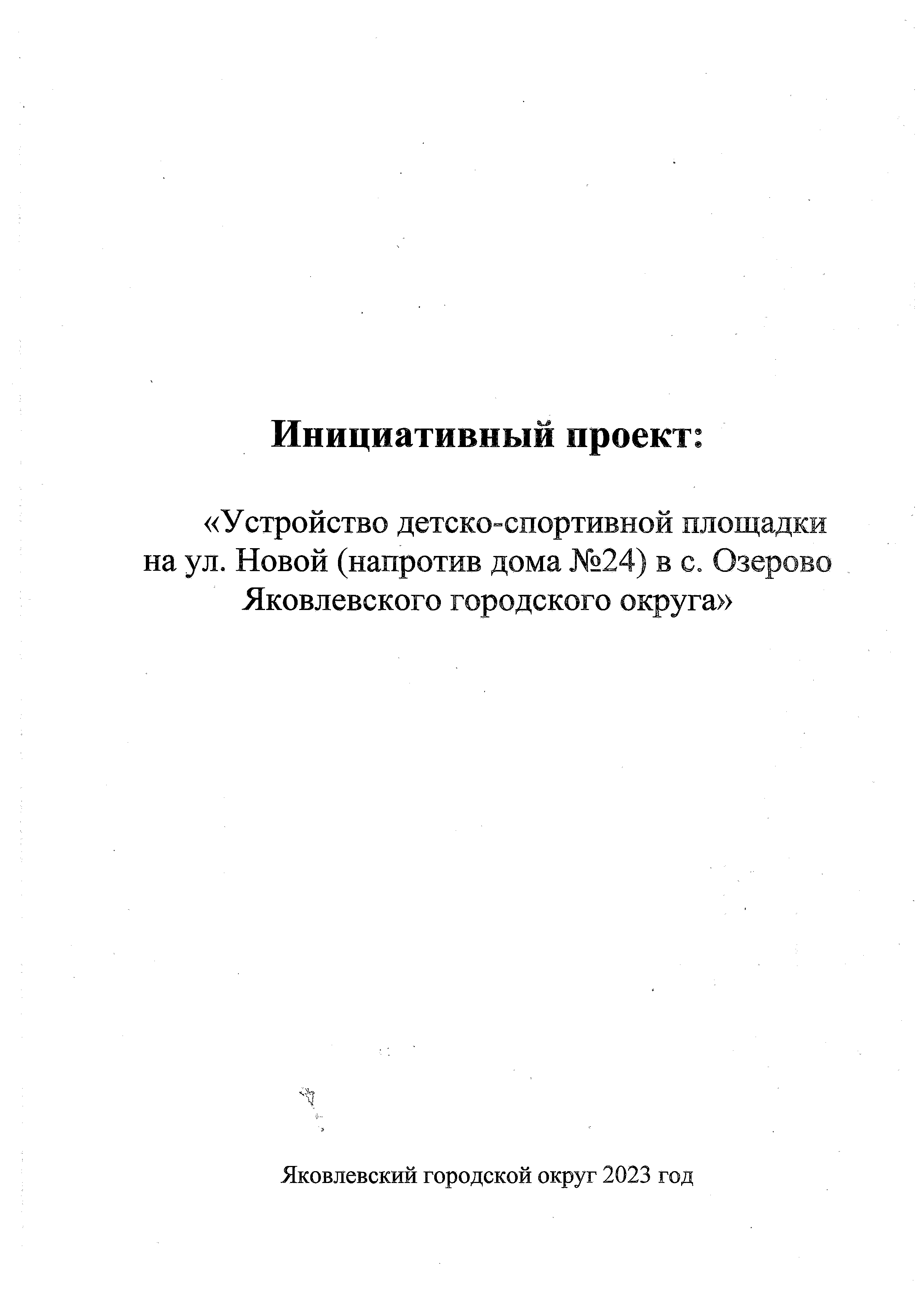 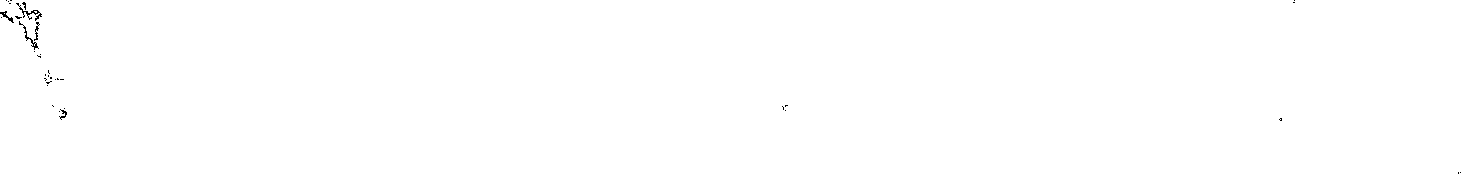 Инициативный проект:«Устройство детско-спортивной площадки ул. Новой (напротив дома №24) в с. ОзеровеЯковлевского городского округа»Яковлевский городской округ 2023 годs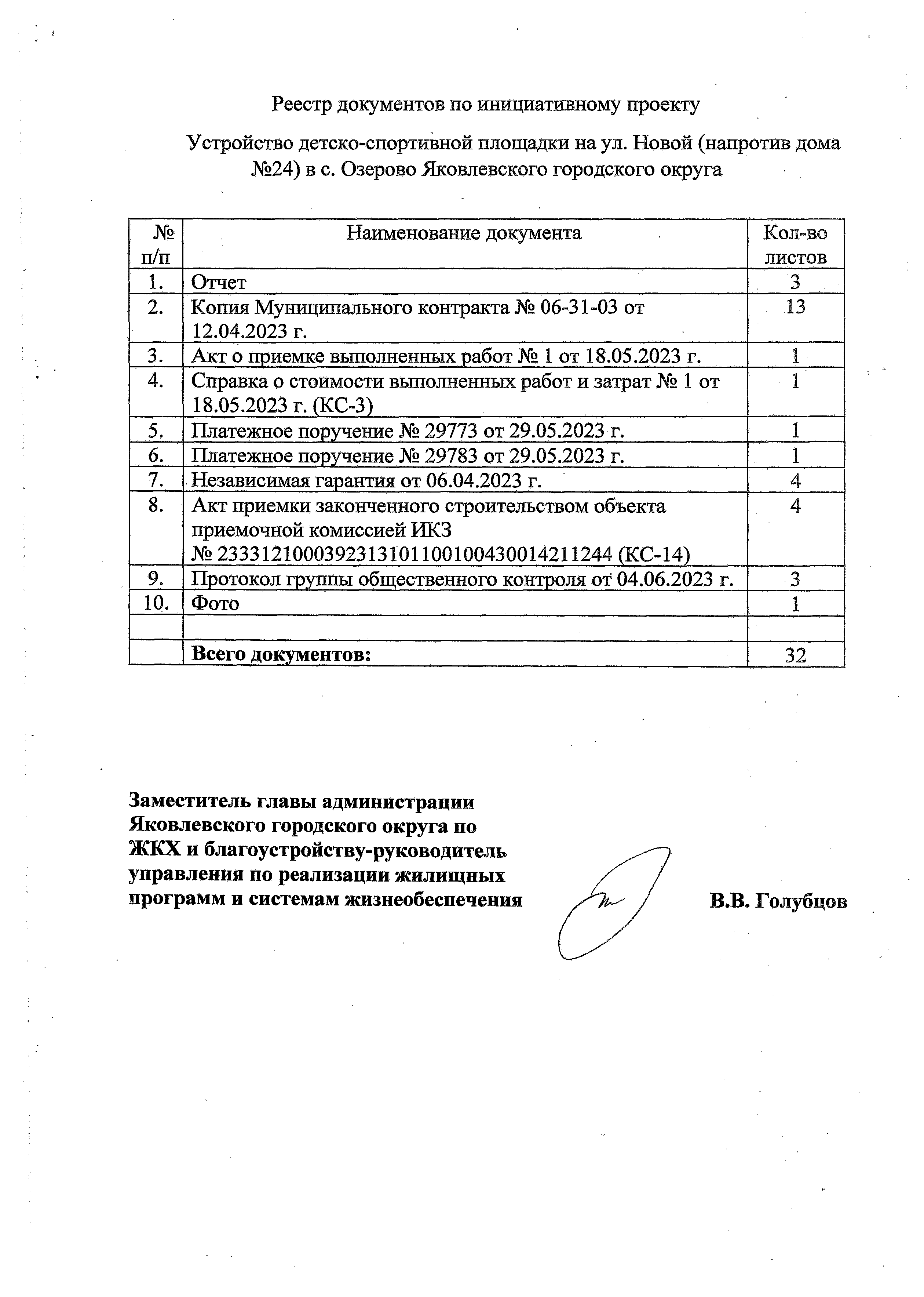 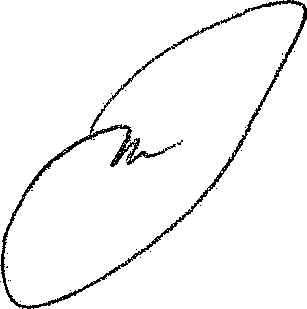 Реестр документов по инициативному проектуУстройство детско-спортивной площадки на ул. Новой (напротив дома№24) в с. Озерово Яковлевского городского округаЗаместитель главы администрации Яковлевского городского округа по ЖКХ и благоустройству-руководитель управления по реализации жилищныхпрограмм и системам жизнеобеспечения	В.В. ГолубцовОТЧЕТ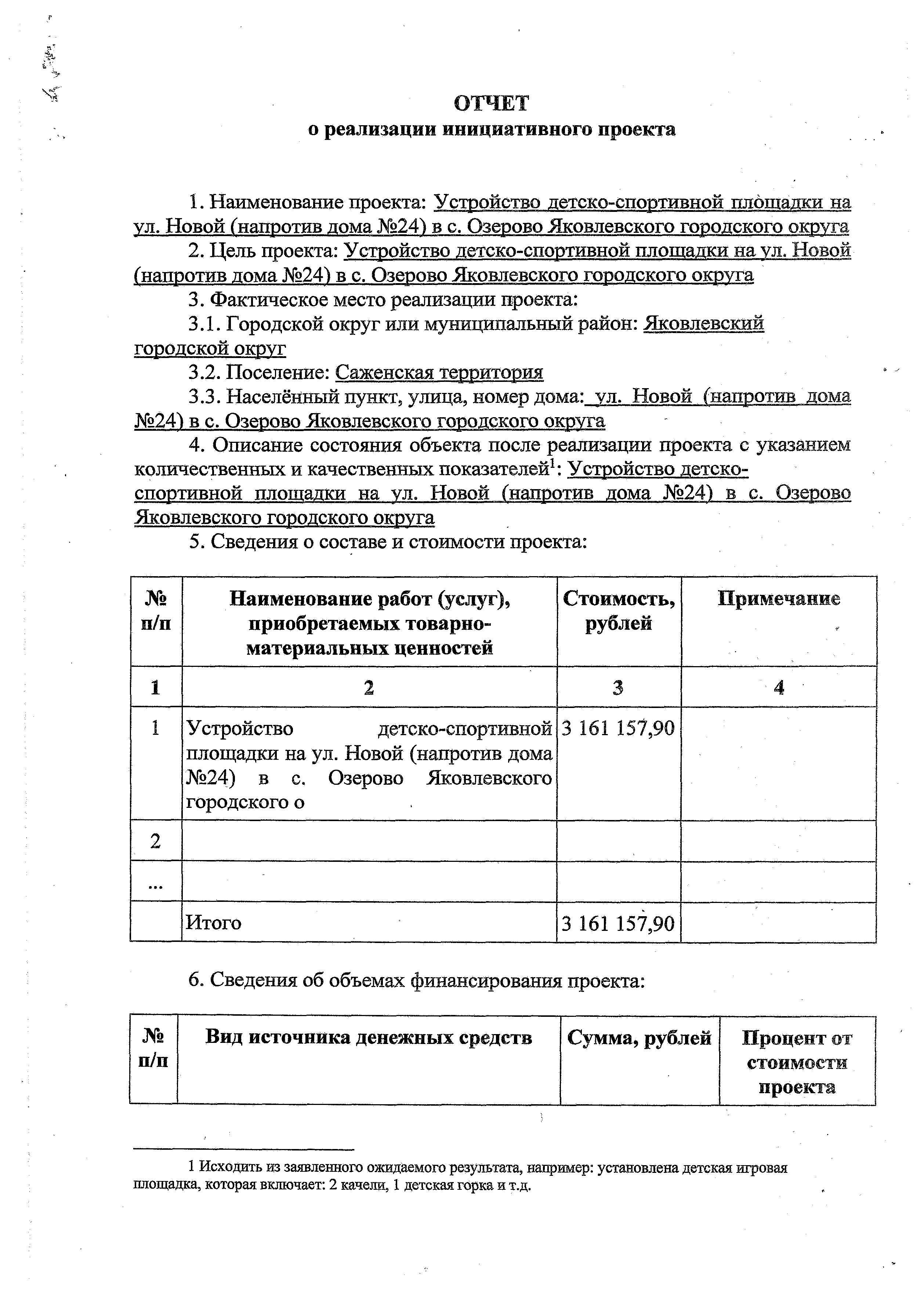 о реализации инициативного проектаНаименование проекта: Устройство детско-спортивной площадки наул. Новой ("напротив дома № 24) в с. Озерово Яковлевского городского округаЦель проекта: Устройство детско-спортивной площадки на ул. Новой (напротив дома №24) в с. Озерово Яковлевского городского округаФактическое место реализации проекта:Городской округ или муниципальный район: Яковлевский городской округПоселение: Саженская территорияНаселённый пункт, улица, номер дома: ул. Новой (напротив дома№241 в с. Озерово Яковлевского городского округаОписание состояния объекта после реализации проекта с указанием количественных и качественных показателей1: Устройство детско- спортивной площадки на у л . Новой (напротив дома № 241 в с. Озерове Яковлевского городского округаСведения о составе и стоимости проекта:Сведения об объемах финансирования проекта:1 Исходить из заявленного ожидаемого результата, например: установлена детская игровая площадка, которая включает: 2 качели, 1 детская горка и т.д.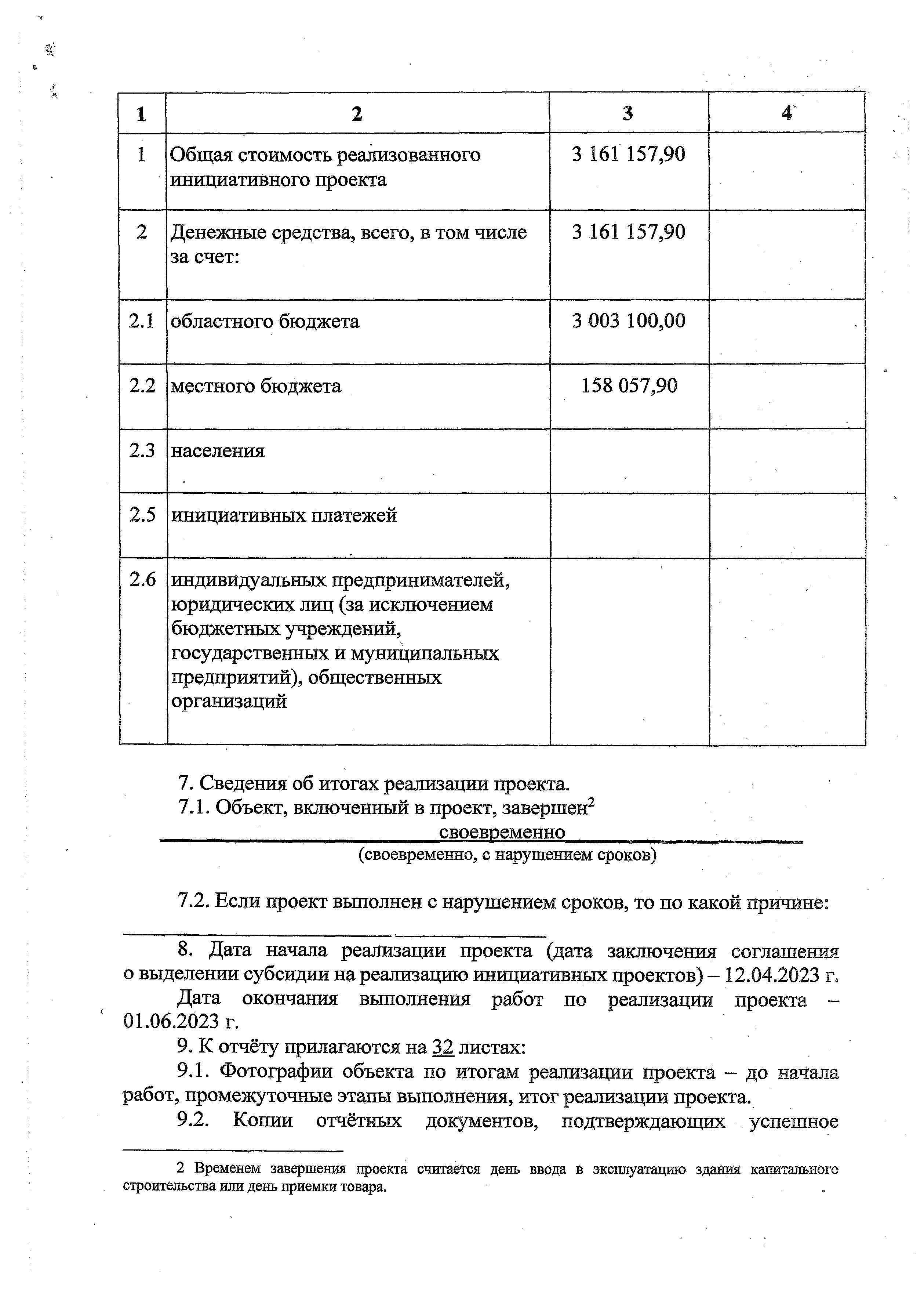 Сведения об итогах реализации проекта.Объект, включенный в проект, завершен2своевременно		.(своевременно, с нарушением сроков)Если проект выполнен с нарушением сроков, то по какой причине:Дата начала реализации проекта (дата заключения соглашения о выделении субсидии на реализацию инициативных проектов) - 12.04.2023 г. Дата	окончания	выполнения	работ	по	реализации	проекта	-01.06.2023 г.К отчёту прилагаются на 32 листах:Фотографии объекта по итогам реализации проекта - до начала работ, промежуточные этапы выполнения, итог реализации проекта.Копии	отчётных	документов,	подтверждающих	успешное2 Временем завершения проекта считается день ввода в эксплуатацию здания капитального строительства или день приемки товара.завершение  проекта,  заверенные  главой  администрации  муниципального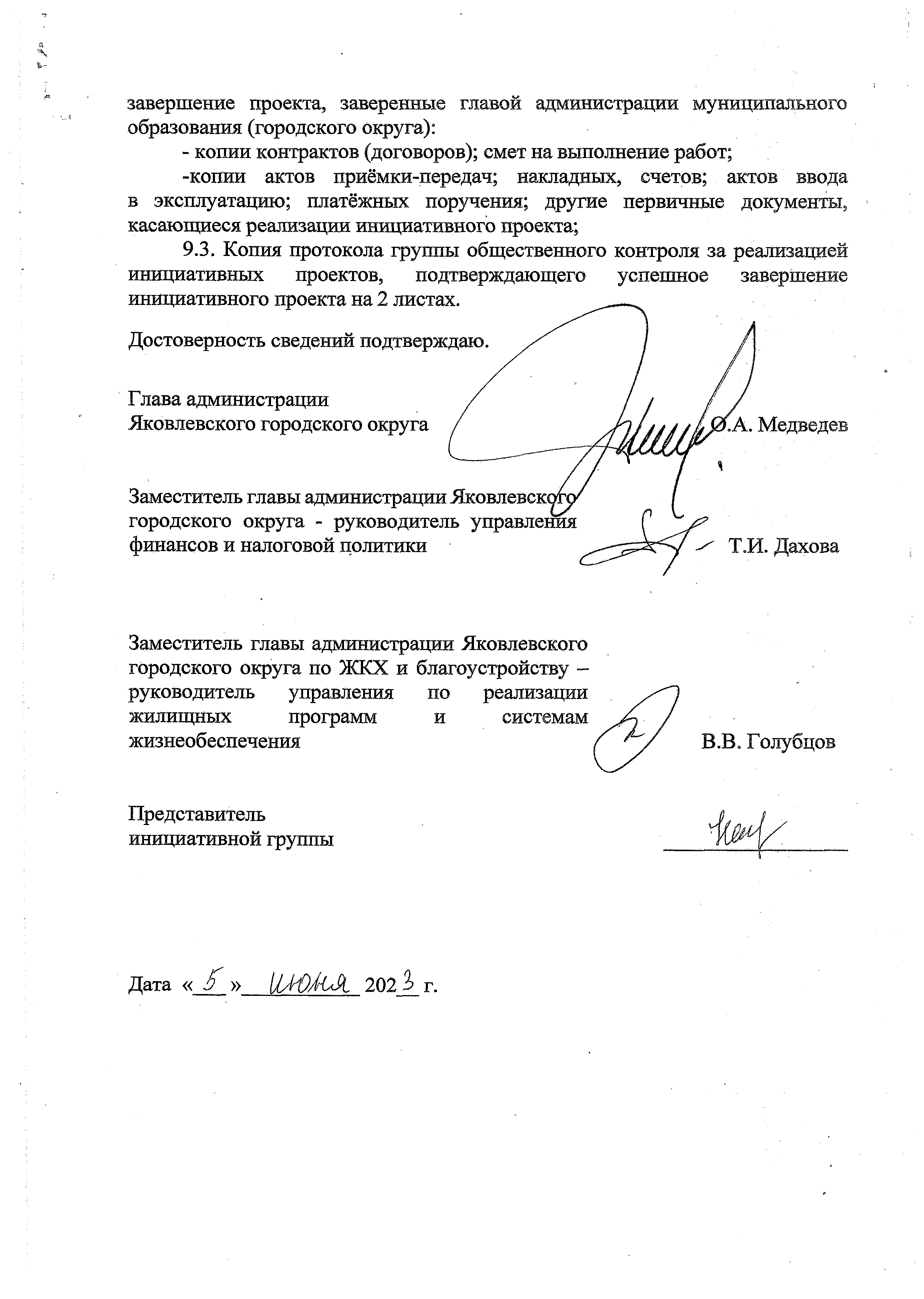 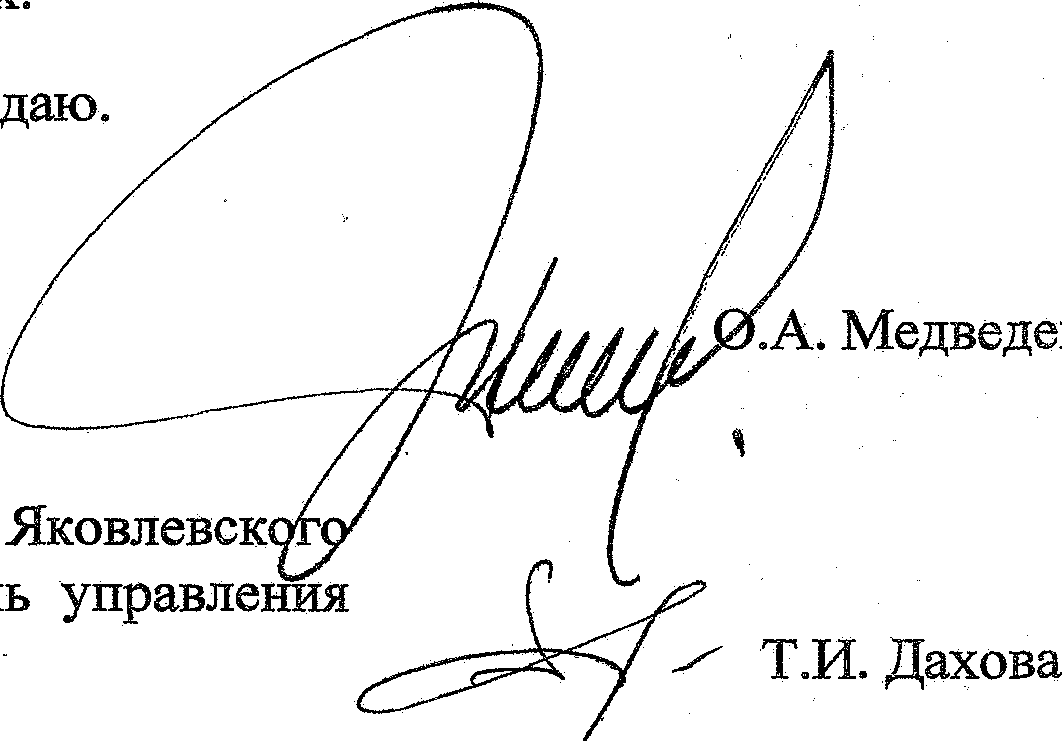 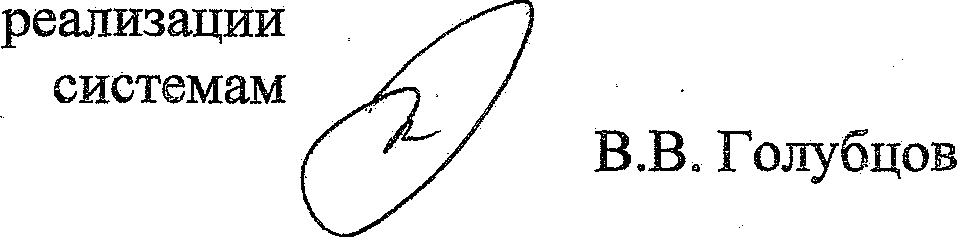 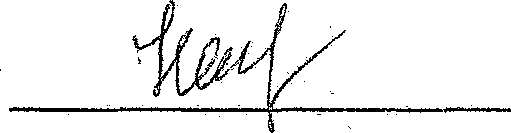 образования (городского округа):- копии контрактов (договоров); смет на выполнение работ;-копии  актов  приёмки-передач;  накладных,  счетов;  актов  ввода в эксплуатацию; платёжных поручения; другие первичные документы, касающиеся реализации инициативного проекта;Копия протокола группы общественного контроля за реализацией инициативных		проектов,	подтверждающего	успешное	завершение инициативного проекта на 2 листахДостоверность сведений подтвержГлава администрацииЯковлевского городского округа	вЗаместитель главы администрации городского округа - руководится финансов и налоговой политикиЗаместитель главы администрации Яковлевского городского округа по ЖКХ и благоустройству - руководитель  управления  пожилищных программ и жизнеобеспеченияПредставитель инициативной группыДата « S' »	и Ш Л  202 Ъг.к Муиципальному контрактуMsПриложение Ms2 от	2023г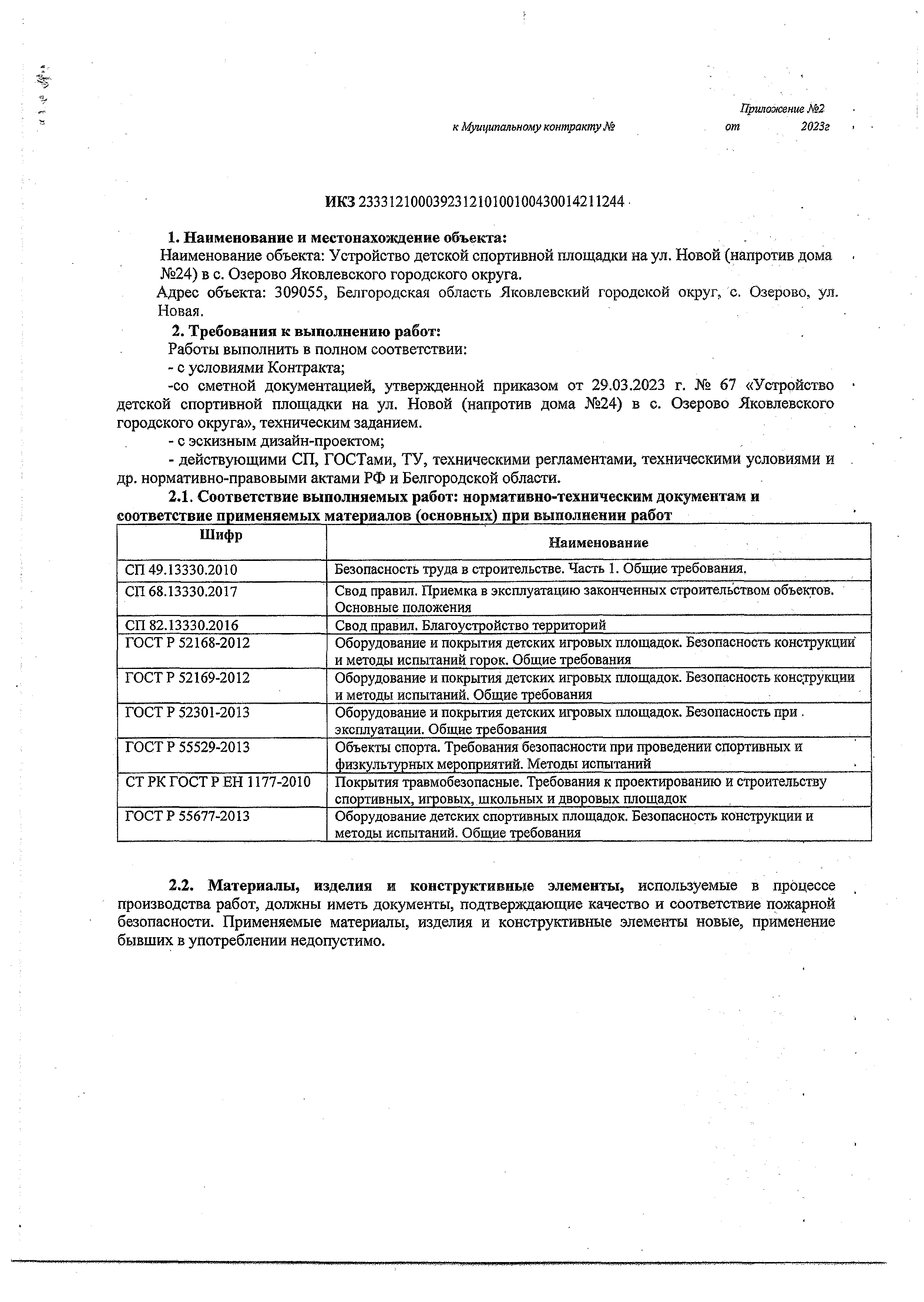 ИКЗ 233312100039231210100100430014211244Наименование и местонахождение объекта:Наименование объекта: Устройство детской спортивной площадки на ул. Новой (напротив дома	.№24) в с. Озерово Яковлевского городского округа.Адрес объекта: 309055, Белгородская область Яковлевский городской округ, с. Озерово, ул. Новая.	•Требования к выполнению работ:Работы выполнить в полном соответствии:с условиями Контракта;-со сметной документацией, утвержденной приказом от 29.03.2023 г. № 67 «Устройство	■ детской спортивной площадки на ул. Новой (напротив дома № 24) в с. Озерово Яковлевского городского округа», техническим заданием.с эскизным дизайн-проектом;действующими СП, ГОСТами, ТУ, техническими регламентами, техническими условиями и др. нормативно-правовыми актами РФ и Белгородской области.Соответствие выполняемых работ: нормативно-техническим документам и соответствие применяемых материалов (основных) при выполнении работ	_Материалы, изделия	и  конструктивные элементы,  используемые в процессе производства работ, должны иметь документы, подтверждающие качество и соответствие пожарной безопасности. Применяемые материалы, изделия и конструктивные элементы новые, применение бывших в употреблении недопустимо.Технические характеристики и требования к применяемым материалам и оборудованию (основных)	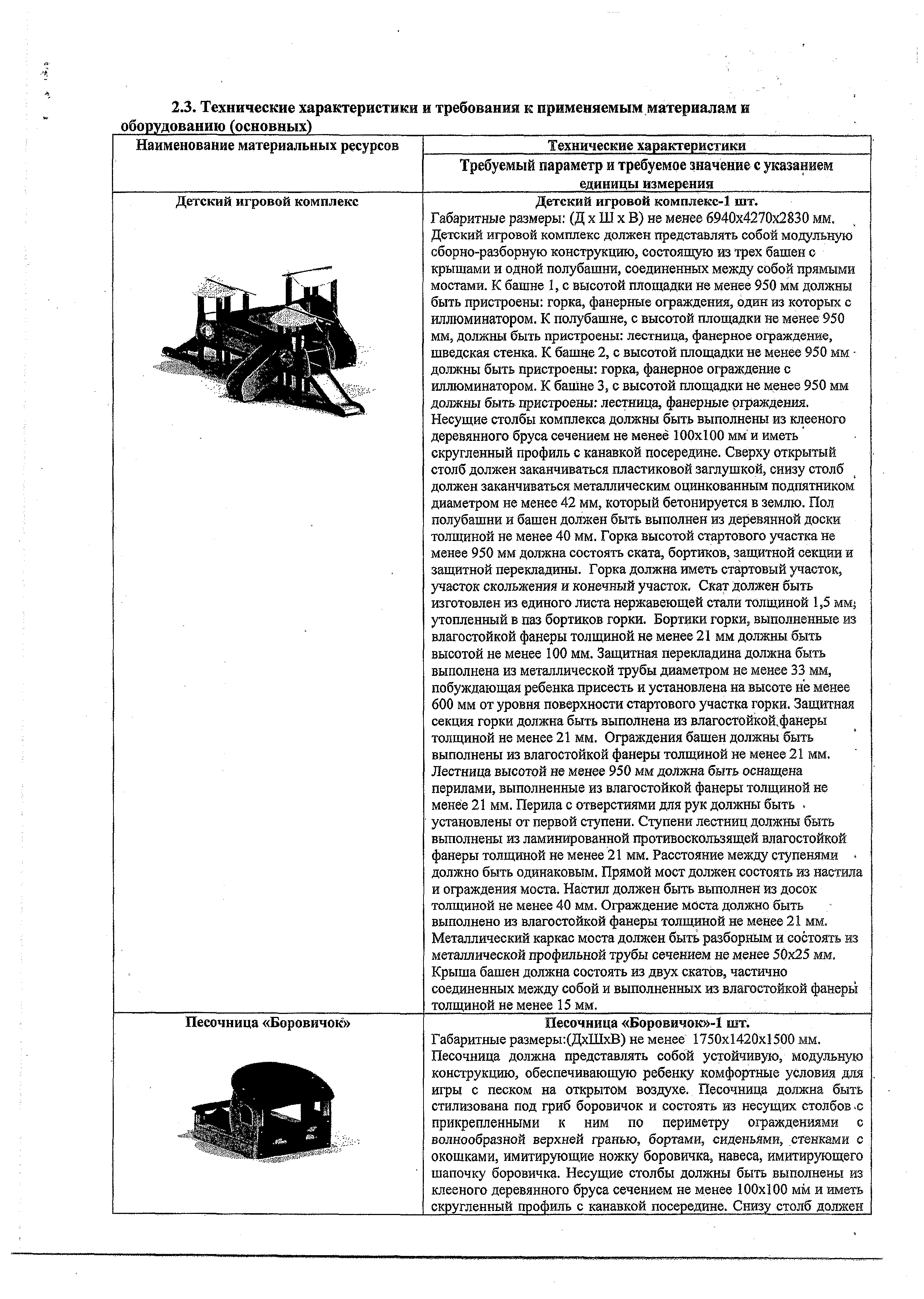 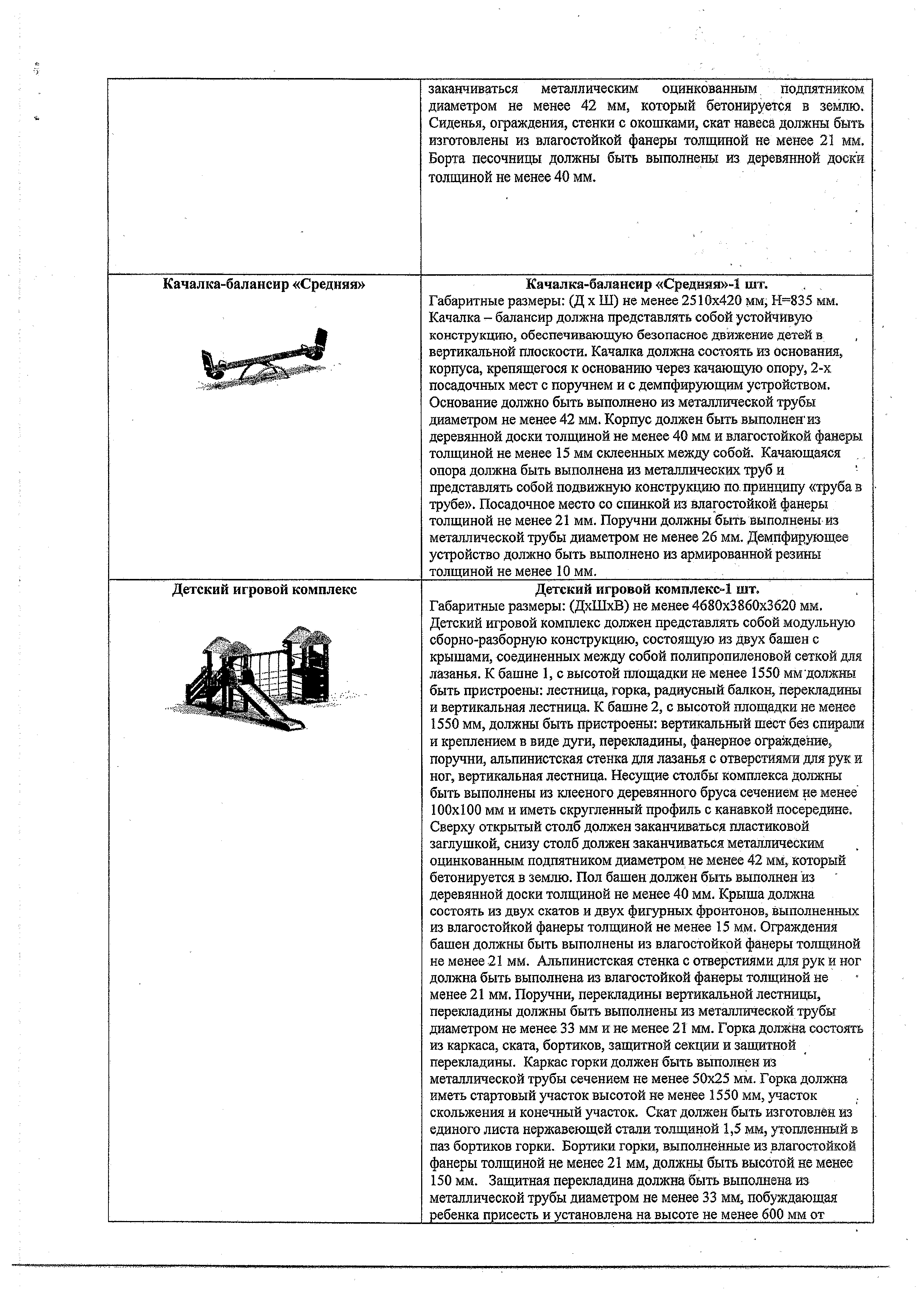 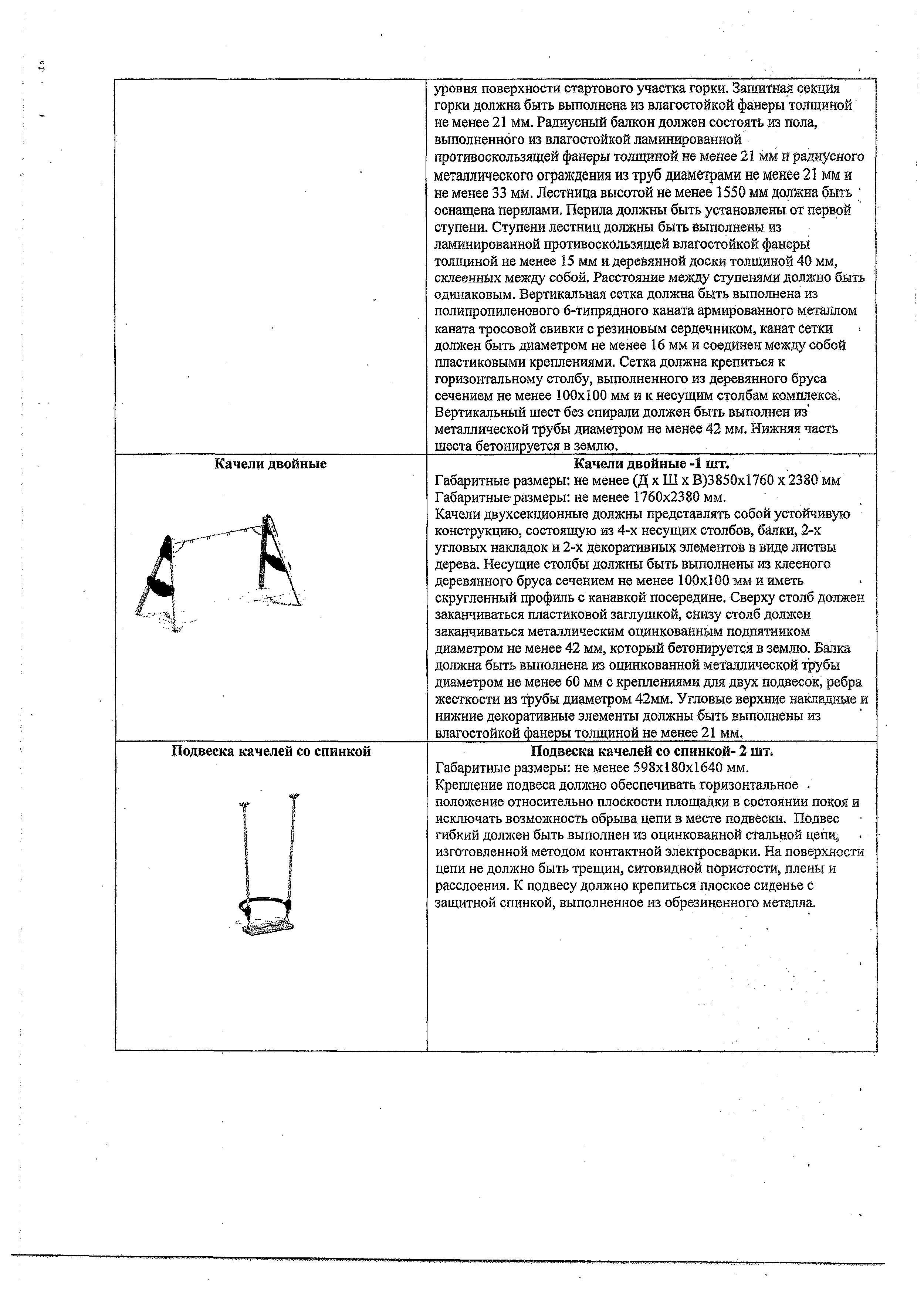 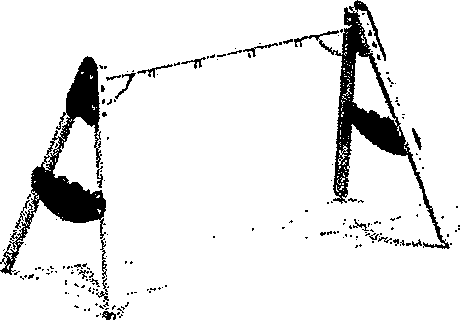 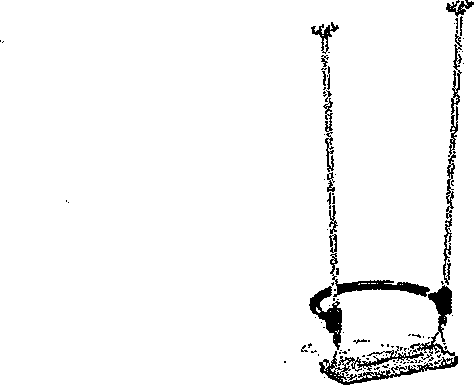 Качели двойныеПодвеска качелей со спинкойуровня поверхности стартового участка горки. Защитная секция горки должна быть выполнена из влагостойкой фанеры толщиной не менее 21 мм. Радиусный балкон должен состоять из пола,выполненного из влагостойкой ламинированнойпротивоскользящей фанеры толщиной не менее 21 мм и радиусного металлического ограждения из труб диаметрами не менее 21 мм и не менее 33 мм. Лестница высотой не менее 1550 мм должна быть ; оснащена перилами. Перила должны быть установлены от первой ступени. Ступени лестниц должны быть выполнены из ламинированной противоскользящей влагостойкой фанерытолщиной не менее 15 мм и деревянной доски толщиной 40 мм, склеенных между собой. Расстояние между ступенями должно быть одинаковым. Вертикальная сетка должна быть выполнена из полипропиленового б-типрядного каната армированного металлом каната тросовой свивки с резиновым сердечником, канат сетки должен быть диаметром не менее 16 мм и соединен между собой пластиковыми креплениями. Сетка должна крепиться к горизонтальному столбу, выполненного из деревянного бруса сечением не менее 100x100 мм и к несущим столбам комплекса.Вертикальный шест без спирали должен быть выполнен изметаллической трубы диаметром не менее 42 мм. Нижняя частьшеста бетонируется в землю.	Качели двойные -1 шт.Габаритные размеры: не менее (Д х Ш х В)3850х1760 х 2380 мм Габаритные размеры: не менее 1760x2380 мм.Качели двухсекционные должны представлять собой устойчивую конструкцию, состоящую из 4-х несущих столбов, балки, 2-х угловых накладок и 2-х декоративных элементов в виде листвы дерева. Несущие столбы должны быть выполнены из клееного деревянного бруса сечением не менее 100x100 мм и иметь скругленный профиль с канавкой посередине. Сверху столб должен заканчиваться пластиковой заглушкой, снизу столб должен заканчиваться металлическим оцинкованным подпятником диаметром не менее 42 мм, который бетонируется в землю. Балка должна быть выполнена из оцинкованной металлической трубы диаметром не менее 60 мм с креплениями для двух подвесок, ребражесткости из трубы диаметром 42мм. Угловые верхние накладные и нижние декоративные элементы должны быть выполнены из влагостойкой фанеры толщиной не менее 21 мм.	Подвеска качелей со спинкой- 2 шт.Габаритные размеры: не менее 598x180x1640 мм. Крепление подвеса должно обеспечивать горизонтальное .положение относительно плоскости площадки в состоянии покоя и исключать возможность обрыва цепи в месте подвески. Подвес гибкий должен быть выполнен из оцинкованной стальной цепи, изготовленной методом контактной электросварки. На поверхности цепи не должно быть трещин, ситовидной пористости, плены и расслоения. К подвесу должно крепиться плоское сиденье сзащитной спинкой, выполненное из обрезиненного металла.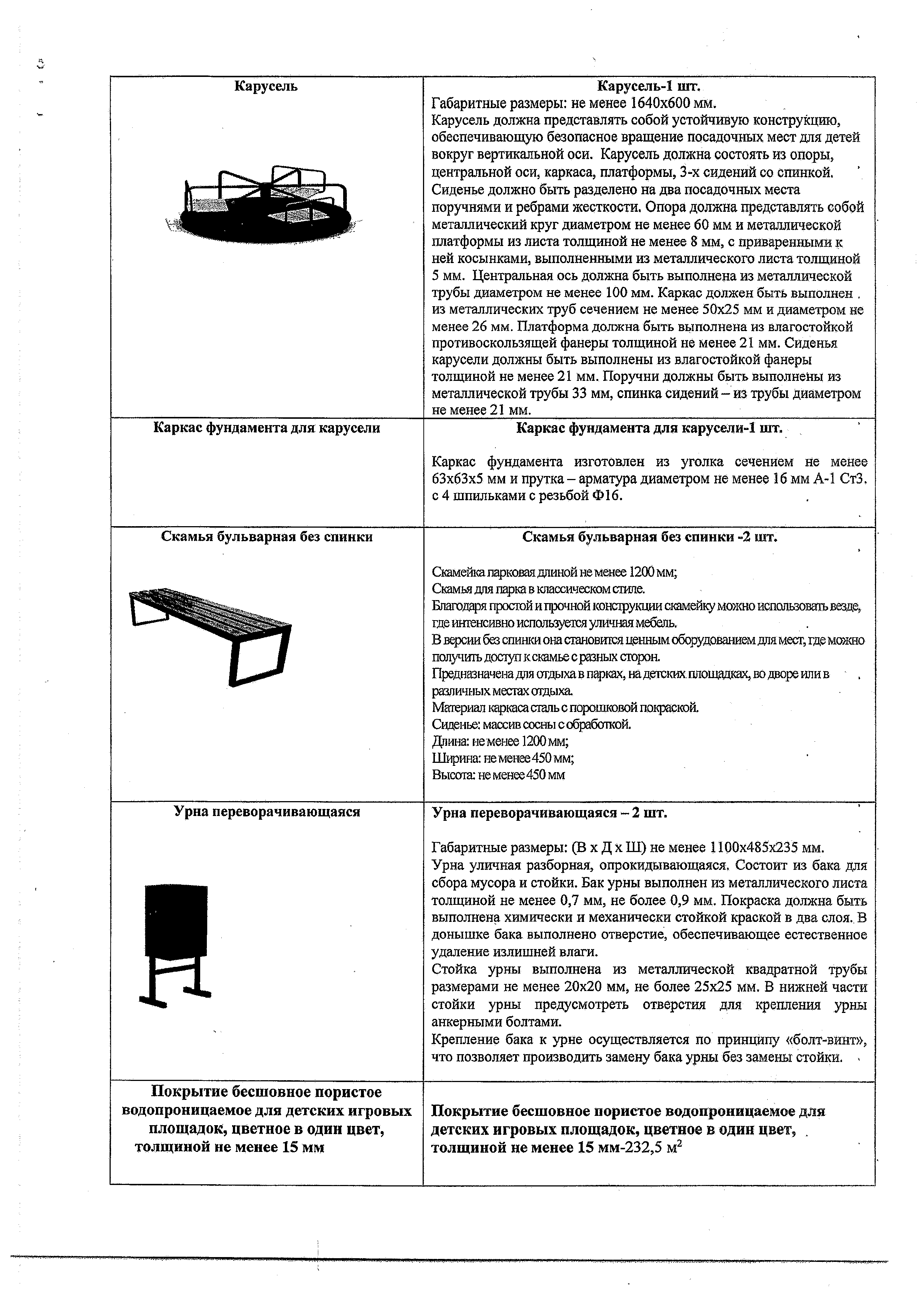 а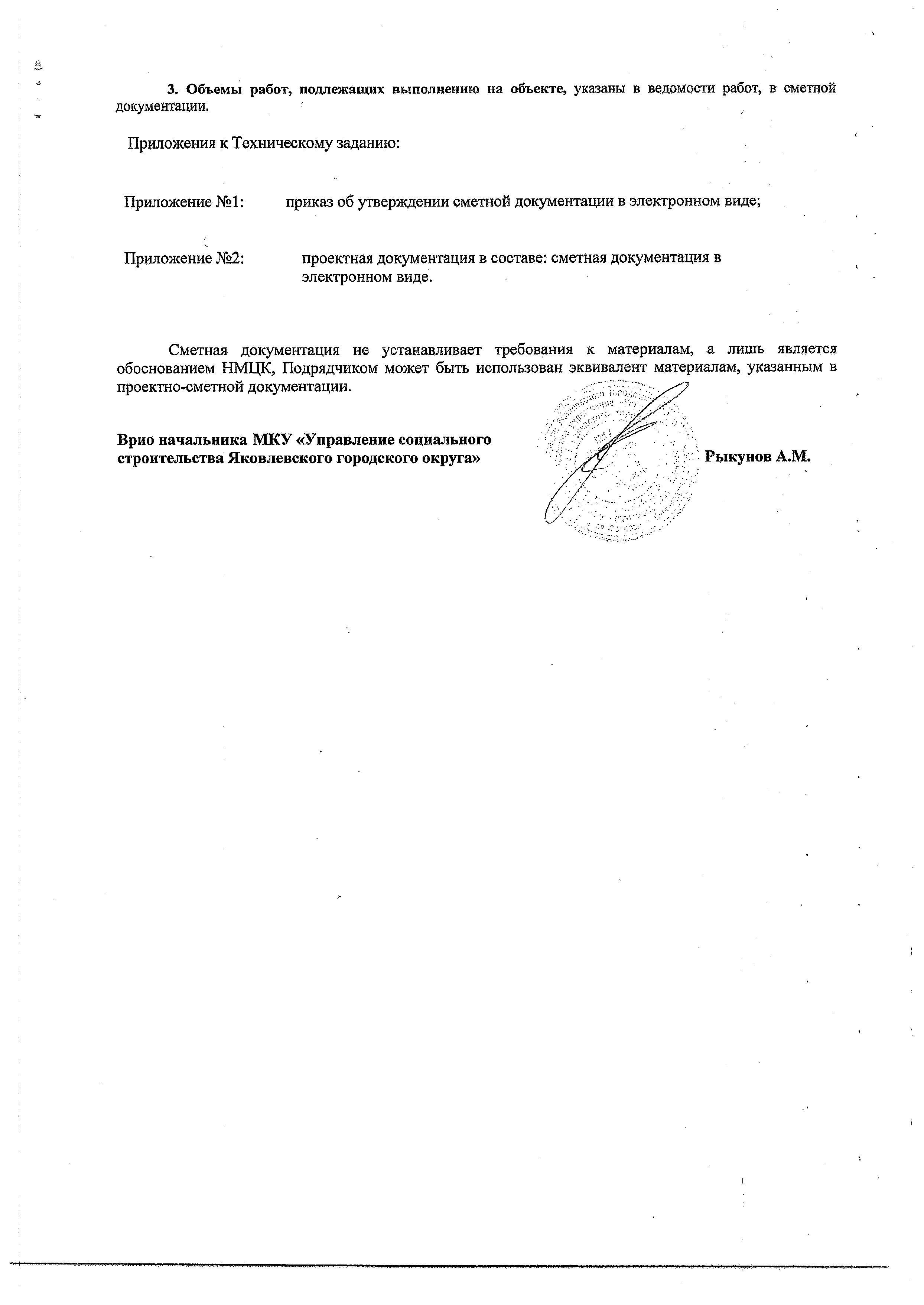 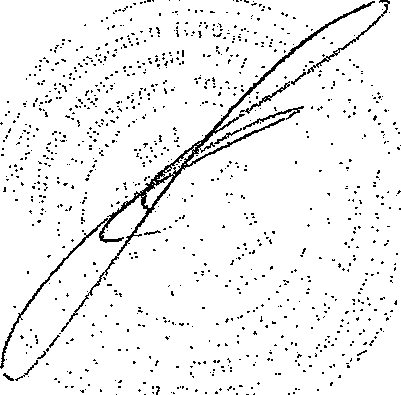 Объемы работ, подлежащ их выполнению на объекте, указаны в ведомости работ, в сметной документации.		;Приложения к Техническому заданию:Приложение №1:	приказ об утверждении сметной документации в электронном виде;/Приложение №2:	проектная документация в составе: сметная документация в электронном виде.Сметная документация не устанавливает требования к материалам, а лишь является обоснованием НМЦК, Подрядчиком может быть использован эквивалент материалам, указанным в проектно-сметной документации.Врио начальника МКУ «Управление социальногостроительства Яковлевского городского округа»	Рыкунов А.М.IМ униципальны й контракт № 06-31-03 на вы полнение работ по объекту: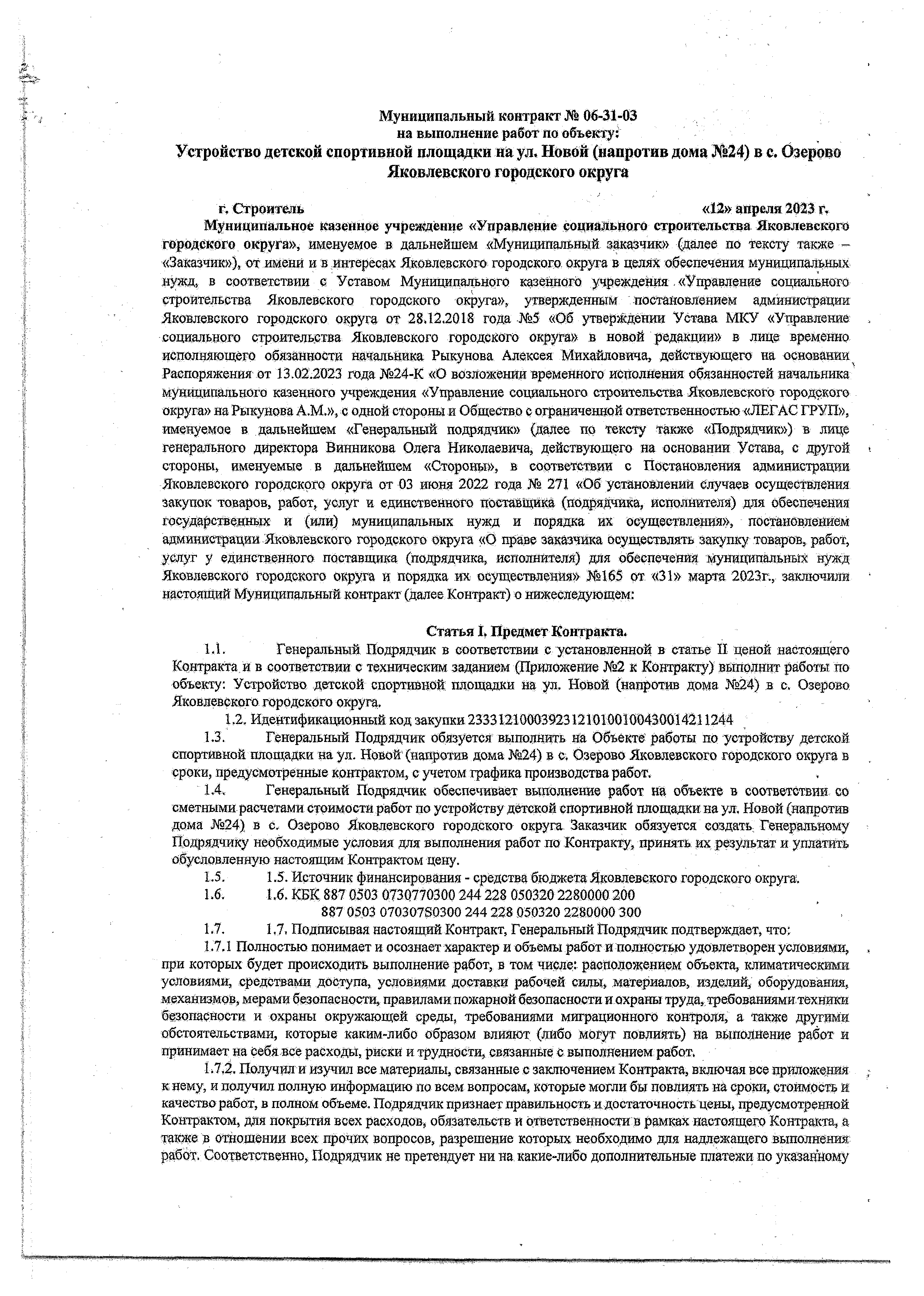 Устройство детской спортивной площадки на ул. Новой (напротив дома №24) в с. Озерове Яковлевского городского округаг. Строитель	«12» апреля 2023 г»М униципальное казенное учреждение «У правление социального строительства Яковлевского городского  округа»,  именуемое  в дальнейшем «Муниципальный заказчик»  (далее по тексту также -«Заказчик»), от имени и в интересах Яковлевского городского округа в целях обеспечения муниципальных нужд,  в соответствии  с  Уставом  Муниципального  казенного  учреждения , «Управление  социального строительства Яковлевского	городского	округа»,	утвержденным	постановлением	администрации Яковлевского городского округа от 28.12.2018  года .№5 «Об утверждении Устава МКУ «Управление социального  строительства  Яковлевского  городского  округа»  в новой  редакции»  в  лице временно исполняющего обязанности начальника Рыкунова Алексея Михайловича, действующего на основании^ Распоряжения от 13.02.2023 года № 24-К «О возложении временного исполнения обязанностей начальникаМушщшальвого казенного учреждения «Управление социального строительства Яковлевского городского округа» на Рыкунова А.М .», с одной стороны я Общество с ограниченной ответственностью «ЛЕГАС ТРУП», именуемое  в  дальнейшем  «Генеральный  подрядчик»  (далее  по  тексту  также  «Подрядчик»)  в  лицегенерального директора Винникова Олега Николаевича, действующего на основании Устава, с другой стороны, именуемые в дальнейшем «Стороны», в соответствии с Постановления администрации Яковлевского городского округа от 03 июня 2022 года № 271 «Об установлений Случаев осуществления закупок товаров, работ, услуг и единственного поставщика (подрядчика, исполнителя) для обеспечения государственных й (или) муниципальных нужд и порядка их осуществления», постановлением администрации Яковлевского городского округа «О праве заказчика осуществлять закупку товаров,, работ, услуг у единственного поставщика (подрядчика, исполнителя) для обеспечения муниципальных вужд Яковлевского городского округа и порядка д а осуществления» К» 165 от. «31» марта 2023г., заключили настоящий Муниципальный контракт (далее Контракт) о нижеследующем:Статья 1. Предмет Контракта.1.1.	Генеральный. Подрядчик в соответствии с установленной в статье II ценой настоящего Контракта, и в соответствии с техническим заданием (Приложение № 2 к Контракту) выполнит работы по объекту: Устройство детской спортивной; площадки на ул. Новой (напротив дома № 24) в с. Озерове Яковлевского городского округа.1,2.  Идентификационный код закупки 2333121000392312101001004300142112441.3.	Генеральный Подрядчик обязуется выполнить на Объекте работы по устройству детской спортивной, площадки на ул. Новой' (напротив дома № 24) в с. Озеров» Яковлевского городского округа в сроки, предусмотренные контрактом, с учетом трафика производства работ,1.4»	Генеральный Подрядчик обеспечивает выполнение работ на объекте в соответствии со сметными расчетами стоимости работ по устройству детской спортивной площадки на ул. Новой (напротив дома № 24) в с. Озерово Яковлевского городского округа Заказчик обязуется создать Генеральному Подрядчику необходимые условия для выполнения работ по Контракту, принять их результат и уплатить обусловленную настоящим Контрактом цену.1.5. Источник финансирования - средства бюджета Яковлевского городского округа.1,6. КБК 887 0503 0730770300 244 228 050320 2280000 200887 0503 070307S0300 244 228 050320 2280000 300	*  .1,7, Подписывая настоящий Контракт, Генеральный Подрядчик подтверждает, что:1.7,1 Полностью понимает и осознает характер и объемы работ и полностью удовлетворен условиями, при которых будет происходить выполнение работ, в том числе: расположением объекта, климатическими условиями, средствами доступа, условиями доставки рабочей силы, материалов, изделий, оборудования, механизмов, мерами безопасности, правилами пожарной безопасности и охраны труда, требованиямитехники безопасности и охраны окружающей среды, требованиями миграционного контроля, а также другими обстоятельствами, которые каким-либо образом влияют (либо могут повлиять) на выполнение работ я принимает на себя все расходы, риски и трудности, связанные с выполнением работ.1.7,2,	Получил и изучил все материалы, связанные с заключением Контракта, включая все приложения к нему, и получил полную информацию по всем вопросам, которые могли бы повлиять на сроки, стоимость ж качество работ, в полном объеме. Подрядчик признает правильность и достаточность цены, предусмотренной Контрактом, для покрытия всех расходов, обязательств и ответственности в рамках настоящего Контракта, атакже в отношении всех: прочих вопросов, разрешение которых необходимо для надлежащего выполнения работ. Соответственно, Подрядчик не претендует ни на. какие-либо дополнительные платежи по указанномупередать ПОР на согласование Заказчику. При повторном согласований действуют те же сроки, которые упомянуты в настоящем пункте.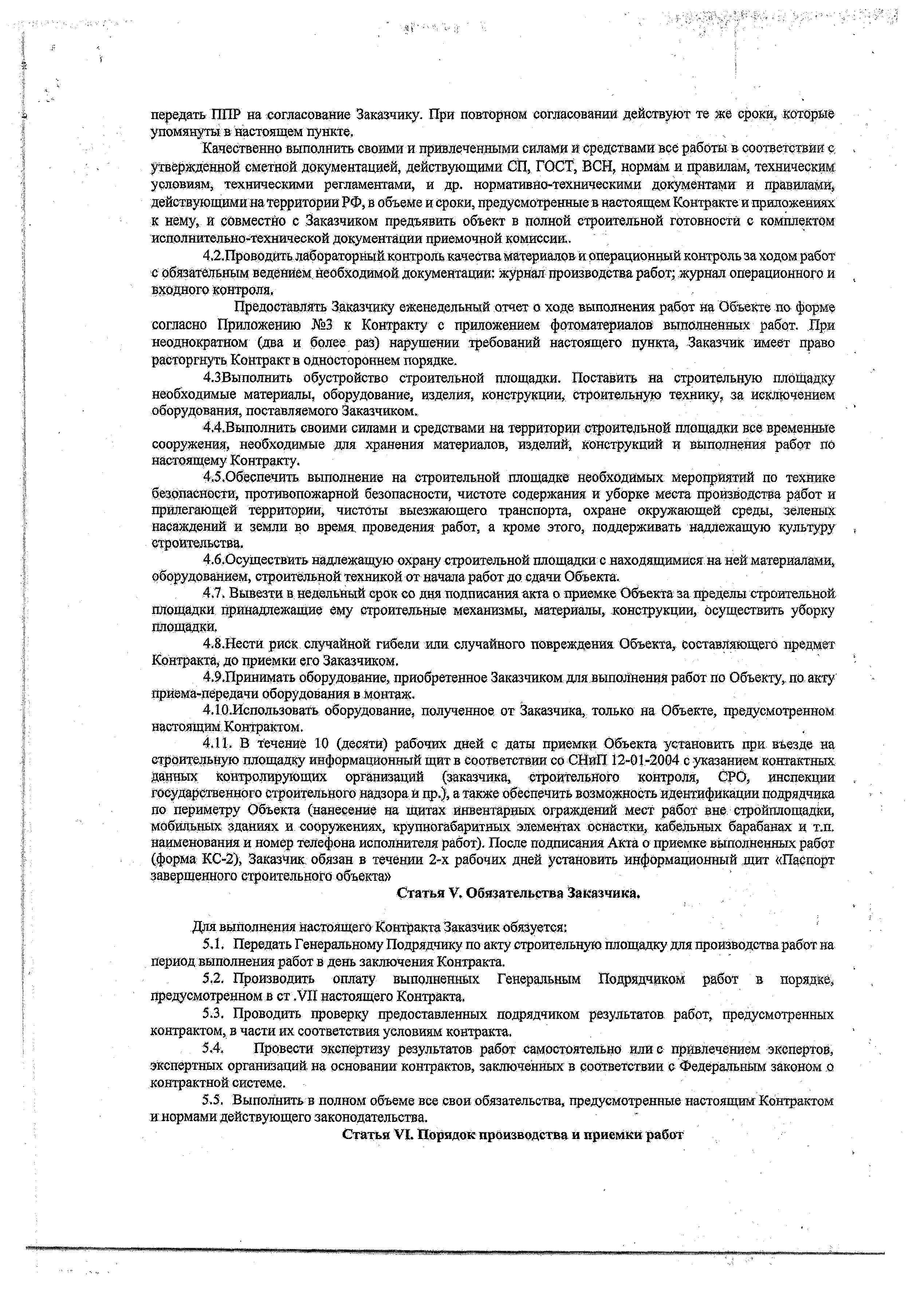 Качественно выполнить своими и привлеченными силами и средствами все работы в соответствии о утвержденной сметной документацией, действующими СП, ГОСТ, БСН, нормам и правилам, техническим: условиям, техническими регламентами, и др. нормативно-техническими документами и правилами, действующими на территорий РФ, В объеме и сроки, предусмотренные в настоящем Контракте и приложениях к нему, и совместно с Заказчиком предъявить объект в полной строительной готовности с комплектом исполнительно-технической документации приемочной комиссии..4.2.Проводить лабораторный контроль качества материалов И рнерационный контроль за ходом работс обязательным ведением необходимой документации: журнал производства работ; журнал операционного и входного контроля.Предоставлять Заказчику еженедельный отчет о ходе выполнения работ на Объекте по форме согласно Приложению № 3 к Контракту е приложением фотоматериалов выполненных работ. .При неоднократном (два и более раз) нарушении требований настоящего пункта, Заказчик имеет право расторгнуть Контракт в одностороннем порядке.4.3Выполншъ обустройство строительной площадки. Поставить на строительную площадку необходимые материалы, оборудование, изделия, конструкции,, строительную технику, за исключением оборудования, поставляемого Заказчиком,4 .4 .	Выполнить своими силами и средствами на территории строительной площадки все временные сооружения,  необходимые  для хранения  материалов,  изделий,  конструкций  и  выполнения работ  понастоящему Контракту.4.5.0беспечить выполнение на строительной площадке необходимых мероприятий по технике безопасности, противопожарной безопасности, чистоте содержания и уборке места производства работ и прилегающей территории, чистоты выезжающего транспорта, охране окружающей среды, зеленых насаждений и земли во время проведения работ, а кроме этого, поддерживать надлежащую культуру строительства.,Осуществить надлежащую охрану строительной площадки с находящимися, на ней материалами, оборудованием, строительной техникой от начала работ до сдачи Объекта.,	Вывезти в недельный срок со дня подписания акта о приемке Объекта за пределы строительной площадки принадлежащие  ему  строительные механизмы, материалы, конструкции, осуществить уборку площадки.;.Нести риск, случайной гибели или случайного повреждения. Объекта, составляющего предмет Контракта, до приемки его Заказчиком.Принимать оборудование, приобретенное Заказчиком для выполнения работ по Объекту,, т а акту прйема-дередачй оборудования в монтаж.Исшльзовать оборудование, полученное, от Заказчика, только на Объекте, предусмотренном настоящим Контрактом.В Течение Ю (десяти) рабочих дней с даты приемки Объекта установить при въезде на строительную площадку информационный щит в соответствии со СНиП 12-01-2004 с указанием контактных данных контролирующих организации (заказчика, строительного контроля, СРО, инспекции государственного строительного надзора и пр.), а также обеспечить возможность идентификации подрядчика по периметру Объекта (нанесение на щитах инвентарных ограждений мест работ вне стройплощадки, мобильных зданиях и сооружениях, крупногабаритных элементах оснастки, кабельных барабанах и т,п. наименования и номер телефона исполнителя работ). После подписания Акта о приемке выполненных работ (форма КС-2), Заказчик, обязан в течении 2-х рабочих дней установить информационный ддйт «Паспорт завершенного строительного объекта»С татья V, О бязательства Заказчика,Д ля выполнения настоящего Контракта Заказчик обязуется:Передать Генеральному Подрядчику та акту строительную площадку для производства работ на период выполнения работ в день заключения Контракта.Производить	оплату	выполненных	Генеральным	Подрядчиком	работ	в	порядке, Предусмотренном в ст .VII настоящего Контракта.Проводить проверку предоставленных подрядчиком результатов работ,  предусмотренных контрактом, в части их соответствия условиям контракта.5.4:,  Провести экспертизу результатов работ самостоятельно или с привлечением экспертов, экспертных организаций, на основании контрактов, заключенных в соответствии е Федеральным законом о контрактной системе.5.5. Выполнить в полном объеме все свои обязательства, предусмотренные наетоящим Контрактом и.нормами действующего законодательства.	'Статья VI. Порядок производства и приемки работ6'ДО. Подрядчиком на строительной площадке Объекта ведется журнал производства работ с момента начала работ и до их завершения, в котором отражается весь ход прош водства работ. Если Заказчик не удовлетворен ходом и качеством работ или записями Генеральною Подрядчика, то он излагает свои замечания о недостатках в журнале производства работ,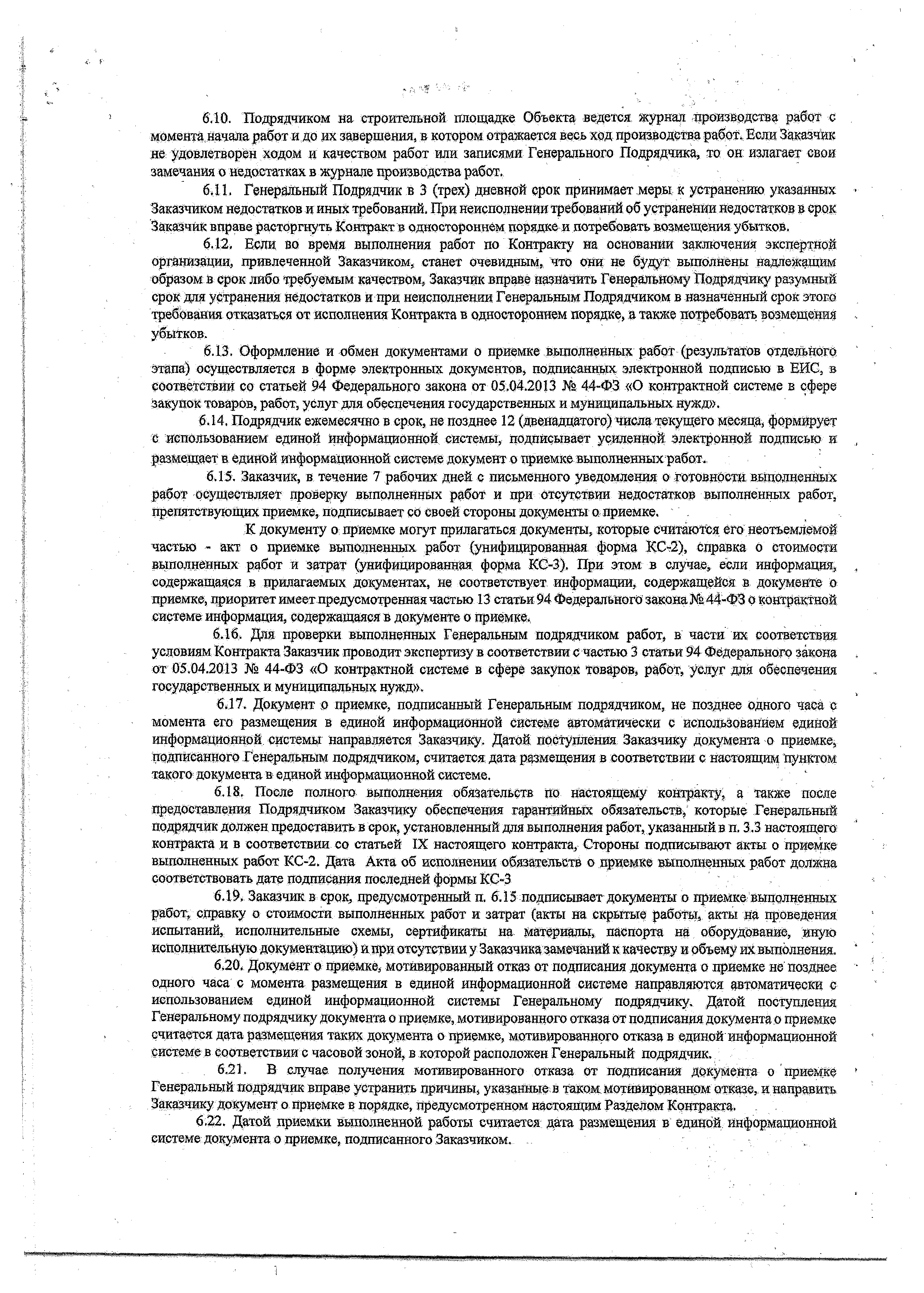 Генеральный Подрядчик в 3 (трех) дневной срок принимает меры к устранению указанных Заказчиком недостатков и иных требований. При неисполнении требований об устранении недостатков в срок Заказчик вправе расторгнуть Контракт в одностороннем порядке и потребовать возмещения убытков.Если во время выполнения работ по Контракту на основании заключения экспертной организации, привлеченной Заказчиком, станет очевидным, что они не будут выполнены надлежащим образом в срок либо требуемым качеством, Заказчик вправе назначить Генеральному Подрядчику разумный срок для устранения недостатков и при неисполнении Генеральным Подрядчиком в назначенный срок этою требования отказаться от исполнения Контракта в одностороннем порядке, а также потребовать возмещения убытков.Оформление и обмен документами о приемке выполненных работ (результатов отдельного этапа) осуществляется в форме электронных документов, подписанных электронной подписью в ЕИС, в соответствии со статьей 94 Федерального закона от 05.04.2013 № 44-ФЗ «О контрактной системе в сфере закупок товаров, работ, услуг для обеспечения государственных и муниципальных нужд».Подрядчик ежемесячно в срок, не позднее 12 (двенадцатого) числа текущего месяца, формирует с .Использованием единой ш формадионной системы, подписывает усиленной электронной подписью и размещает в. единой информационной системе документ о приемке выполненных работ,Заказчик, в течение 7 рабочих дней с письменного уведомления о готовности выполненных работ осуществляет проверку выполненных работ и при отсутствии недостатков выполненных работ, препятствующих приемке, подписывает со своей стороны документы о приемке.	.К документу О:приемке могут прилагаться документы, которые считаются его:неотъемлемой частью - акт о приемке выполненных работ (унифицированная форма КС-2), справка о стоимости выполненных работ и затрат (унифицированная; форма КС-3). При этом в случае, если информация, содержащаяся в прилагаемых документах, не соответствует информации, содержащейся в документе о приемке, приоритет имеет предусмотренная частью 13 статьи 94 Федерального закона № 44-Ф З о контрактной системе информация, содержащаяся в документе о приемке,Для проверки выполненных Генеральным подрядчиком работ, в части их соответствия условиям Контракта Заказчик проводит экспертизу в соответствии с частью 3 статьи 94 Федерального закона от 05.04.2013 № 44-ФЗ «О контрактной системе в сфере закупок Товаров, работ, услуг для обеспечения государственных и муниципальных нужд».Документ о приемке, подписанный Генеральным подрядчиком, не позднее одного	часа о момента его размещения в единой информационной системе автоматически с использованием	единой информационной системы направляется Заказчику. Датой поступления. Заказчику документа о	приемке, подписанного Генеральным подрядчиком, считается дата размещения в соответствии с настоящим	пунктом такого документа в единой информационной системе.	1После полного выполнения обязательств по настоящему контракту, а также после предоставления Подрядчиком Заказчику обеспечения гарантийных обязательств* которые Генеральный подрядчик должен предоставить в срок, установленный для выполнения работ, указанный в п, 3,3 настоящею контракта и в соответствии со статьей IX настоящего контракта, Стороны подписывают акты о приемке выполненных работ КС-2. Дата Акта об исполнении обязательств о приемке выполненных работ должна соответствовать дате подписания последней формы КС-36.1Д, Заказчик в срок, предусмотренный п. 6.15 подписывает документы о приемке выполненных работ, справку о стоимости выполненных работ и затрат (акты на скрытые работы, акты на проведения испытаний, исполнительные схемы, сертификаты на материалы, паспорта на оборудование, иную исполнительную документацию) и при отсутствии у Заказчика замечаний к качеству и объему их выполнения.Документ о приемке, мотивированный отказ от подписания документа о приемке не позднее одного часа с момента размещения в единой информационной системе направляются автоматически с использованием единой информационной системы Генеральному подрядчику, Датой поступления Генеральному подрядчику документа о приемке, мотивированного отказа от подписания документа о приемке считается дата размещения таких документа о приемке, мотивированного отказа в единой'информационной системе в соответствии с часовой зоной, в которой расположен Генеральный подрядчик.В случае, получения мотивированного отказа от подписания документа о приемке Генеральный подрядчик вправе устранить причины, указанные в таком мотивированном отказе, и направить Заказчику Документ о приемке в порядке, предусмотренном настоящим Разделом Контракта,Датой приемки выполненной работы считается дата размещения в единой информационной системе документа о приемке, подписанного Заказчиком.  ..v;- 'л	•	f v :;5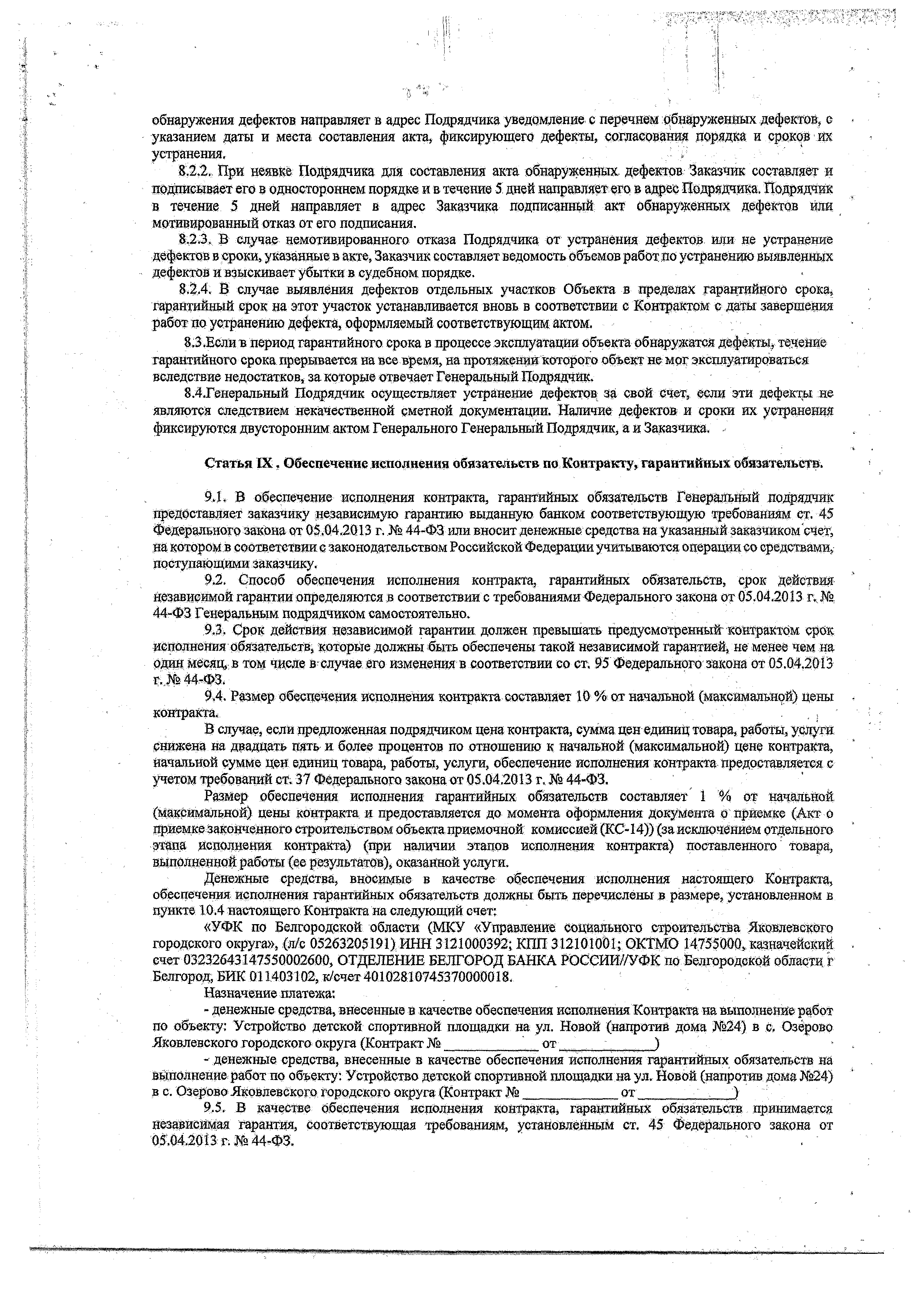 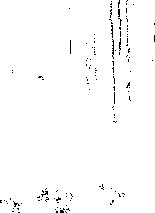 обнаружения дефектов направляет в адрес Подрядчика уведомление с перечнем обнаруженных дефектов, о	■ указанием даты и места составления акта, фиксирующего дефекты, согласования порядка и сроков их устранения,	•При неявке Подрядчика для составления акта обнаруженных, дефектов Заказчик составляет иподписывает его в одностороннем порядке и в течение 5. дней направляет его в адрес Подрядчика. Подрядчик в течение 5 дней направляет в адрес Заказчика подписанный акт обнаруженных дефектов или мотивированный отказ от его подписания.В  случае немотивированного отказа Подрядчика от устранения дефектов  или не устранениедефектов в сроки, указанные в акте, Заказчик составляет ведомость объемов работ по устранению выявленных дефектов и взыскивает убытки в судебном порядке.В случае выявления дефектов отдельных участков Объекта в пределах гарантийного срока, гарантийный срок на этот участок устанавливается вновь в соответствии с Контрактом с даты завершения работ по устранению дефекта, оформляемый соответствующим актом.8.3 .Если в период гарантийного срока в процессе эксплуатации объекта обнаружатся дефекты, течение гарантийного срока прерывается на все время, на протяжении которого объект не мог эксплуатироваться вследствие недостатков, за которые отвечает Генеральный Подрядчик.8.4.	Генеральный Подрядчик осуществляет устранение дефектов за свой счет, если эти дефекты неявляются следствием некачественной сметной документации. Наличие: дефектов и сроки их устранения фиксируются двусторонним актом Генерального Генеральный Подрядчик, а и Заказчика,Статья IX , Обеспечение исполнения обязательств по Контракту, гарантийных обязательств.В обеспечение исполнения контракта, гарантийных обязательств Генеральный подрядчик предоставляет заказчику независимую гарантию выданную банком соответствующую требованиям ет. 45 Федерального закона от 05.04,2013 г. № 44-Ф З или вносит денежные средства на указанный заказчиком счет, на котором в соответствии с законодательством Российской Федерации учитываются операции со средствами, поступающими заказчику.Способ обеспечения исполнения контракта, гарантийных обязательств, срок действия независимой гарантии определяются в соответствии с требованиями Федерального закона от 05.04.2013 г. Ха 44-ФЗ Генеральным подрядчиком самостоятельно.Срок действия независимой гарантии должен превышать предусмотренный контрактом срок исполнения обязательств, которые должны быть обеспечены такой независимой гарантией, не менее чем на один месяцев том числе в случае его изменения в соответствии со ст. 95 Федерального закона от 05.04 2013 г. Ха 44-ФЗ,Размер обеспечения исполнения контракта составляет 10 % от начальной (максимальной) цены - контракта,		.  , ,В случае, если предложенная подрядчиком цена контракта, сумма цен единир товара, работы, услуги снижена на двадцать пять и более процентов по отношению к начальной (максимальной) цене контракта, начальной сумме цен единиц товара, работы, услуги, обеспечение исполнения контракта предоставляется с учетом требований ст. 37 Федерального закона от 05.04.2013 г. Ха 44-Ф З.Размер обеспечения исполнения гарантийных обязательств составляет 1 % от начальной (максимальной) цены контракта и предоставляется до м ом ен т оформления документа о приемке (Акт о приемке законченного строительством объекта приемочной комиссией (КС-14)) (за исключением отдельного этапа исполнения контракта) (при наличии этапов исполнения контракта) поставленного товара, выполненной работы (ее результатов), оказанной услуги.Денежные средства, вносимые в качестве обеспечения исполнения настоящего Контракта, обеспечения исполнения гарантийных обязательств должны: быть перечислены в размере, установленном в пункте 10.4 настоящего Контракта на следующий счет:«УФК по Белгородской области (МКУ «Управление социального строительства Яковлевского городского округа», (л/с 05263205191) ИНН 3121000392; КПП 312101001; ОКТМО 14755000, казначейский   .счет 03232643147550002600, ОТДЕЛЕНИЕ БЕЛГОРОД БАНКА РОССИИ//УФК по Белгородской области гБелгород, БИК 011403102, к/счет 40102810745370000018.Назначение платежа:денежные средства, внесенные в качестве обеспечения исполнения Контракта на выполнение работ по объекту; Устройство детской спортивной площадки на ул. Новой (напротив дома № 24) в с, Озерова Яковлевского городского округа (Контракт Ха	от	)	*денежные средства, внесенные в качестве обеспечения исполнения гарантийных обязательств на выполнение работ по объекту: Устройство детской спортивной площадки на ул. Новой (напротив дома Ха24) в с. Озерово Яковлевского городского округа (Контракт Ха	о т 		)В качестве обеспечения исполнения контракта, гарантийных обязательств принимается независимая гарантия, соответствующая требованиям, установленным ст. 45 Федерального закона от 05.04.2013 г. Ха 44-Ф З.В случае отказа в щ>инзтйг независимой гарантии заказчик в срок, не превышающий трех рабочих дней с даты ее поступления, информируете письменной формейЛйВ форме электронного, документа об этом лицо, предоставившее независимую гарантию, с указанием причин, послуживших основанием для отказа, за исключением случаев, предусмотренных Федеральным законом от 05.04.2013 г. № 44-ФЗ, при которых заказчик информирует лицо, предоставившее независимую гарантию, путем указания таких причин в протоколах определения поставщиков (подрядчиков, исполнителей),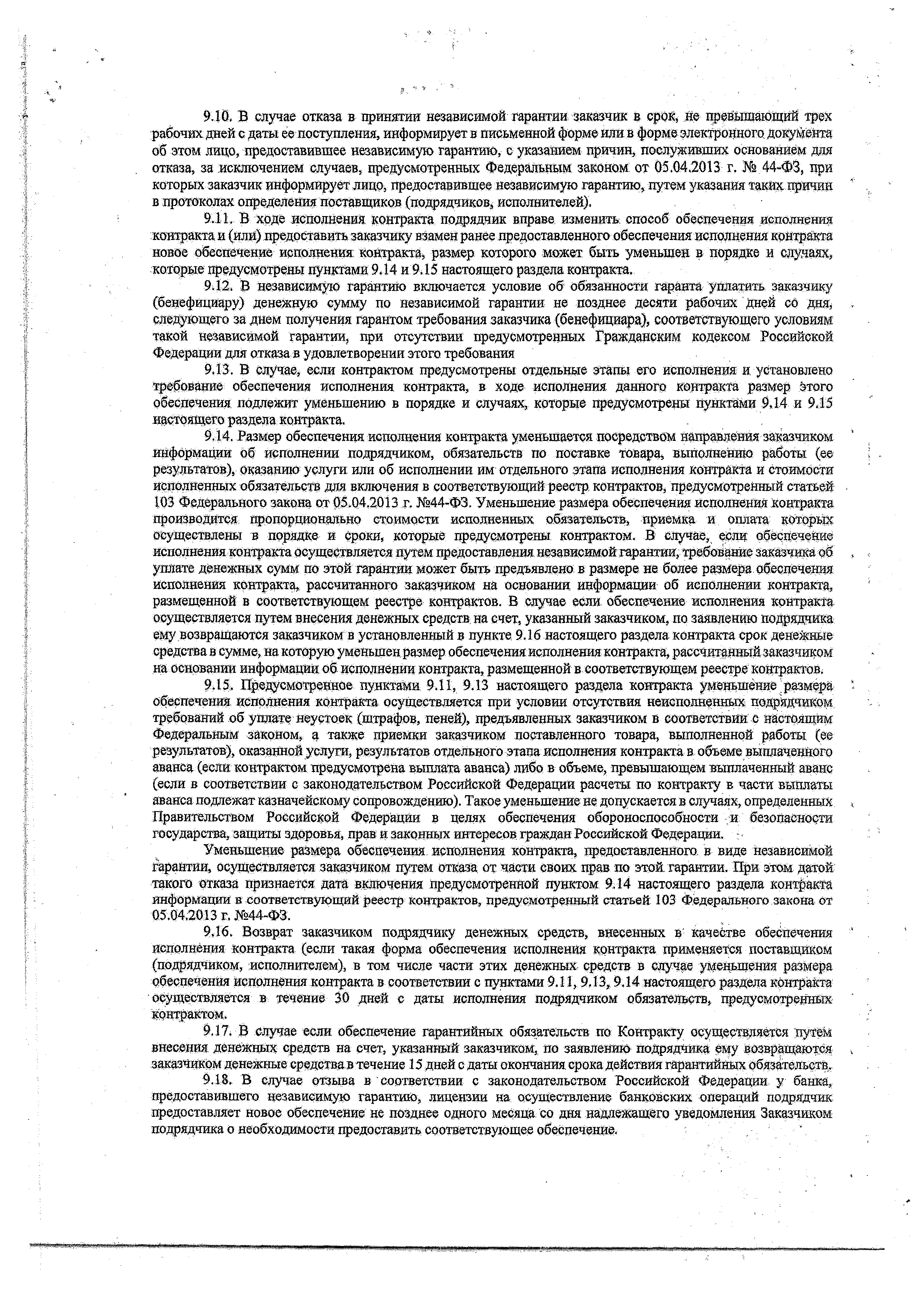 В ходе исполнения контракта подрядник вправе изменить способ обеспечения исполнения контракта и (или) предоставить заказчику взамен ранее предоставленного обеспечения исполнения контракта новое обеспечение исполнения контракта, размер которого может быть уменьшен в порядке и случаях, которые предусмотрены пунктами 9.14 и 9.15 настоящего раздела контракта.В независимую гарантию включается условие об обязанности гаранта уплатить Заказчику (бенефициару) денежную сумму по независимой гарантии не позднее десяти рабочих дней со дня, следующего за днем получения гарантом требования заказчика (бенефициара), соответствующего условиям такой независимой гарантии, при отсутствий предусмотренных Гражданским кодексом Российской Федерации для отказа в удовлетворении этого требованияВ Случае, если контрактом предусмотрены отдельные этапы его исполнения и установлено требование обеспечения исполнения контракта, в ходе исполнения данного контракта размер Итого обеспечения подлежит уменьшению в порядке и случаях, которые предусмотрены пунктами 9.14 и 9.15 настоящего раздела контракта.Размер обеспечения исполнения контракта уменьшается посредством направления заказчиком информации об исполнении подрядчиком, обязательств по поставке Товара, выполнению работы (ее результатов), оказанию услуги или об исполнении им отдельного этапа исполнения контракта и стоимости исполненных обязательств для включения в соответствующий реестр контрактов, предусмотренный статьей 103 Федерального закона от 05.04.2013 г. № 44-ФЗ. Уменьшение размера обеспечения исполнения контрактапроизводится пропорционально стоимости исполненных обязательств, приемка и оплата которых осуществлены  в порядке и сроки, которые предусмотрены  контрактом. В случае, если обеспечениеисполнения контракта осуществляется путем предоставления независимой гарантии, требование заказчика об уплате денежных сумм по этой гарантии может быть предъявлено в размере не более размера обеспечения исполнения контракта, рассчитанного заказчиком на основании информации об исполнении контракта, размещенной в соответствующем реестре контрактов. В случае если обеспечение исполнения контракта осуществляется путем внесения денежных ередствна счет, указанный заказчиком, по заявлению подрядчика ему возвращаются заказчиком в установленный в пункте. 9.16 настоящего раздела контракта срок денежные средства в сумме, на которую уменьшен размер обеспечения исполнения контракта, рассчитанный заказчиком на основании информации об исполнении контракта, размещенной в соответствующем реестре контрактов.Предусмотренное пунктами 9.11, 9.13 настоящего раздела контракта уменьшение размера обеспечения исполнения контракта осуществляется при условии отсутствия неисполненных подрядчиком требований об уплате неустоек (штрафов, пеней), предъявленных заказчиком в соответствии с настоящим Федеральным законом, а также приемки заказчиком поставленного товара, выполненной работы (ее результатов), оказанной услуги, результатов отдельного этапа исполнения контракта в объеме выплаченного аванса (если контрактом предусмотрена выплата аванса) либо в объеме, превышающем выплаченный аванс (если в соответствии с законодательством Российской Федераций расчеты по контракту в части выплаты аванса подлежат казначейскому сопровождению). Такое уменьшение не допускается в случаях, определенных Правительством Российской Федерации в целях обеспечения обороноспособности и безопасности государства, защиты здоровья, прав и законных интересов граждан Российской Федерации.  :Уменьшение размера обеспечения исполнения контракта, предоставленного в виде независимой гарантии, осуществляется заказчиком путем отказа от части своих прав по этой гарантии. При этом датой такого отказа признается дата включения предусмотренной пунктом 9,14 настоящего раздела контракта информации в соответствующий реестр контрактов, предусмотренный статьей: 103 Федерального закона от 05,04,2013 г. № 44-ФЗ.Возврат заказчиком подрядчику денежных средств, внесенных в качестве обеспечения исполнения контракта (если такая форма обеспечения исполнения контракта применяется поставщиком (подрядчиком, исполнителем), в том числе части этих денежных средств а случае уменьшения размера обеспечения исполнения контракта в соответствии е пунктами 9 ,1 1 ,9 .1 3 ,9 .1 4 настоящего раздела контракта осуществляется в течение 30 дней с дата исполнения подрядчиком обязательств, предусмотренных контрактом.В случае если обеспечение гарантийных обязательств та Контракту осуществляется путем внесения денежных средств на счет, указанный заказчиком, та заявлению подрядчика ему возвращаются заказчиком денежные средства в течение 15 дней с даты окончания срока действия гарантийных обязательств.В случае отзыва в соответствии с законодательством Российской Федерации у банка, предоставившего независимую гарантию, лицензии на осуществление банковских операций подрядчик предоставляет новое обеспечение не позднее одного месяца со дня надлежащего уведомления Заказчиком подрядчика о необходимости предоставить соответствующее обеспечение.Ю процентов начальной (максимальной) цены контракта, если цена контракта не; превышает З' млн. рублей;	,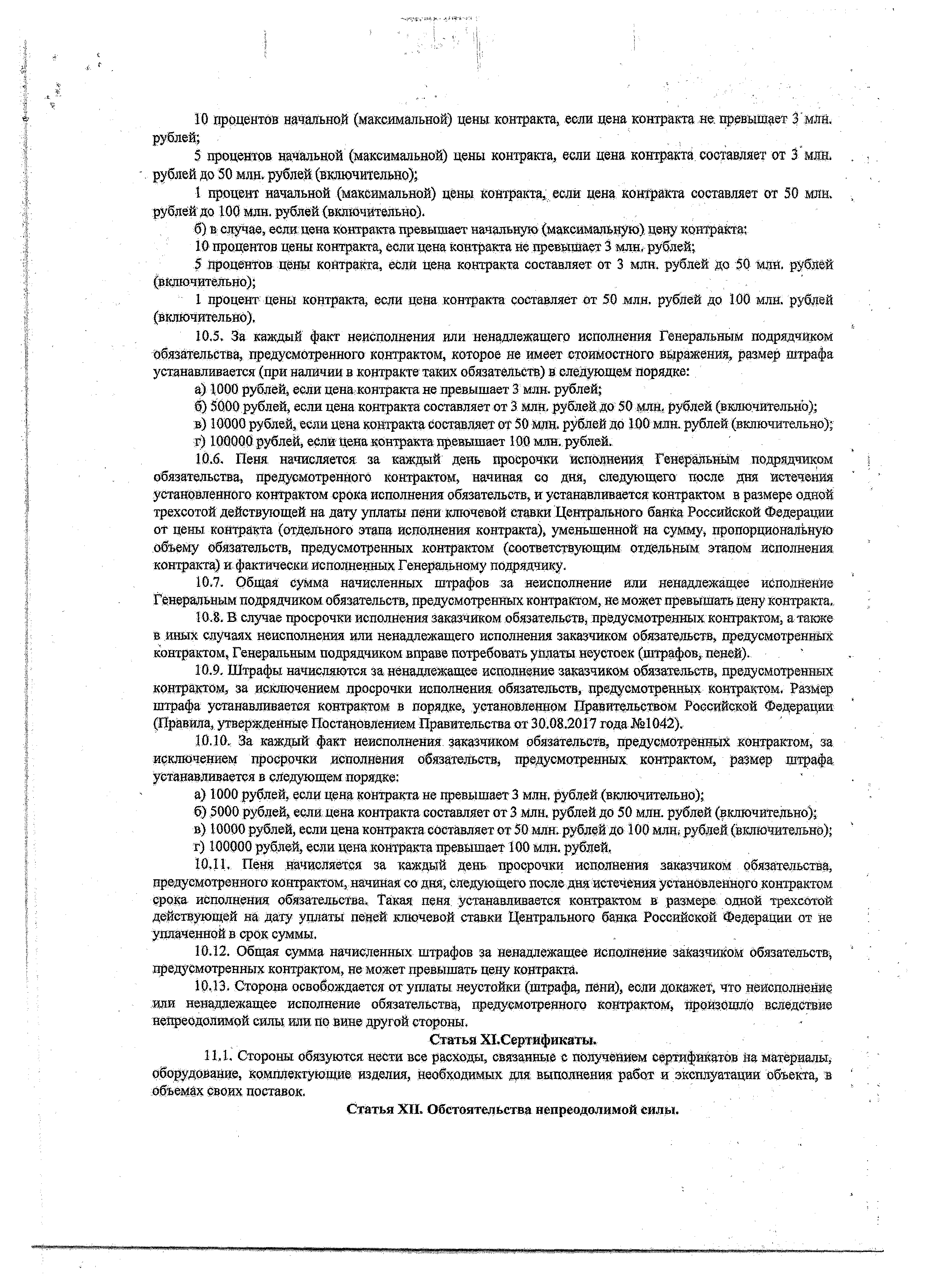 5 процентов начальной (максимальной) цены контракта, если цена контракта составляет от З мян. рублей до 50 млн, рублей (включительно);1 процент начальной (максимальной) цены контракта, если цена контракта составляет от 50 млн, рублей до 100 млн, рублей (включительно).б) в случае, если цена контракта превышает начальную (максимальную), цену контракта* 10 процентов цены контракта, если цена контракта не превышает 3 млн. рублей;5 процентов цены контракта, если цена контракта составляет от 3 млн. рублей до 50 млн. рублей (включительно);1 процент цены контракта, если цена контракта составляет от 50 млн, рублей до 100 млн, рублей (Включительно),За каждый факт неисполнения или ненадлежащего исполнения Генеральным подрядчиком обязательства, предусмотренного контрактом, которое не имеет стоимостного выражения, размер штрафа устанавливается (при наличии в контракте таких обязательств) в следующем порядке:а) 1000 рублей, если цена контракта не превышает 3 млн, рублей;б) 5000 рублей, если цена контракта составляет от 3 млн, рублей до 50 млн, рублей (вкшочитеяьно);в) 10000 рублей, если цена контракта составляет от 50 млн. рублей до 1,00 млн. рублей (включительно); г) 100000 рублей, если цена контракта превышает 100 млн. рублей.Пеня начисляется за каждый день просрочки исполнения Генеральным подрядчиком обязательства, предусмотренного контрактом, начиная со дня, следующ его после дня истечения установленного контрактом срока исполнения обязательств, и устанавливается контрактом в размере одной трехсотой действующ ей на дату уплаты пени ключевой ставки'Центрального банка Российской Федерации от цены контракта (отдельного этапа исполнения контракта), уменьшенной на сумму, пропорциональную объему обязательств, предусмотренных контрактом (соответствующим отдельным этапом исполнения контракта) и фактически исполненных Генеральному подрядчику.Общая сумма начисленных штрафов за неисполнение или ненадлежащее исполнение Генеральным подрядчиком обязательств, предусмотренных контрактом, не может превышать дену контракта.,В; случае просрочки исполнения заказчиком обязательств, предусмотренных контрактом, а также в иных случаях неисполнения или ненадлежащего исполнения заказчиком обязательств, предусмотренных контрактом, Генеральным подрядчиком вправе потребовать уплаты неустоек (штрафов,, пеней).Штрафы начисляются за ненадлежащее исполнение заказчиком обязательств, предусмотренных контрактом, за исключением просрочки исполнения обязательств, предусмотренных контрактом, Размер штрафа устанавливается контрактом в порядке, установленном Правительством Российской Федерации (Правила, утвержденные Постановлением Правительства от 30.08.2017 года № 1042).. За каждый факт неисполнения заказчиком обязательств, 1хредусмотрейных контрактом, за. исключением просрочки исполнения обязательств, предусмотренных контрактом, размер штрафа устанавливается в следующем порядке:	"а) 1000 рублей, если цена контракта не превышает 3 млн, рублей (включительно);б) 5000 рублей, если цена контракта составляет от 3 млн, рублей до 50 млн. рублей (включительно); в) 10000 рублей, если цена контракта составляет от 50 млн. рублей до 100 млн, рублей (включительно); г) 100000 рублей, если цена контракта превышает 100 млн. рублей.Пеня начисляется за каждый день просрочки исполнения заказчиком обязательства, предусмотренного контрактом, начиная со дня, следующего после дня истечения установленного контрактом срока исполнения обязательства. Такая пеня, устанавливается контрактом в размере одной трехсотой действующей на дату уплаты пеней ключевой ставки Центрального банка Российской Федерации от йе уплаченной в срок суммы.Общая сумма начисленных штрафов за ненадлежащее исполнение заказчиком обязательств; предусмотренных контрактом, не может превышать цену контракта.Сторона освобождается от уплаты неустойки (штрафа, пени), если докажет, что неисполнение или ненадлежащее исполнение обязательства, предусмотренного контрактом* произошло вследствие непреодолимой силы или по цине другой стороны.Статья ХГСертификаты.11Д. Стороны обязуются нести все расходы, связанные с получением сертификатов На материалы, оборудование, комплектующие изделия, необходимых для выполнения работ и эксплуатации объекта, в объемах своих поставок.Статья XII. Обстоятельства непреодолимой силы.'■s.:!lI. Если при выполнении работ на объекте обнаруживаются препятствия к надлежащему исполнению Контракта, каждая из сторон обязана принять все зависящие от нее разумные меры по устранению таких препятствий.Обмен документами при применении мер ответственности и совершении ищх действий в связи снарушением Подрядчиком или Заказчиком условий контракта осуществляется о использованием единой * информационной системы путем направления электронных уведомлений. Такие уведомления формируютсяс иснользованием единой информационной системы, подписываются усиленной электронной подписью лица, имеющего право действовать от имени Заказчика, Подрядчика, и размещаются в единой анформащющюй системе без размещения на официальном сайте в порядке, установленном частью 16 статьи 94 Федерального закона М 44-ФЗ.При исполнении Контрактаизменеш е его условий допускаетсяв соответствии со статьей 95 Федерального закона от 05.04.2013 года № 44-ФЗ. Все изменения и дополнения к настоящему Контракту считаются действительными, если оформлены в надлежащем порядке й подписаны сторонами,Во всем остальном, что не предусмотрено настоящим Контрактом, применяются нормы законодательства Российской Федерации.Спорные вопросы, возникающие в ходе исполнения настоящего Контракта, разрешаются по взаимному согласию, а при невозможности разрешить вопросы по согласию, оНи разрешаются арбитражным судом Белгородской области в установленном порядке.Ущерб, нанесенный третьему лицу в результате выполнения работ на Объекте по вине Генерального Подрядчика, компенсируется Генеральным Подрядчиком, а по вине Заказчика- соответственно	>; Заказчиком.Все указанные в Контракте Приложения являются его неотъемлемой частью.Настоящий Контракт составлен в электронном виде, который Стороны вправе изготовить и подписать в трех экземплярах да бумажном носителе по одному для Каждой из сторон и финансирующему органу.Приложение к Контракту:График производства работ,Техническое задание.Форма еженедельного отчета подрядчика о ходе въщолнейия работ по объекту.График оплаты выполненных по контракту работ,Проект сметы контрактаЗАКАЗЧИК:МКУ «Управление социального строительства Яковлевского городского округа»309070,	Россия,	Белгородская	область,	г.Строитель, ул, Ленина д Л6 тел/факс: (47244) 6-93-48 oksstr31@yandex.rui	ШШ  3121000392;  КПП  312101001;  ОКТМО14755000УФК по Белгородской области (УФ и НП администрации	Яковлевского	городского округа,МКУ «Управление социального строительства Яковлевского городского округа» (л/с  03  263205191),	казначейский	Счет03231643147550002600,		ОТДЕЛЕНИ БЕЛГОРОД	БАНКА	РОССИШ/УФК	пБелгородской	обла-сти	г	Белгород,01Т Ю Д Р ЗР Р Й К :ООО «ЛЕГАС ТРУП»308009,	Белгородская	обл.,	г,	Белгород^ ул. Харьковская, дом 34, офис 2.11тел/факс: +7 (910) 321-82-65 iegas group@bk.ruОГРН 1203100007692ИНН/КПП 3123469422/312301001Расчетный счет 40702810210160000972К /сч ет J U i U lo lt l 145250U UU 411БИК 044525411Филиал «ЦЕНТРАЛЬНЫЙ» Банка ВТБ ПАСг.Мось. Винников1*023 г.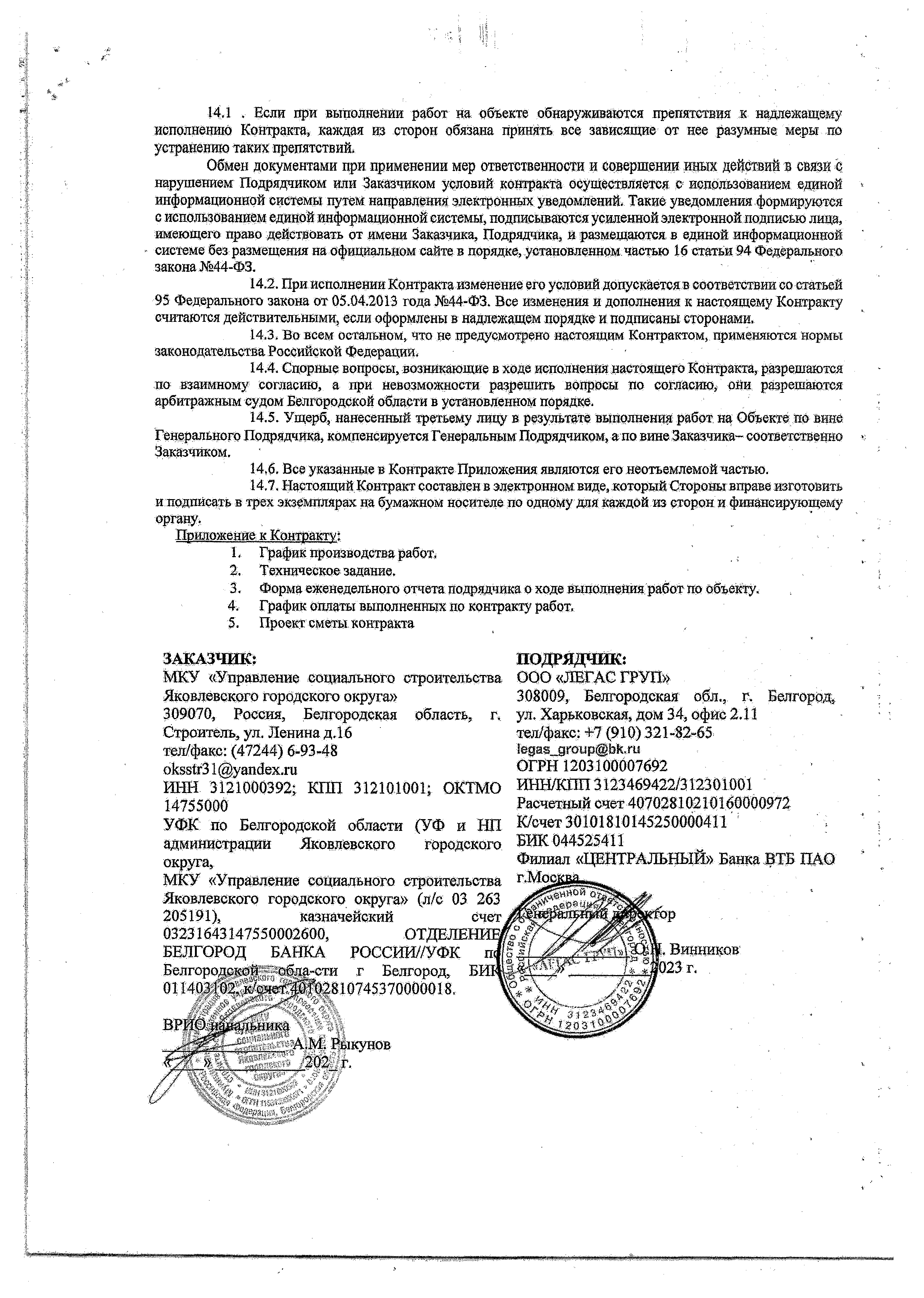 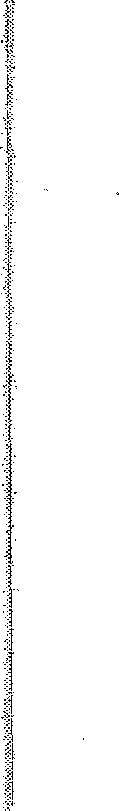 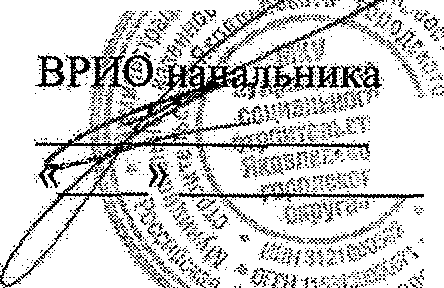 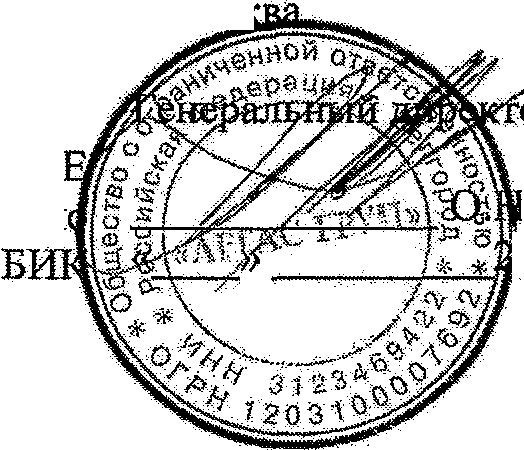 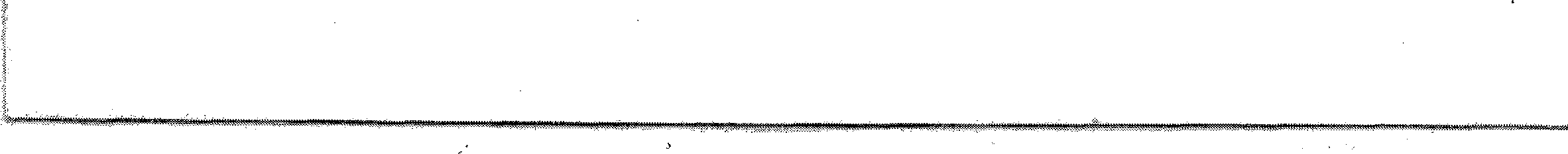 А.М. Рыкувдв202  г.%“t •-1	. Код.	.-Форма яо ш уд	. . 0352005 .7 ■Л Ш й е ^ е # ш ^ а в)'(вСТ*ш#да9г, *$$#в,тл*ф9н, фт}:Й»ни1»мяьк«|*«8И )«*учр»««11(«Лраш 1*«!»юш (щ ш«ве^ 1«»пыж Явя1»а№ вюр«яш *!ВД«»»,1)8окно.я?аМ а»ЙС$вф *а® $втора& т обяю л, Ятащавижй № Ш г. Cjye*tsnb, w . Л » « д ,« ,ю н Ц тс: (4ГШ ) м 142	йоОЩО	. .22280141 (ер*шштт *3рее.ггюьф&ц,фт)О®убтософанйчвн«оаот8в?став.«ко«?ь» «ПЕГАСГРУП»,Белгород удХярыадейШ .д.З!, оф.г.ц.тад,+7(91053218288	юото	43S82383{фштт *#*>i ттфон.-фая)& » « «ш т т ат окр Ш т ^ш ойт йт т ы ш ^т вай Ш пр^т т ы т и^^^ровот т ^^^рот ^ш о^р^тЩщр	■Усчвййеа яРжкойгабргв»1яв.пд«1»(»ш в» ул. Новой fmmms яои И йаде & йж р^ йиш вас* вга кч ж в ёв я о а д тйешенстенае*	ВНадеятетнсстнпЬ 0К2Яномер'	OS-31'03'  .Дата	1104.2023''Ш и операцииОПРИЕМКЕВЫПОЛНЕННЫХРАБОТ' Номер,Обоснование	Н®щ*но.еаи«*#8в«затратЕдиница шмерзкйяколичеств©Сметнаястоимос» в базкш>и-у?»8М®цен{а. текущемуровне цен{гр, 9}дня ресурсов стсугстауящих в,CHS), руб:Й М ваСметнаястоимостьа такущшуровнецен,-Р 0 .йо  1 ПОЗИЦИЙЙОДЙДКу | дэ еУ5Т8на единицу	ийЛййки^оты I :^0«Г08У%рМ на единицу коэффициенты	ер®ГО'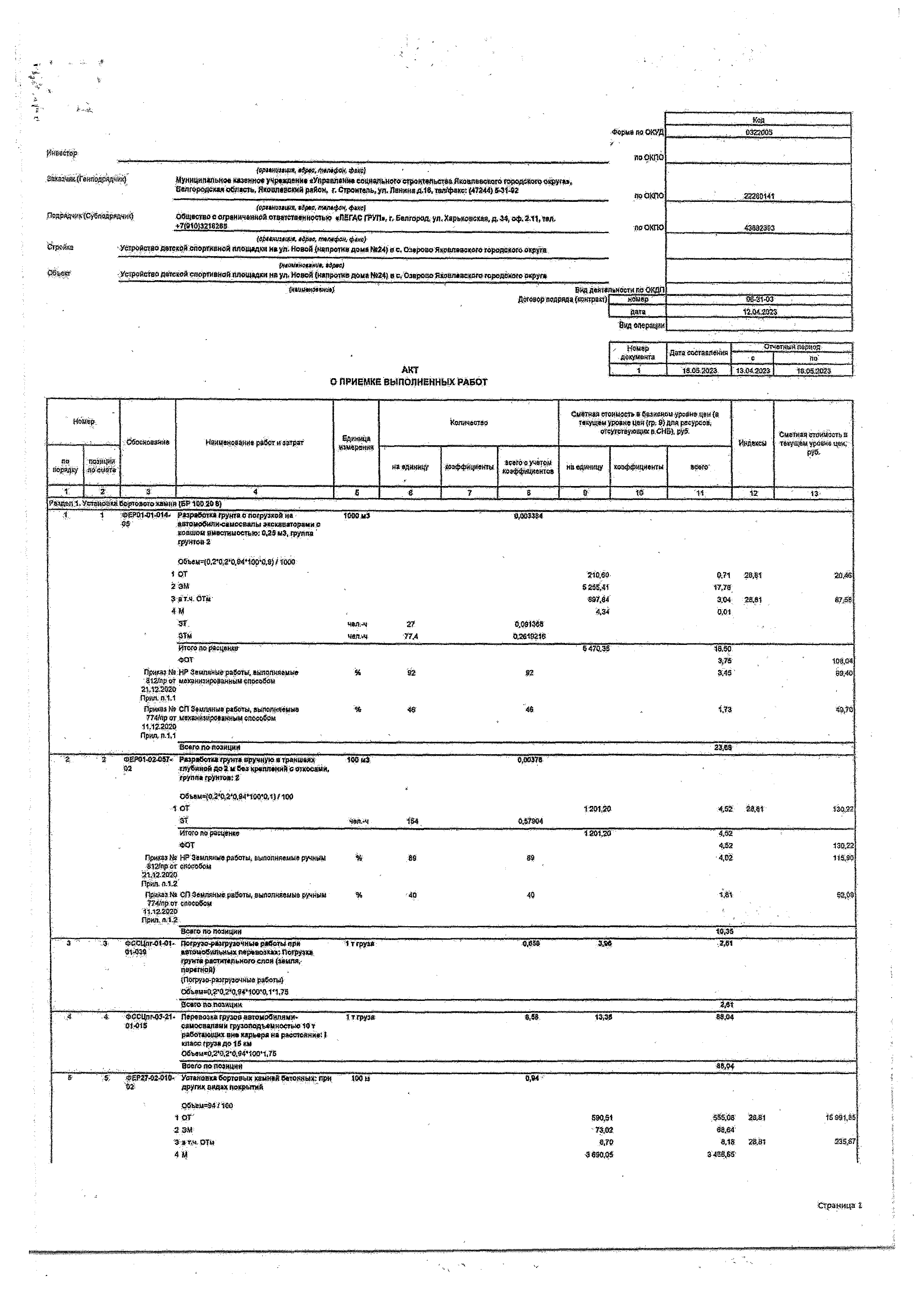 1  I  2	3	4	.5	. 4	т	1	S	&	•11	. 12	п  'РазделЛ. У&ташж бартоаотохаагш {SF105.20ЩЛ.	1 :ФейЖ14ИФ р#зрЙ^П}ОМ)5унТаот>#рУЗКОЙ«4	tftWllS	'	9,003384ковшом емвспш оеть»: 0,25 м3, группа'OSM«40«a,0,W*ii»iO,9)/1«H!Страница 12.*	т	Sн2M22Q20ЛрИП.Р.21(ВЙЙ-ЛР-ШS3Sfop«rогаайагцгП|йЩ4Ш СП Ашмобйяькые дороги. I W z p v f  ■ЛрйП.{Ш(8ш-т я*-31?/fipOT22.04.2022)754.77	21ш;ваО	'6  ФСС1|.Всего поясзнцт»	55ШЗ0&102.0S-Q90SС*яыав«ей81б5а{тМае2ш00е{тяжелогоОйон*$БСТЬ	^3	-8ДО	392,78	43$ЗД$	|{Атйж&мышътром}	• iВсегопопозиция	л т М	}f	7  МФС,3С.0Ц1-;.00-0014Растворготовыйкладочный,цмФтйый,	аз(А,то«а5ивы<а?дч»))40р,	sis,«а	*29,52* •*......-S' ФССЦ-Веадсяспвайшт	♦29,32'РДОДОМ* С<смпаае«н8б1а5т{гМщ2н0ы0е|тйжаовгобетона(SCT),	аЗ (Мтомебйпьиыедороги)оты*$,т%т4.78Ш	592,78	2327,20	{i"0	и:	ФССЦ*Зсйг*тюймйцйи	zm & >	104.3,01.09-001*РMа1GстQаертотоаыйкладочйый,цеиейгт*»й,	аз(Авгсмебшашедорого)Обьец=0.0554»0.330,012612	519,53	9,97	1•*,10'	to ;ФССЦ»,Веетпспоайцик	9.9705.Ш.03Ф03Т1КМ*М3Н0О«С|,сорбтмОайОШ,051P51»030.20.8iS«TOHВ22.5	штСЛогрузз^фуэочшеработыj Объ#а*84#$§9	г ш	2213,94i8«тПСПОЗИЦИЙ	2213,94Иго?»по$кац*лПУстановкабортовсгомш*я{6Р«Ю205):Ит^-оярямыеаатратыСспрааочкоЗ	»*ий»•в,томчисле:	IОгщзгатрударабочих	580,31Зксгтуатш$«?иашшг”	«.#	4втомчислео*цшатрудаМшйниЬгоа(С*й*)	11,22	{Материалы	-5205,01ФгройГйльныеработы	7533,55	•IС^втиы»р«&щ!1	T44S.5,агоичисле;«адататруда	550.31^адуатацадааший»механйй*?»	58,42#юивди»«шгадаз»•ш#вж»,sOTaj	1ш«атэриапы	•5205,01мааяадныврасходы	635,48сметнаяприбыль	753,31Трамяартв»1яв»1да(веэ»отя}-«нота»настаидаг»строжглымраваг	§3,04ИтогоФОТ(«йразочнс)	571,53шолмкпадншрасходы{справочно}->•	835,46:Итгн-есмеуналлрибыль^справочно)	753,31Итогопоразделу1Уст*кав*л«ортоео?окаина(SPШ 20Щ	T8M.WРзз^гсУстройегеотерьякайааефальтоб*тояв'1000м30,063791.11	«.0М.5.Р01«01-014- Рзагзормабоо5тнкла#-гсрау»нетса&в&нпэыгрэукзсакоайвка*торами* гвраыузаоов*2вместимостью:0,25м3,группарбммдаз«.1(ю^«,9};;та».1ОТ	210,83	13,43 25,31	365.S22ЭМ	•5255.41'	.333.25ЗетчОТм	857,84	5727 28.31	Тв4в.*84Мзт	чодтЧ	я1,7223574.34	0,23ЗТм	чел.тЧ	77,4	ЧЮ?ЙЯШ^пё'й^н»-5470,35	т тФОТ-	70,70	2Ш $7П3р12и/*пзрзШотНмерхзаеншизтиярношватнрнвывмошсл,овсырбпвомлняемые	%	$2 П21р.1т2«,2.10,21*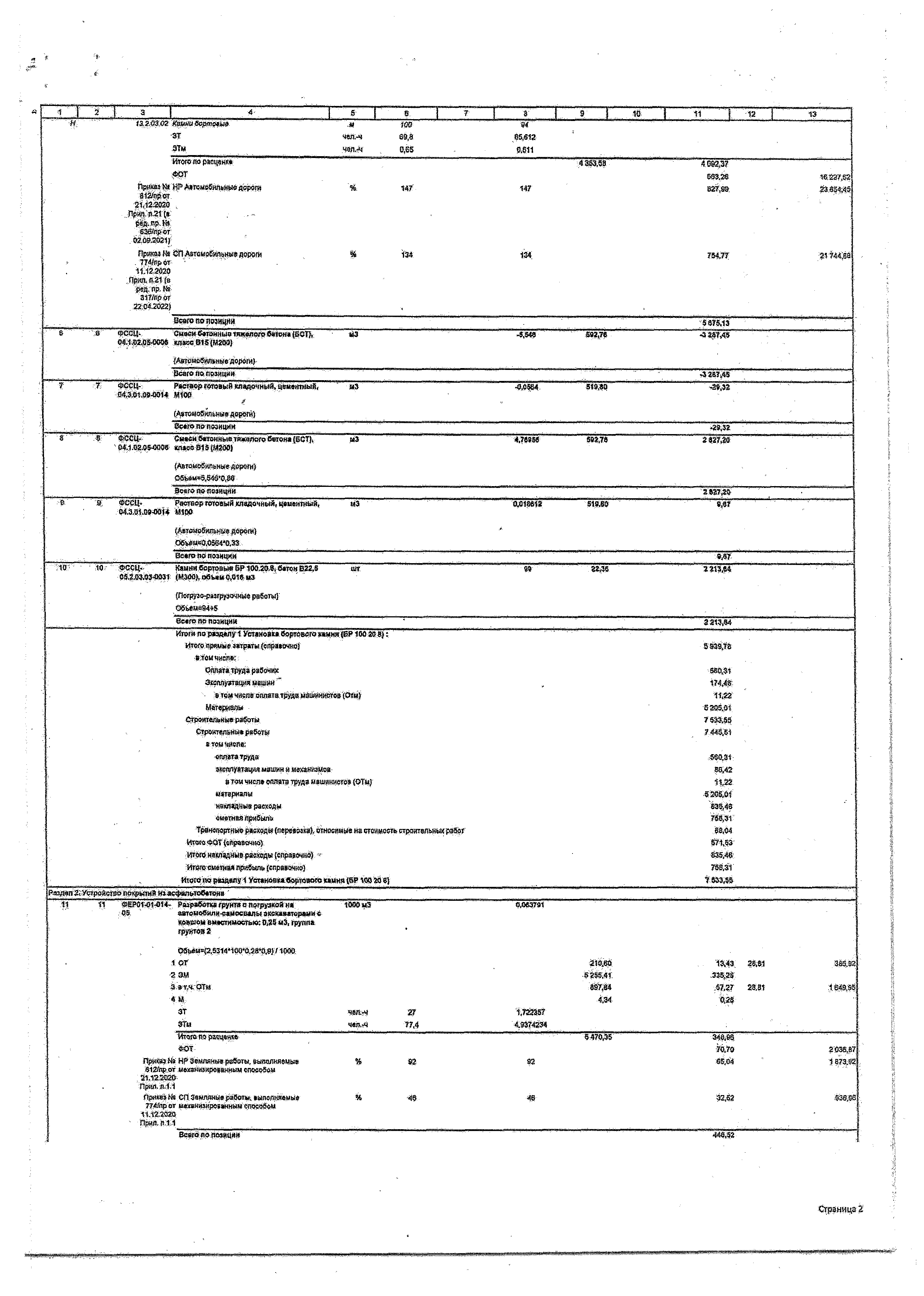 ПрилезНеСПЗемляныеработы,выполняемые	%	4377&щ>Прнл.0.11ВсагвяслвздцвяS2	щ (к	1373.9245	32,52446,52Страница?;wwtftJBaotftrtneuii	i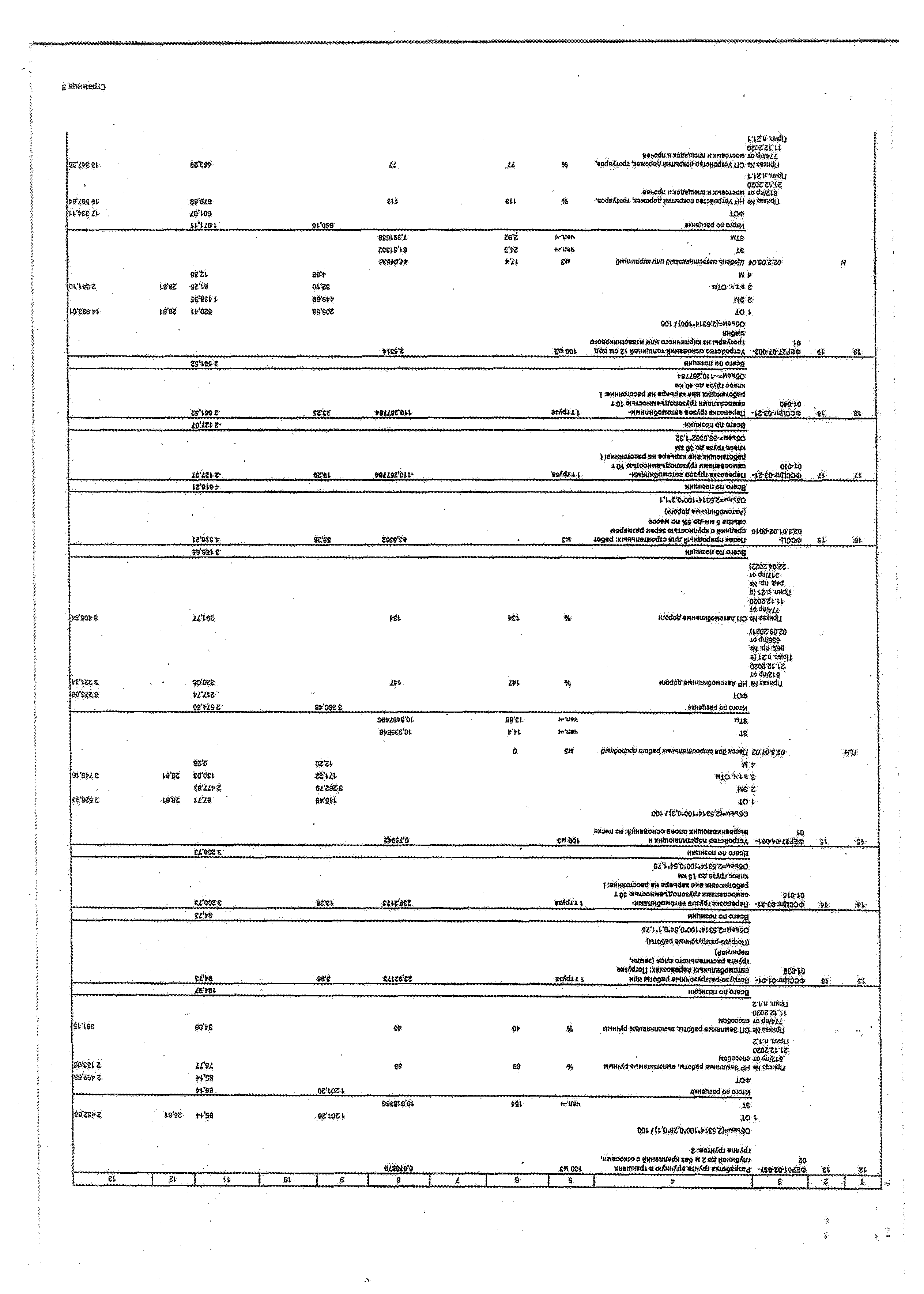 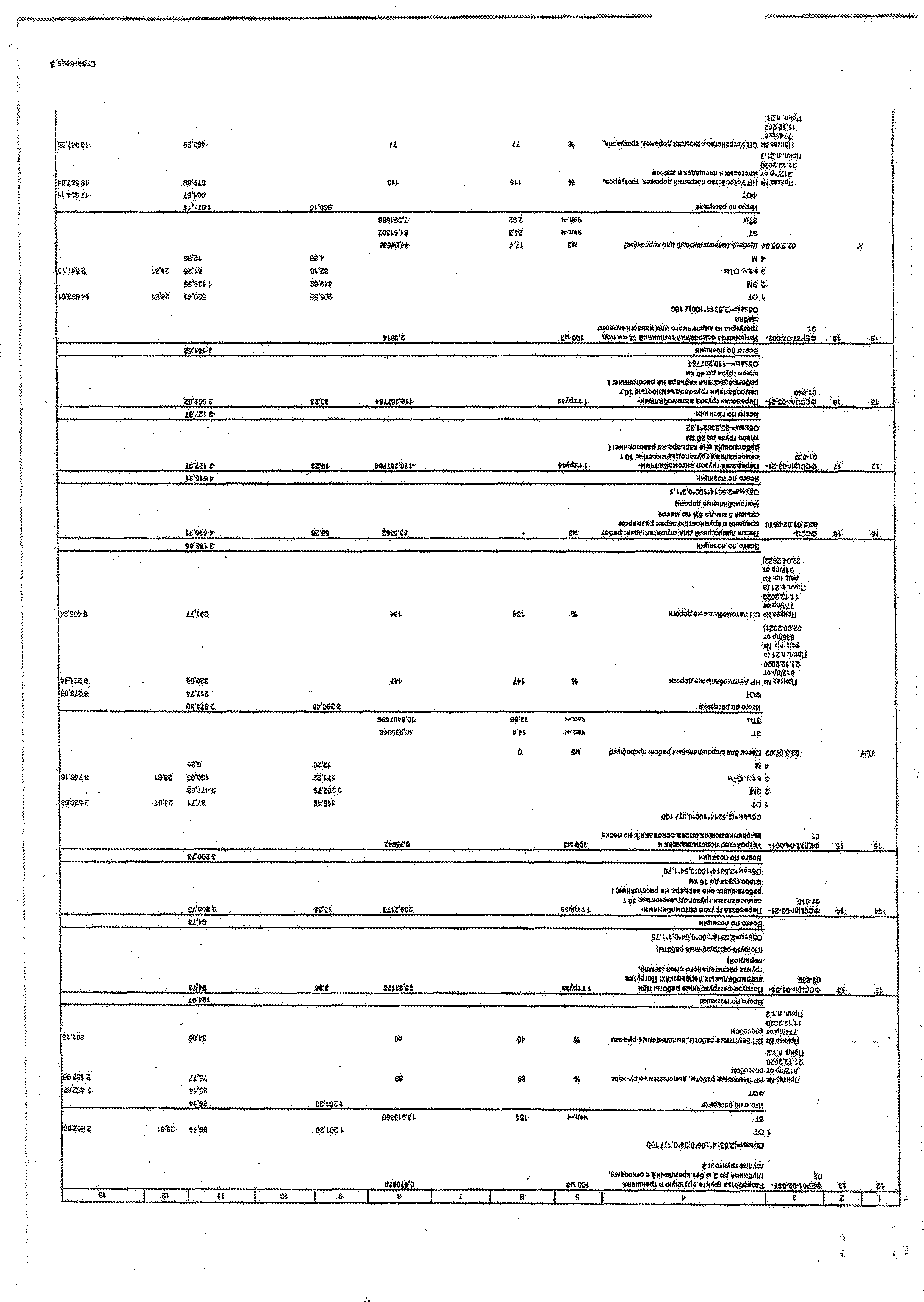 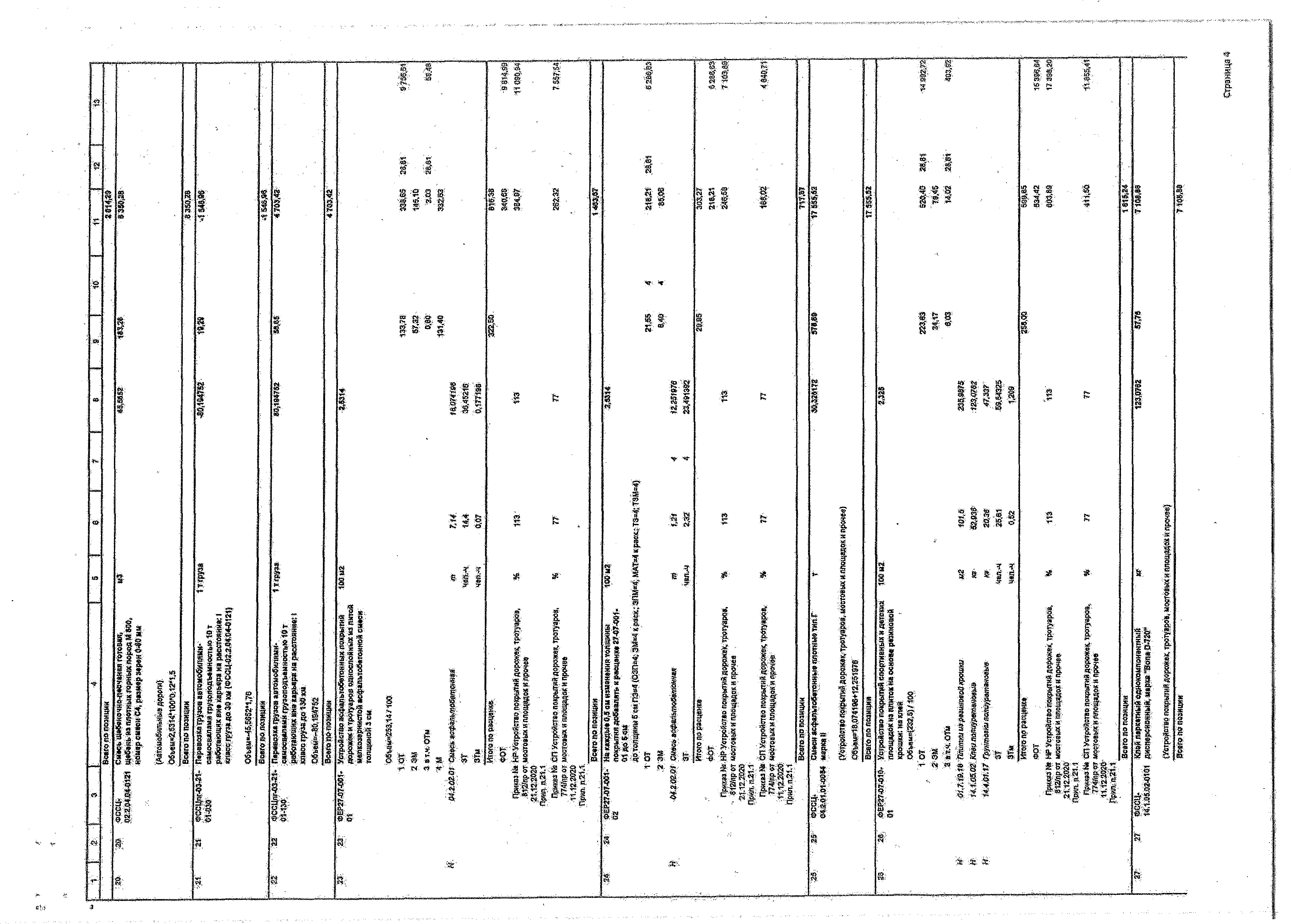 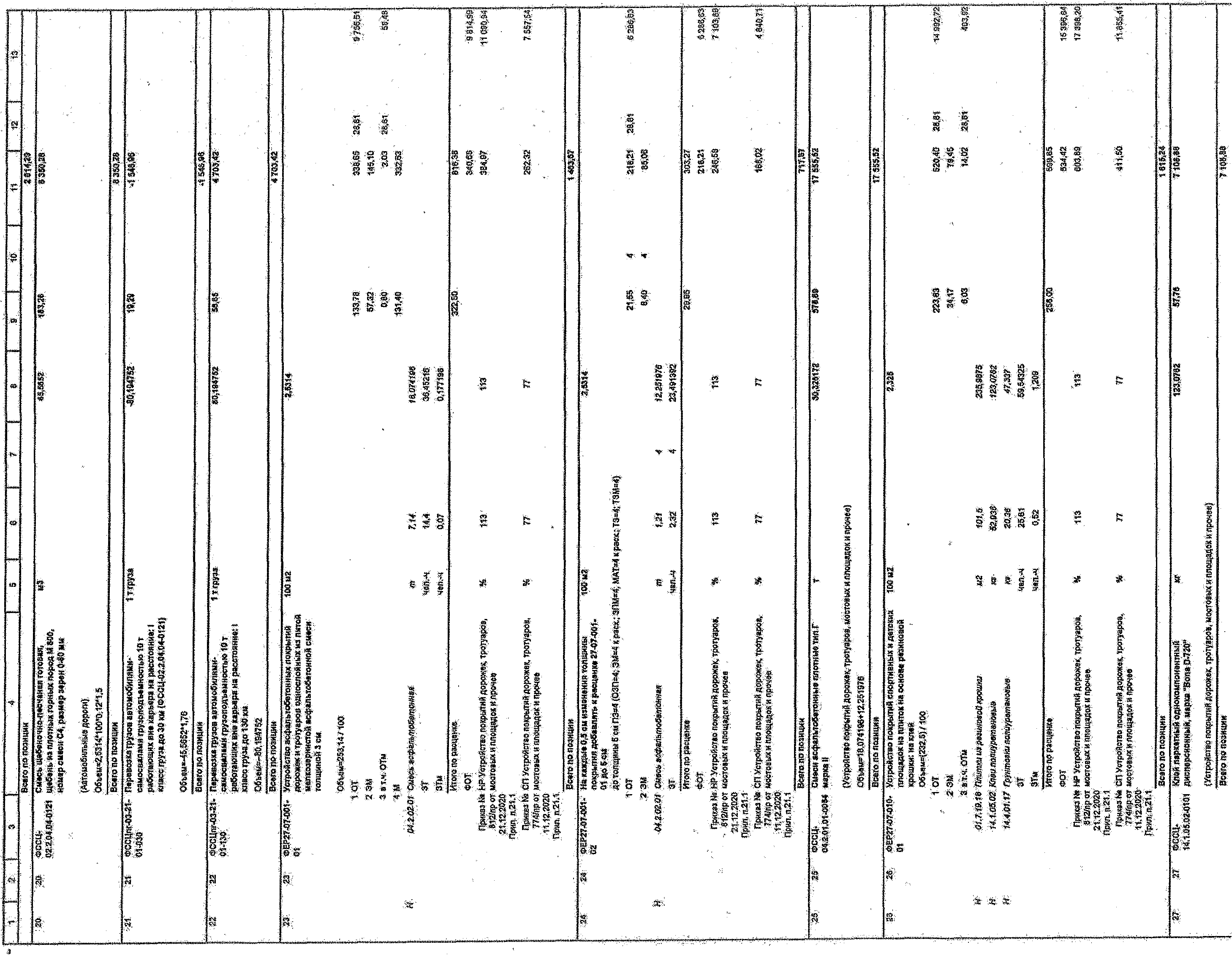 •28 ФССЦ'	Г|>уитаыа|^мш«кн«»нвитйаа	мI4.4-O1.17-0OQ4. ь^икнаяФЛЖЖНМ велнуретакевдестверждммаяшшгойтшшртдолговременной знтккоррезйоннейаащнтм нвгаше(Устройствоnwpwmkдорожек,тр^ароа.мо^^	прочее)Всегопопоаицйй	г ш  'ФССЦ.	. яехрьтш бесшовное пористое	м2 01-5ЛЗЗ-02-ОС04 водолрониувемоедля детских игровыхплощадок, ««етнсааодяндаигт,толщиной15             мы (Устройствотмрыгийдррожз*. тротуаров, up#овыхкплощадоки ороче#) Всего яопозицииИТОГИпо р43Й*П^2 Устройство ПОТрШИЙ1» &СфЗДЬТОС*гаййiИтогопрямы*г*траты(ст!рааочно)отоычквпо:"Оплата трударабочих. Эксплуатация машин8 том числаоплата труда машинистов(Отм) МатериалыСтроигйльмыераБоты Строительные работ».атомчисле:оттататрудаэксплуатация машин и механизма?*то« числеоплататрудамшиннстсвСРТм). материалыНакладные расходы сметная прибыльТранспортные расходы(перевозке), относимыена стоимость строительных ИТОГОФОТ(0Пр8#СЧЙО)Итого накладные расходы (спрвб'ечно)Итогесыетная небыль (справочно)Итого й$ разделу 2Устройствопохрытнй из асфальтобетона232,5'	515,7$118821,13173 858,611783,85284,81150830,19177708,51170914*871733,354281,04180830,182378.22' 1 683,48$.Ж№ 20Ш&2378.221883,48177 708,51^аэ^лЗ^Озёлан^нИе'Ж	ФЕр01.4И-814- разработке фунт» с погрузкой - т95	аатомобнпи-йшосайлыэкскаваторамиековшом вместимость»; 0,25 мЗггрулла грунтов!'Жъаиф,40№<МЪЛЩЩЛШ1000из	'0,01298?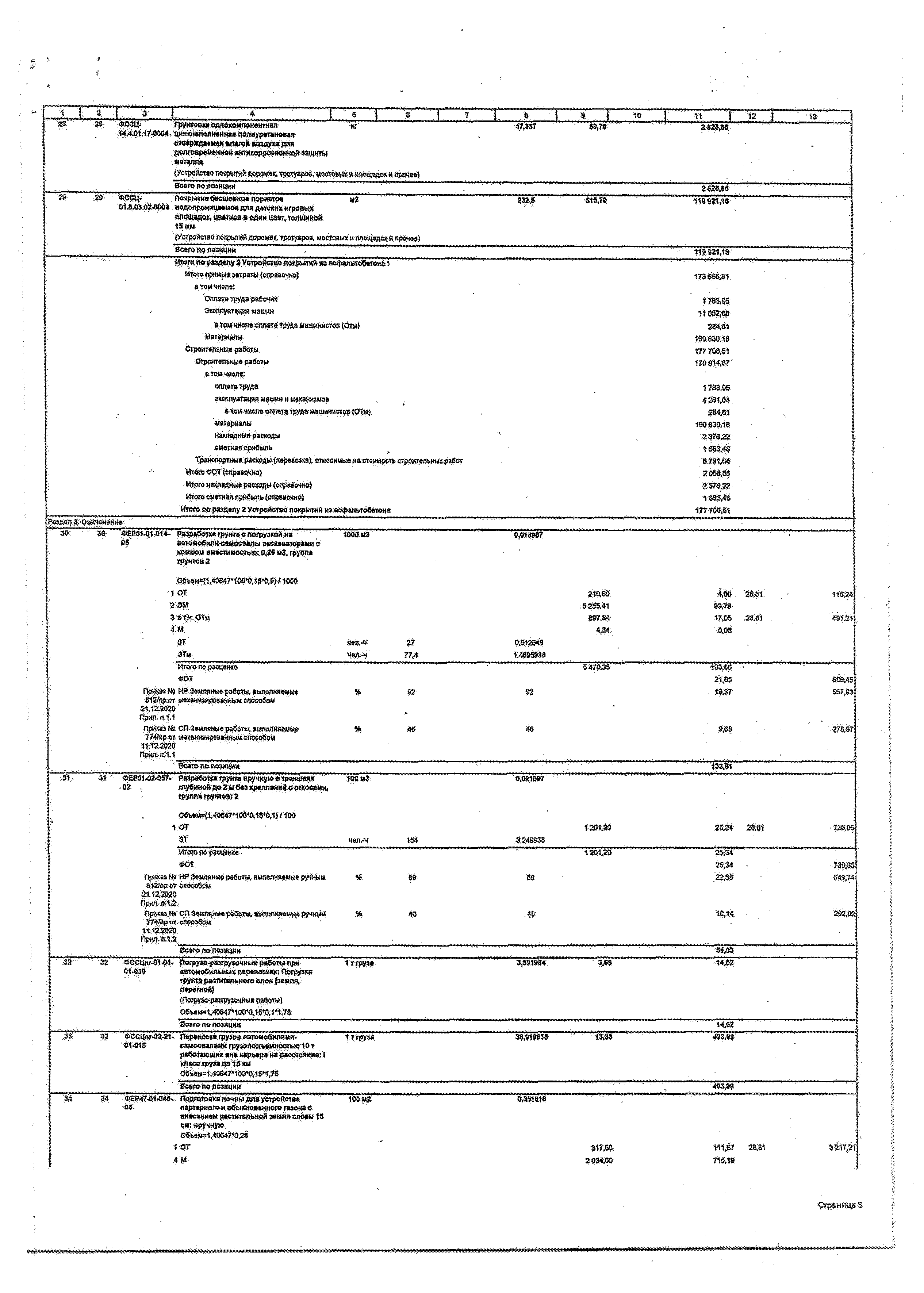 СтраНЙЦЗ-5' is*t*  1	..г : : : : : .... .... з	ш  ""i:""i	$	I	*	I_	.	j~	———	Г""Т""" «	!	-.1	f "Й ' ! -	тз......	ж	-	'	■	•••■’ ч«п.*ч	ф	14.064722351,60.	: ' 826,35 •ФОТ	11Ш	3217,21ПрйшНаHPОз&пшит,защитшётакюмаегоедания 812/ярог■‘2I-.12.292QПршггг.41Пр^^сПО^вненй8..3ащ4т<ыелвоока&а»данйй. 774/протНЛ23ЖЛр«т.«.41т	№	193'	115.02'	3313,73■п-	72	80,40	231.538щ	<35Scare*»йознцки	9022,23..ФЕР47-01-С46- Под?©та»*»почвыдляустройств03.		вартврнегоп©быкно»ан«егегазон#<t внесакиамраетигошнвЗятлц<зт&15 етмеханизированнымспособыO6ViM*t;4^47*0,75100ы2	1,0548531 от	‘212.83,	,	224,23; 26,61	9.451,7$%т	т	5,333 йТ-Ч-ОТи:	0.93	0,72 m«i-	20.744.«	2034,00	2145,57зт	чел.-ч	as,?s	.58.2489633ЗШ	чел.-ч	0,05	0.0527427Йт«т>порасценю	ЯШп '	2.375.22-ФОТ	225,01	8482.53-Приказы*НРОаеленени®,:За£Циткыелесонасаждения 312/прот.•2&12Э0ЮЛ$»У*ft,41774Й*ре?11.12.2020ПрНП.s.41193	103	\	<  231,78	697701т	п	72	162,01	‘4SS7.42BC«re"iwПОЗИЦИИ	' ,2798,9»3® фЕ?47-01-94в> Пдев8газ©но«яарт*|тмх,Шйрки1И«жих» 09	обыкновенныхаручну»гвмйИ48ДОМСфт»г	1,40647ют	44,42-	Ш	23,6т	1.800.05'20»	39Ш	422,91.•3;:*ТЛОТ»	31J8	44,70 mst	1257,81-4М	24-40	34.321fc2.02.07.:Сема№.аазздодтрве	щ	■я	£,»тЗТ	:чед.-ч	8,28	т,з8зваг«ЗТм	ч9п,*ч	2.74	ъттзmm порасценке	370,22	520,71‘ФОТ	м и »Пр«шШНРОаелеаенйв.з®*ф«ны#лесонасаждения 812/прет21.122020ПрНЛ,я.4.1Пришй СПОувяенаяие.Заадйтныелесонасаждений??4/йрог 11.122029 ЯрЙЛ0.41%	103	т	110,40	3180,50%	72.	72	77,17	2223,^В^ПОПСвМЦНИ	т м":37г	Щ' ФССЦ-	«зонныхтравСёийсЦ "Шяттыкг	Ш558	%т$	тжЗац^ШЬ^бЛе$ОИ#С&ЖД'еННЯ}тъ&тт%тя*гSCOTOftO1КИНЙИ»	822,76. ' -..S3'" - '& ФВР27434010- Устройствопрослойкииз««тканое© rn	Сйкгатечвскотматериал*{«СМ}подЯОХрЫТИвМиз«бррЙЫХ««HMOSiteHHbJX: плит.«елоеамн'<Иъвм*1.40в47Нв1003«2	' вдомг 'ТОТ	135,21	Щм 28,81гт	13,14	1,95Э’в4ч.0Ш	2.32	0,33 S8,M	ш4•¥	V	0,7В	0,11т	т.Тйгт^Ш ГкмшттНетхФШй,поверхностное	М2	0пПотности&55Q&&IZзт	чаМ	29,8	г.«9?328аЗТц	;.чвя,*ч.	«	0,0291.2^175,13	25.29ФОТ	23.57	,970.05П(^,<азШHPАлтс1к>51У1вны*дороги 812&?рег21.12(2020Прил,Г-.21(«рай-пр.N*$&3!пр07 02.03.2021)Raise» спАтнвМ»»«Эром<		774/прот 11.122029.\fipSUfc0.21{8 ред.лр. Ns- 317/Лрor*22,04.2022}%	147	Щ	'34.65	S9S.20т	Т34	134	3153	ЯашВ^^.«в.ово«|^и.	'тм- 39:>	39  ФССЦ*	Гаогвхстшьнвтхакыйиз01..?лг,05*1Шлолнпротжлановогеволокна.иглопробивной,тврмосхреяявнный, поверхностнаяплотность150г/«2 (Оаалеяеняа.Эбиргтш-лесонасаждения)М2:	143,40154	259	415Д7О0ьаи*1,40947*100кШ-О.053	.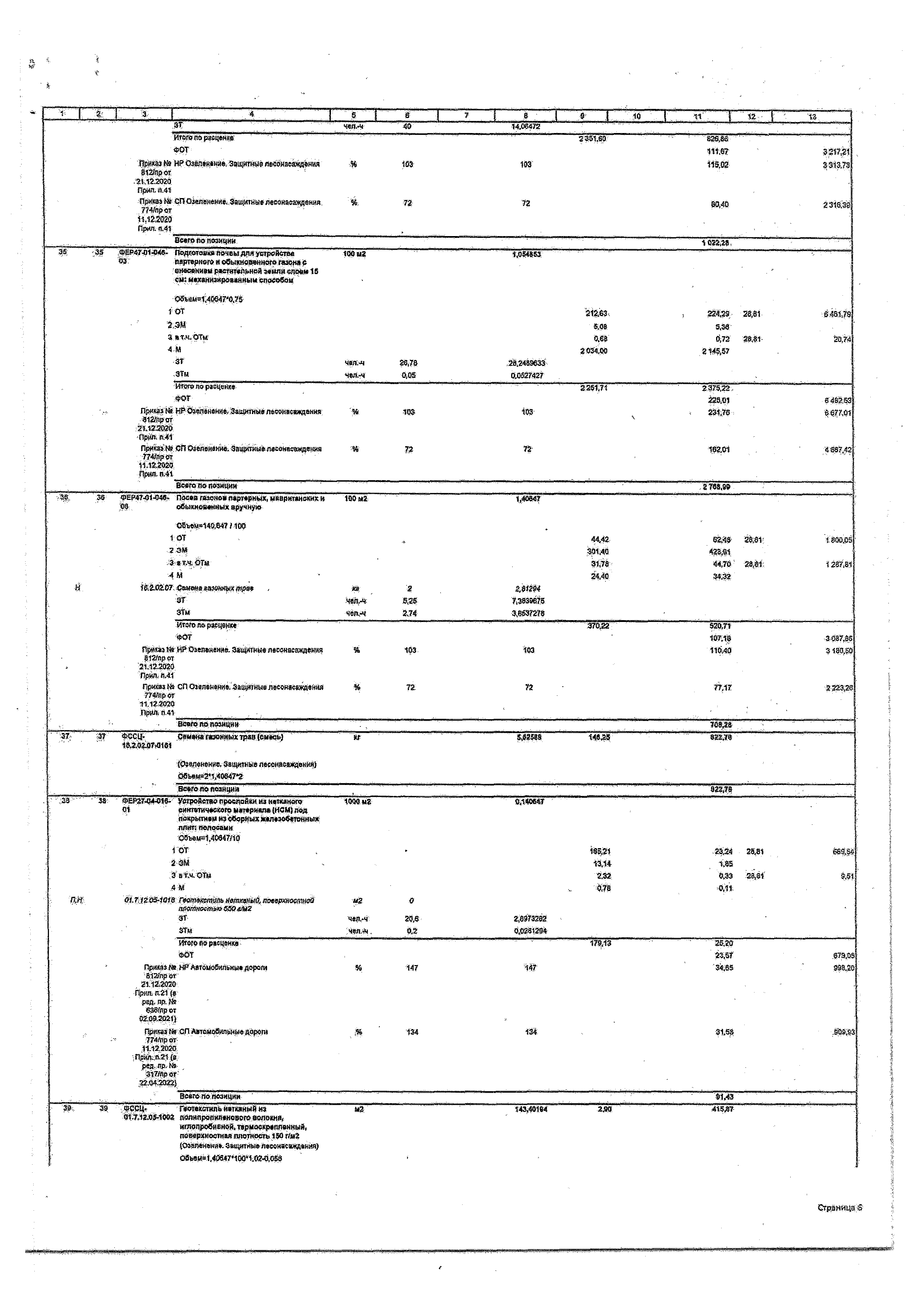 Страница^'Ве«м*яййФЗ*!4йИ	•  "Г ....	.«-г-,п1„,.,.п,  „,„пгшл..тПтлп-1и....... .	-■   . —....... —т-д-п I     ................          -413,97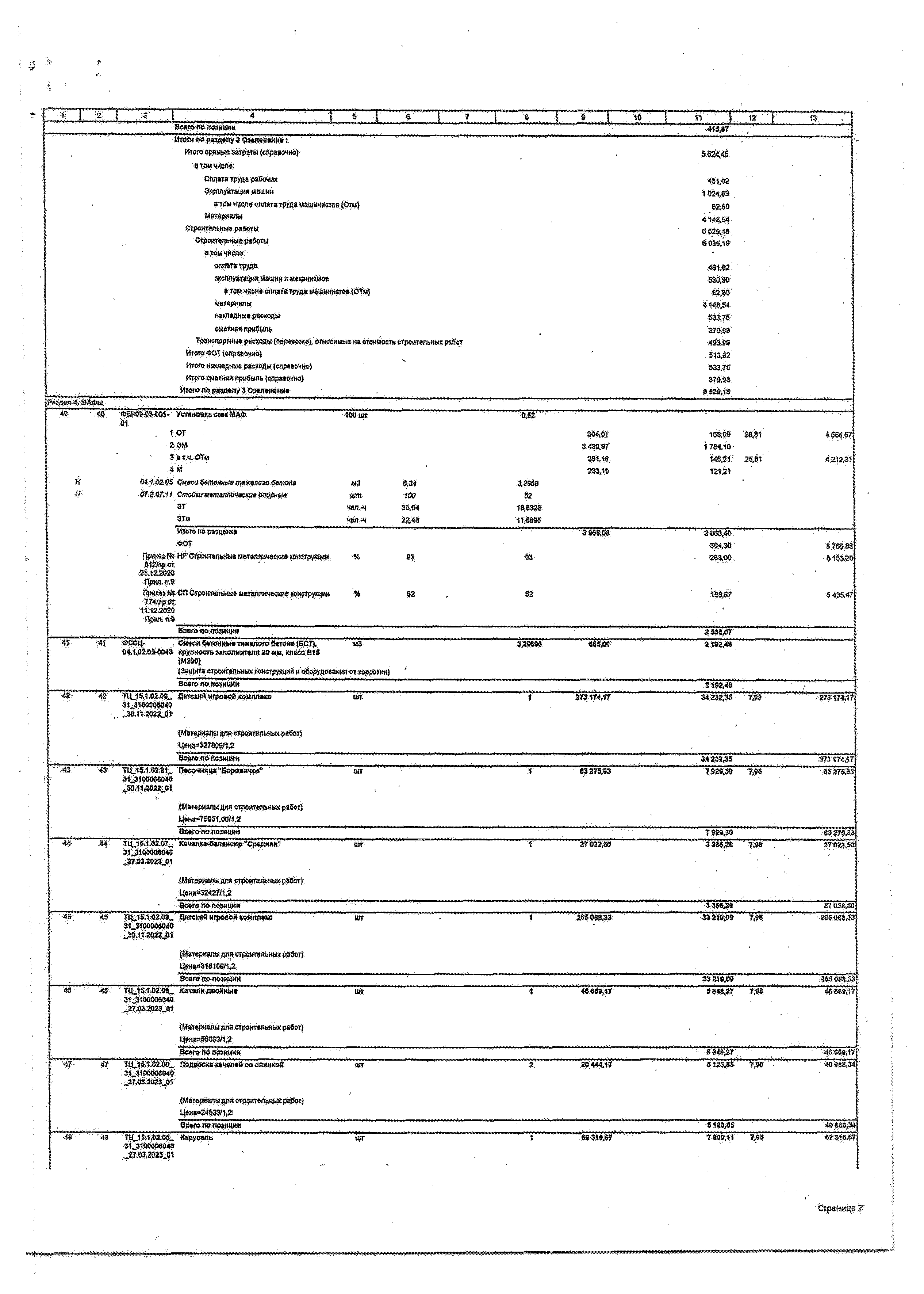 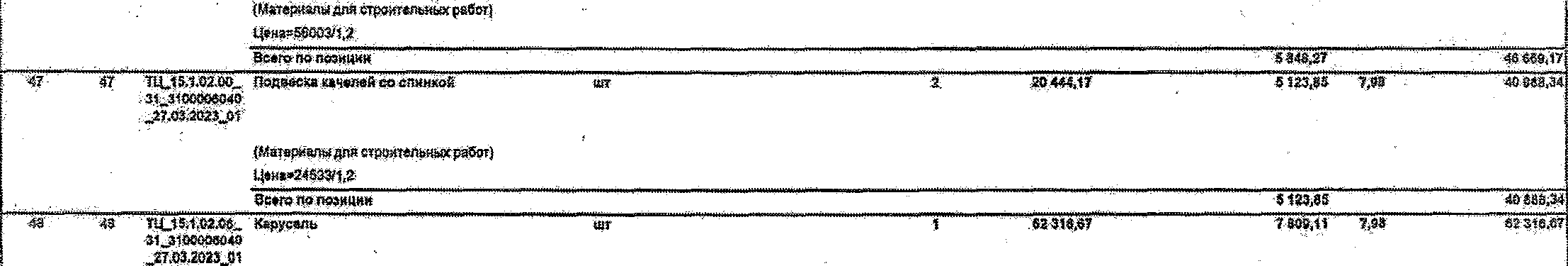 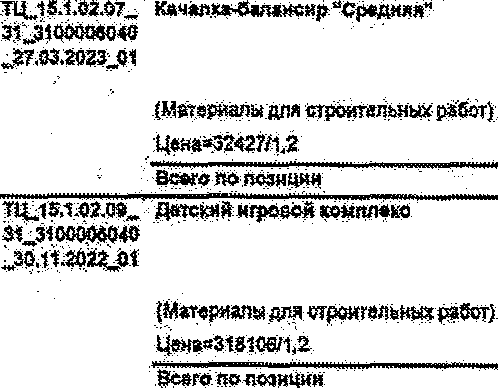 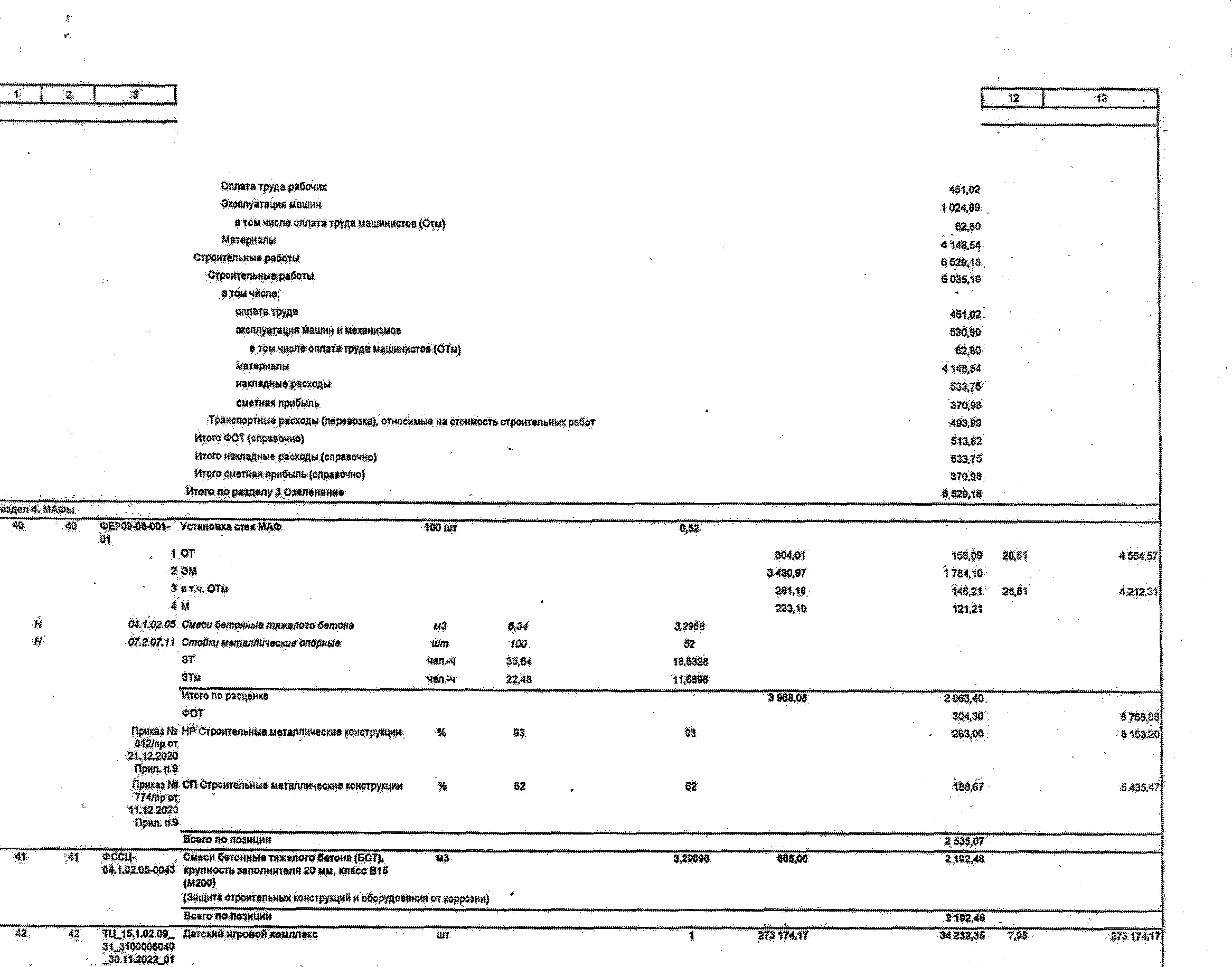 М  '	■ ""	" .. .................................. --■■■■..■	. :-м,п,|„|..т,„|,-г-,„ш„-т|п|||„.п1,0г,_	,	5 т л &'этойчисле:ятомчистоллата трудая&шйНйтзея (Отм) МатериалыСтроительныеработы«томчхсле:«шат*труда эксплуатациямашин и механизмовато« чйсйв оплата тРШ* машинистов (ОЩматериалы накладныерасхсды сметная прибыль«ИтогоФОТ(справно) '•Итого««здад^ершвды {справочйо} Итогосметнаяприсыпь(справочка} Итоголо разделу 4 Ш Ф ытом числе; материальныерееурсы,.етвугсгвухщр*8$ФРСНИтогитовитут145.21-тт,тlosses135,0317&Ш148.2110381Ш285,00188,6?304,30'233,5018S.STicsissM.(31}.Ф€Ри1ка,2023 (ШР),Шалю Минстроя РОШйСТ 10.03.2023г.^азбг.иФ/озярш,1(31J. ф е р, 1 ©•2Q23(CMPfeПИСЬМО,Минстроя F&ceavf.orпшат*.втзат-шоз.-првп-Л*:То»числа оплата трудамашинисте®(ОТм)материалынакладныерасходы сметная лриЗышТранспортные исходы (aepetosxa), относимые на отшцооть стронтепьньогработ373*8*53  7,884026,432561,44.гтт  11<4414544,44'2Ш484.33115555,0535655,10шШм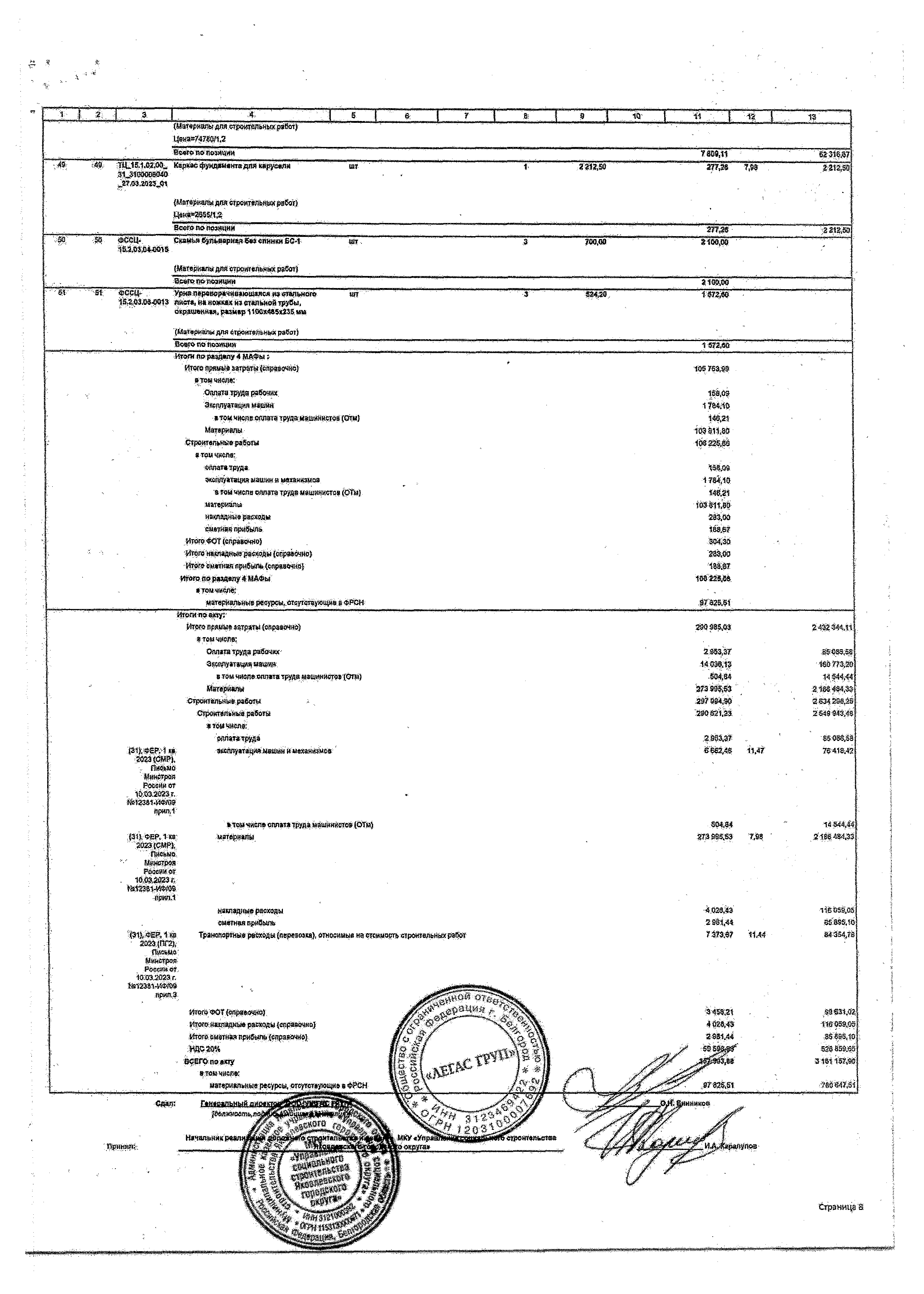 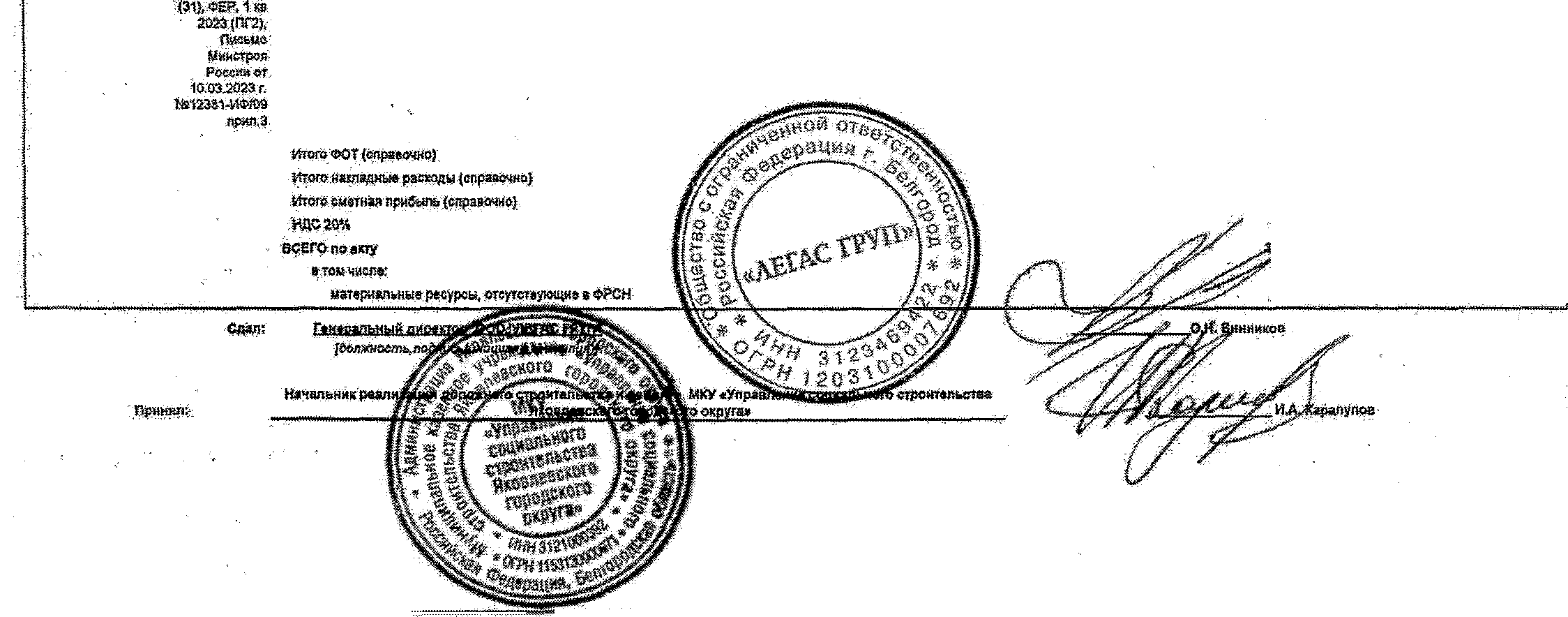 СтраницаУнйфидарсвшшм фортай»ICC-3У ш рт ш постановлениемГоехокттеРодей отПЛ1.99№100Закйзч» (Гейподрядчйк)Де^ярик {Застройщик)Форма по ОКУД Муниципальное казенное учреждайте «Управлениесоциального строительств» Якевяевскагй городского округа», Белгородская область, Якоплевский район, г.Строитель, уд. Ленина д,1б, тел/факе; (47144) 5-31-92	по ОКПО(организащи, адрес, тетефиьфв®)Общество с ограниченной ответственностью «ЛЕГАС ГРУП», г. Белгород, ул. Харьковская, д, 34, оф, 2.11, тел.+7(910)3218265	по ОКПО(оргефщщт, адрее,телефон, фвкс).Код,.032200122280141''43882393Устройство детской спортивной площадки на ул, Новей (напротивя ом Ш 4)Стройка ,	 а с. Озерове Яковлевекоге городского округа		ш ОКПО(нштеншшше, адрес)Договор подряда(контракт)Вид операцииОтчетныйпериоддо .СПРАВКАО СТОИМОСТИ ВЫПОЛНЕННЫХ РАБОТИ ЗАТРАТ13.04.2023;18.05.2023начальник МКУ «Управление кого .шройтепьста.а Яковлевскогогородского округа»	 	(«мшшеть)Генераяьный директор ООО "ЛЕГАС ГРУП"Саояоюсп.)В.В, Градобоев(ptemalpow:*подиви).О.Н. Вияников(расшяфров« подписи)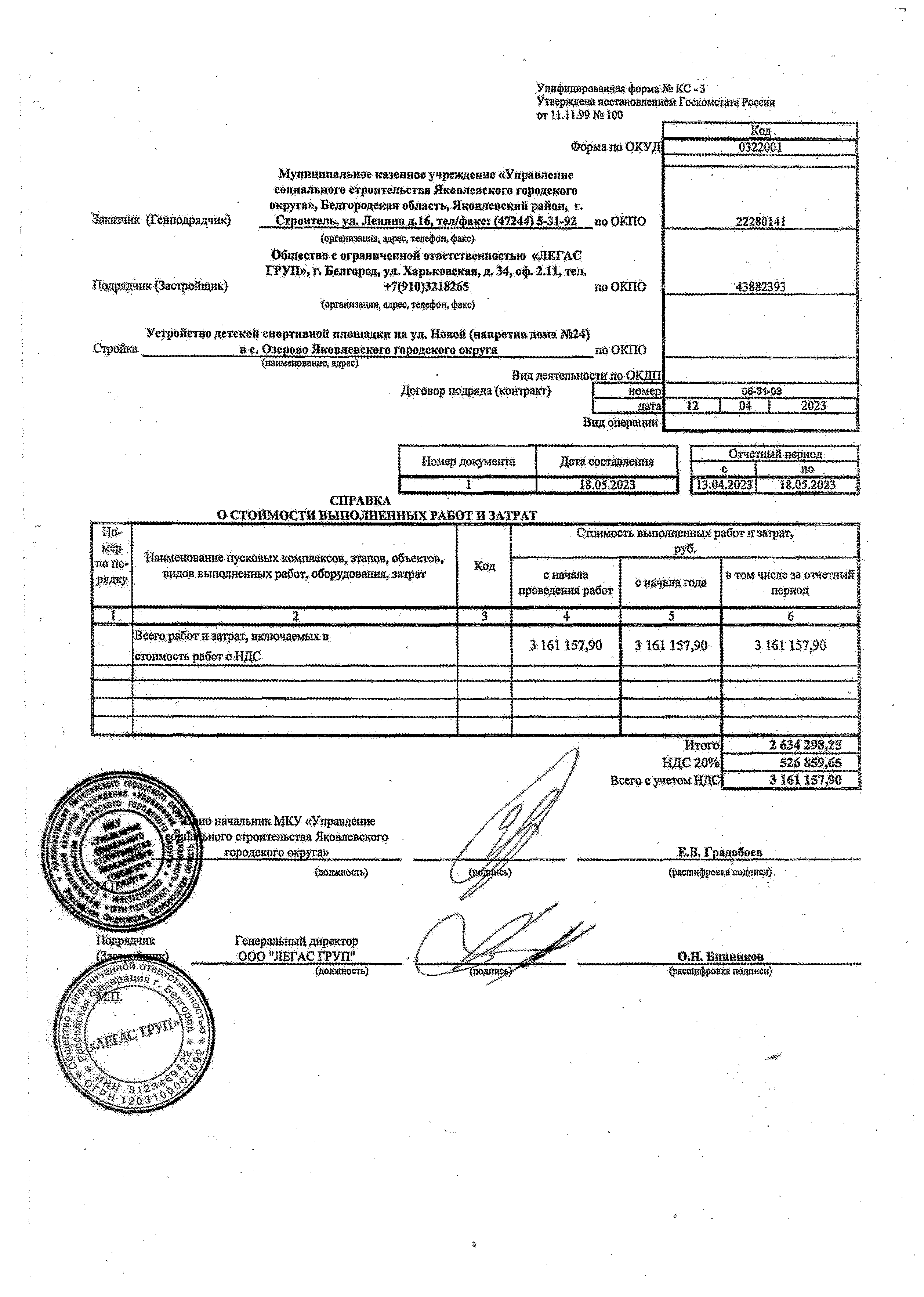 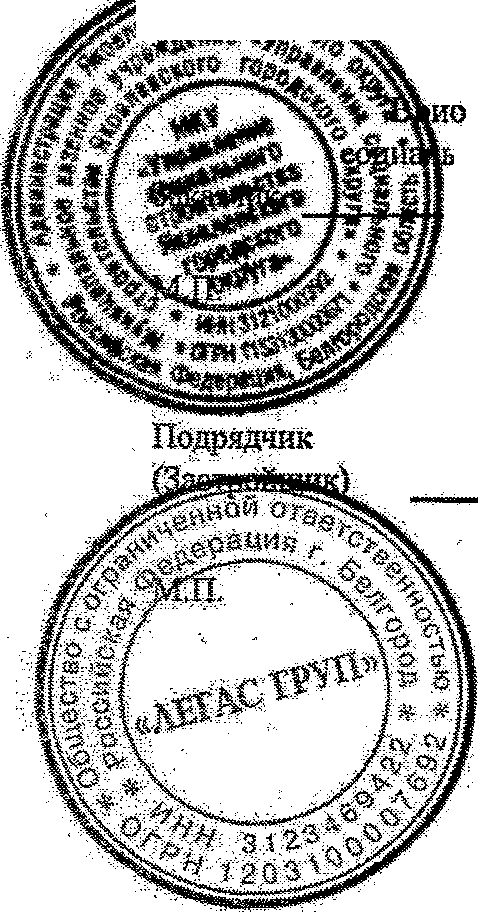 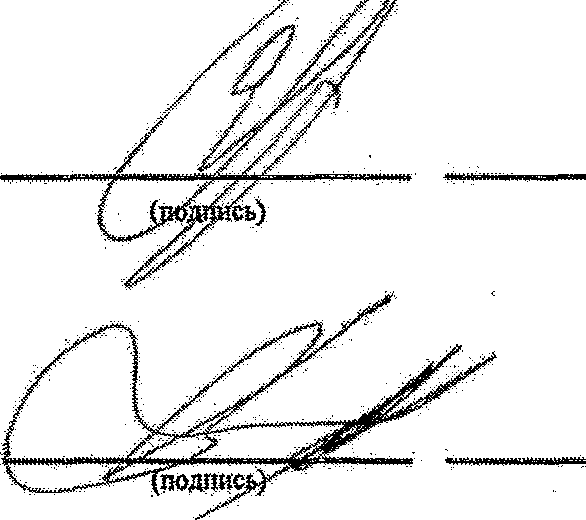 э29.05.2023Доступ, в банк плат.29.05.2023Списано со сч.плат.1 0401060 |ПЛАТЕЖНОЕ ПОРУЧЕНИЕ N	29773	29.05.2023ДатаВид платежаСумма прописьюСто пятьдесят восемь тысяч пятьдесят семь рублей 90 копеек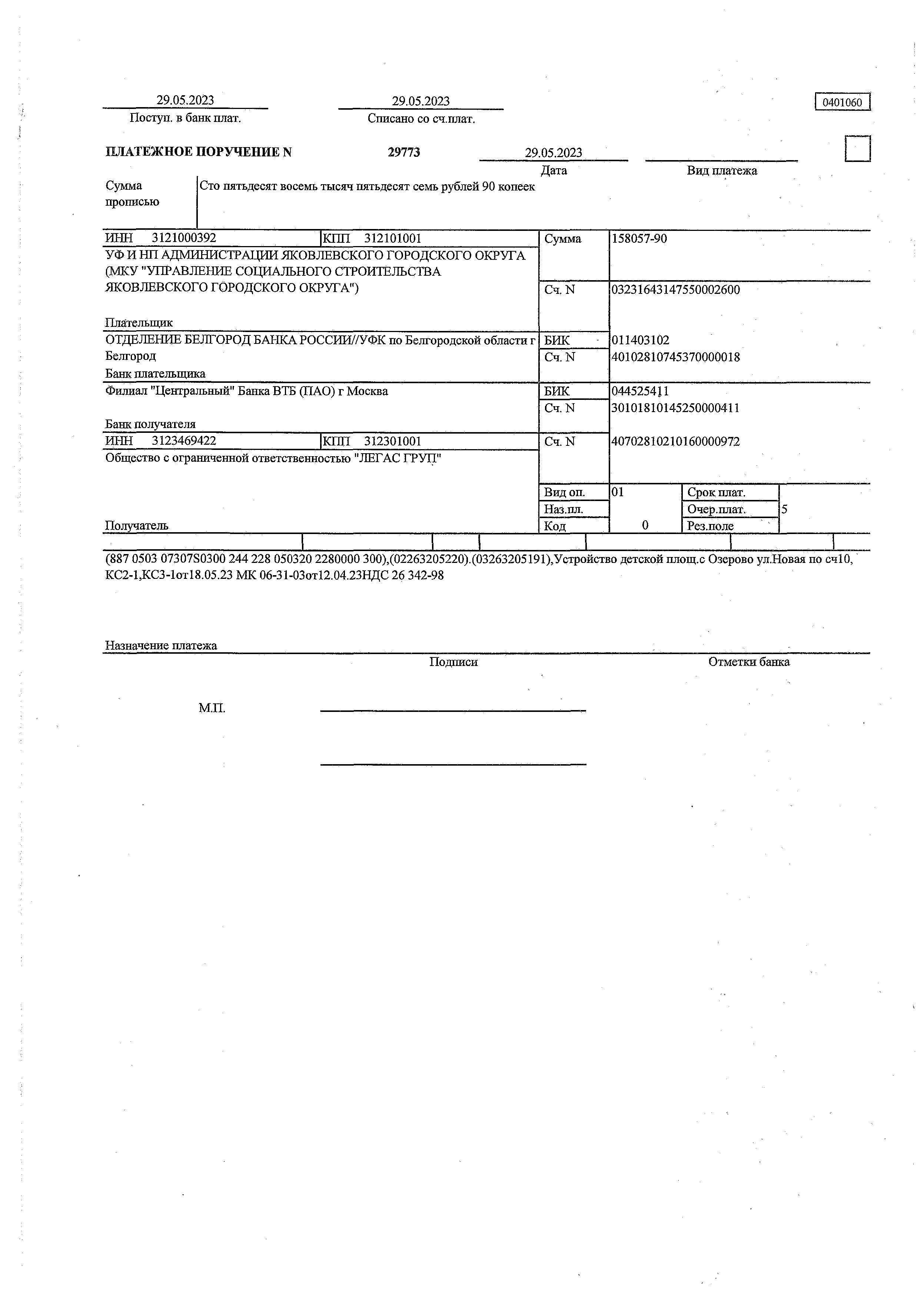 (887 0503 07307S0300 244 228 050320 2280000 300),(02263205220).(03263205191),Устройство детской площ.с Озерово ул.Новая по счЮ,КС2-1,КСЗ-1от18.05.23 МК 06-31-03от12.04.23НДС 26 342-98Назначение платежаПодписи	Отметки банка29.05.2023			 29.05.2023		: Го4оТобО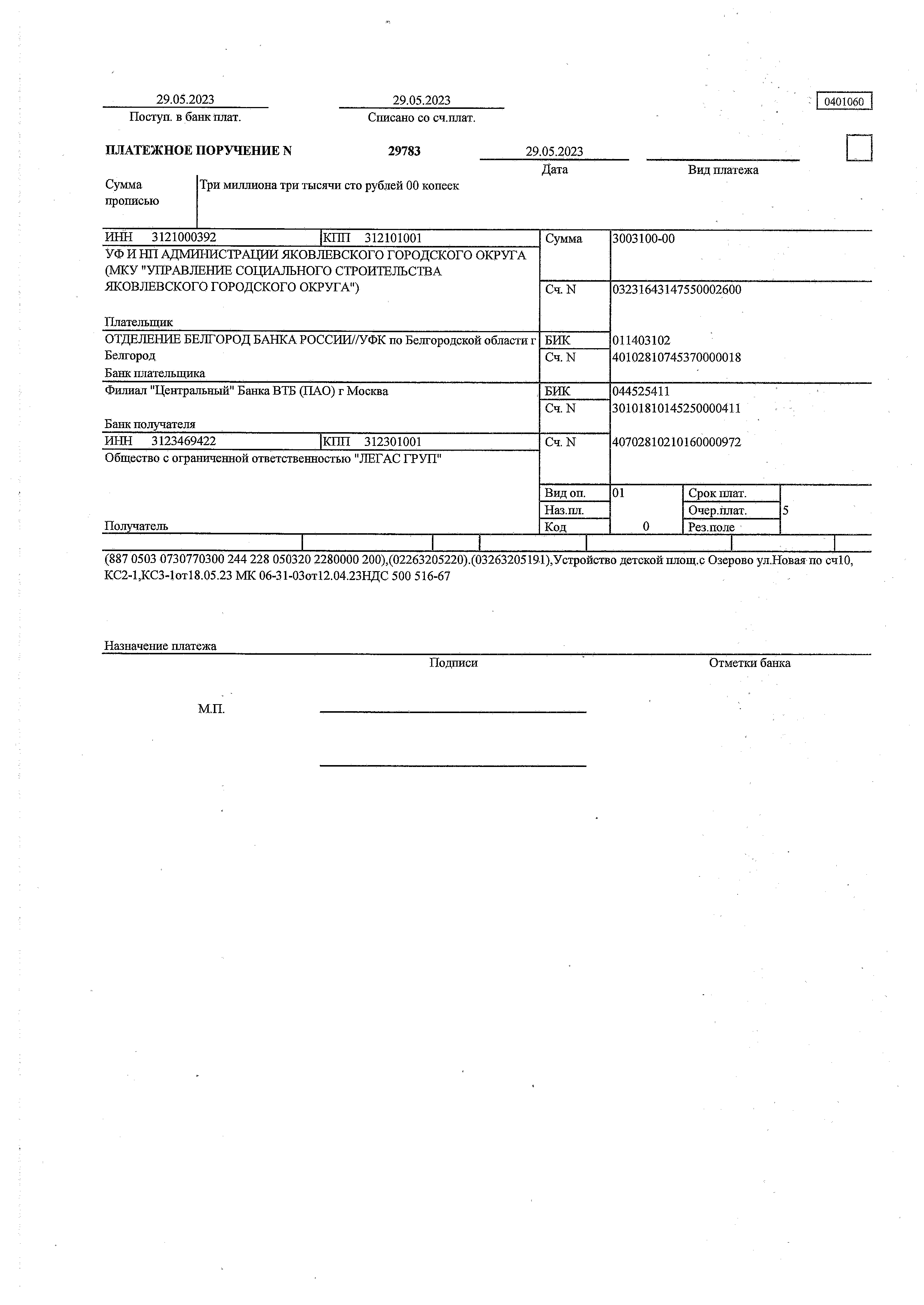 Поступ. в банк плат.	Списано со сч.плат.(887 0503 0730770300 244 228 050320 2280000 200),(02263205220).(03263205191),Устройство детской площ.с Озерово ул.Новая по счЮ,КС2-1,КСЗ-1от18.05.23 МК 06-31-03от12.04.23НДС 500 516-67Назначение платежа		Подписи	Отметки банкаМ.П.Приложение № 5 к муниципальному Контракту № 	от 	20	г.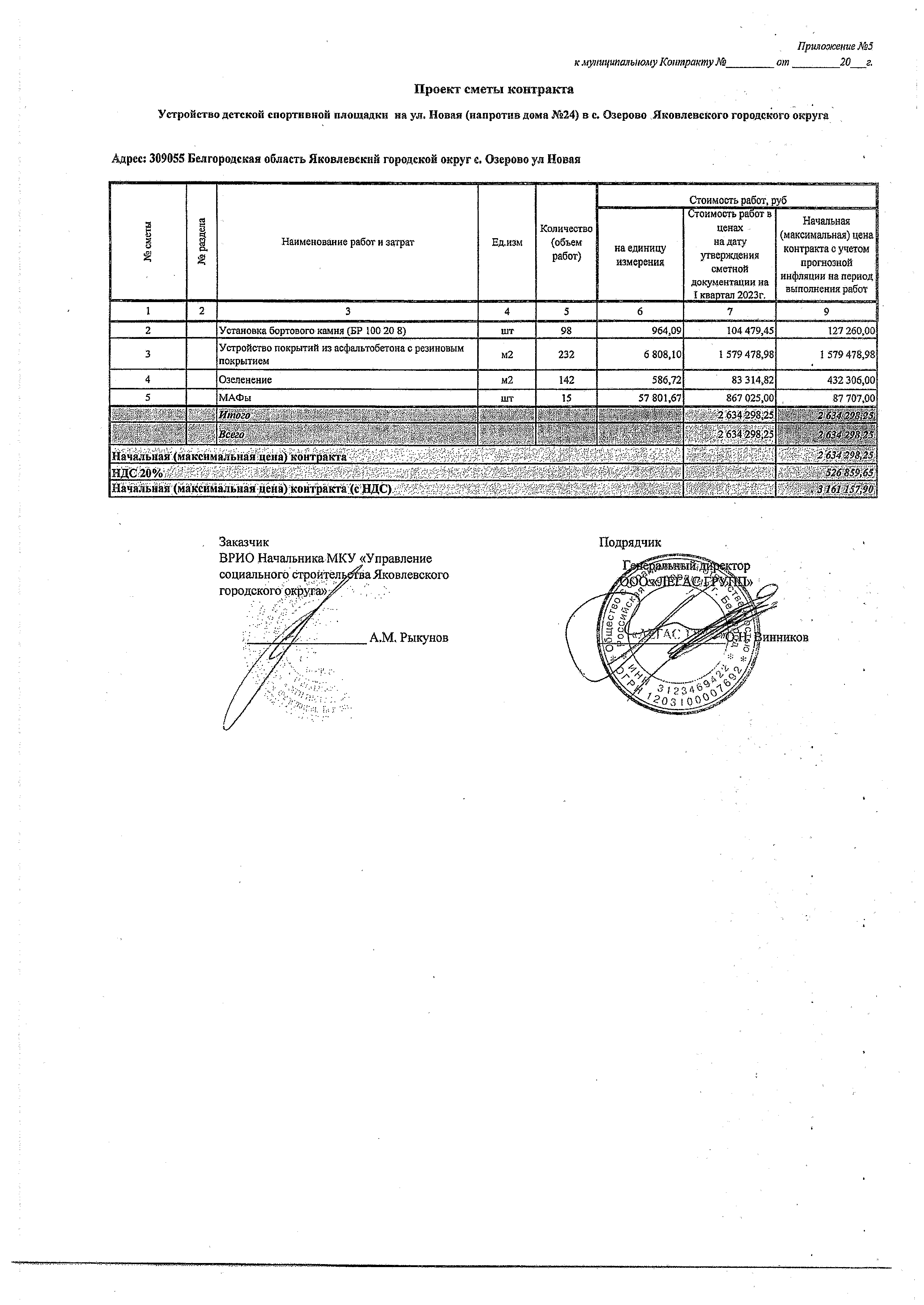 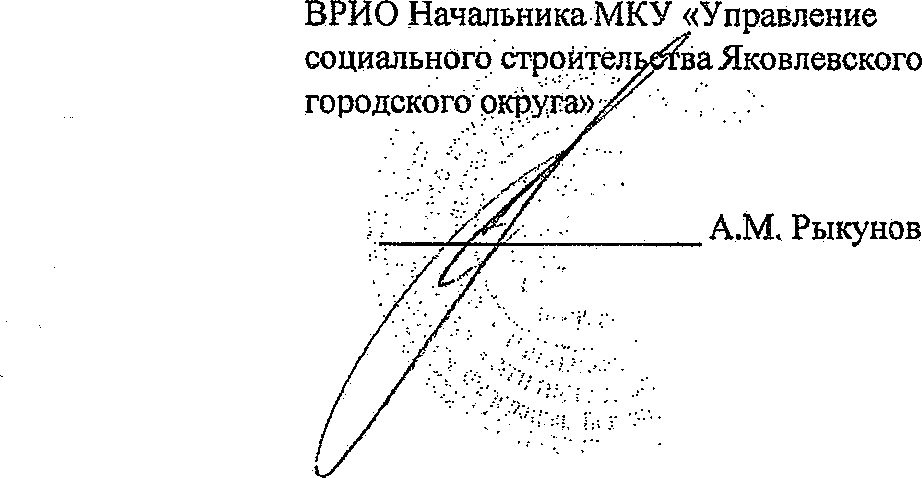 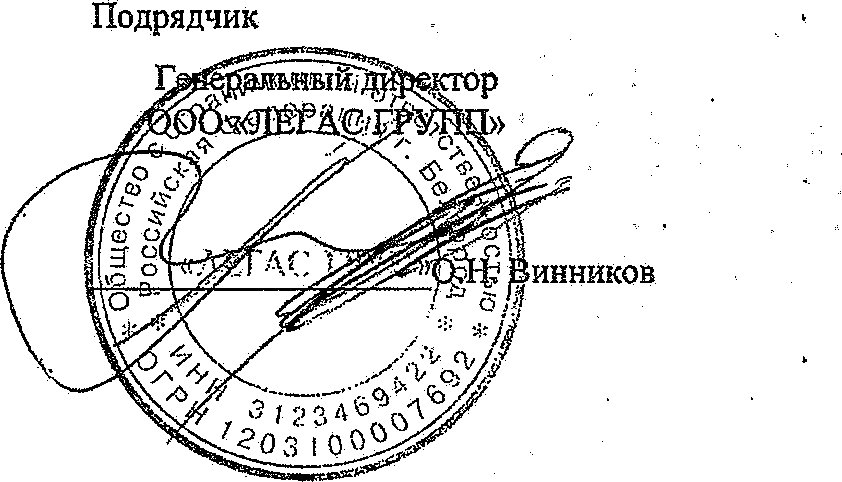 Проект сметы контрактаУстройство детской спортивной площадки на ул. Новая (напротив дома №24) в с, Озерове Яковлевского городского округаАдрес: 309055 Белгородская область Яковлевский городской округ с. Озерове ул НоваяЗаказчикV'■у-яБизнесНЕЗАВИСИМ АЯ ГАРАНТИЯ117312, Москва, ул. Вавилова, д. 19Телефон: + 7 (495) 500-55-50, 8 (800) 555 -55 -50Факс: + 7 (495 ) 957 -57 -31 , + 7 (747) 500-37 -31sberbank@sberbank.ru, www.sberbank.ruДата выдачи Номер независимой гарантии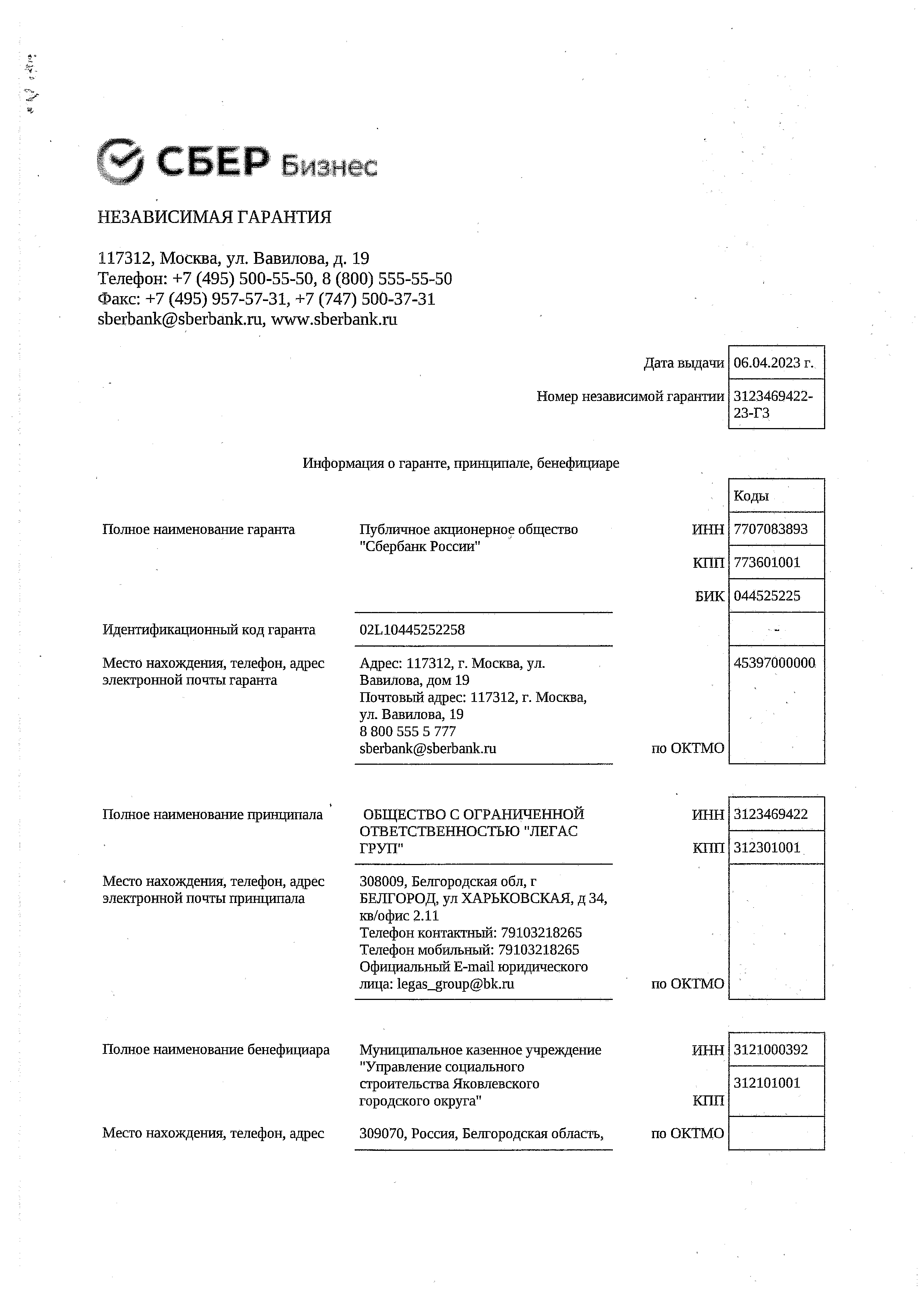 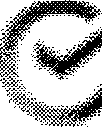 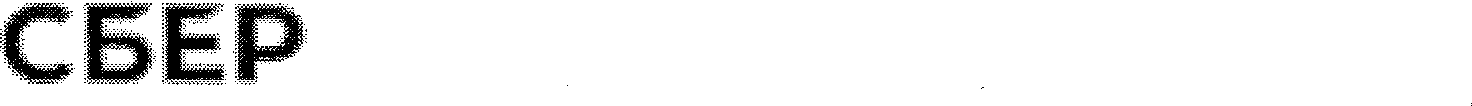 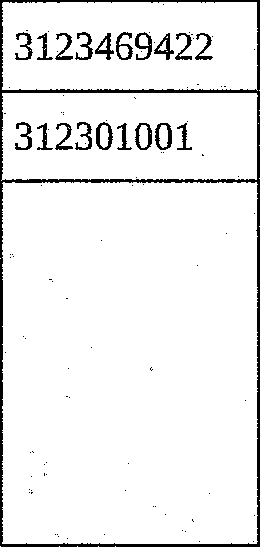 Информация о гаранте, принципале, бенефициаре06.04.2023 г.3123469422-23-ГЗКоды 77070838937736010010445252254539700000031210003923121010012электронной почты бенефициара	г. Строитель, ул. Ленина д.16Информация о закупке, для обеспечения контракта, заключаемого при осуществлении которой, предоставляется независимая гарантия233312100039231210100100430014211Идентификационный код закупки	244Наименование объекта закупки	Закупка у единственного поставщикаУсловия независимой гарантииСумма независимой гарантии, подлежащая уплате гарантом бенефициару (далее - сумма независимой гарантии)316 115,7Наименование валютыСрок вступления независимой гарантии в силурубли06.04.2023 г.по ОКБ  643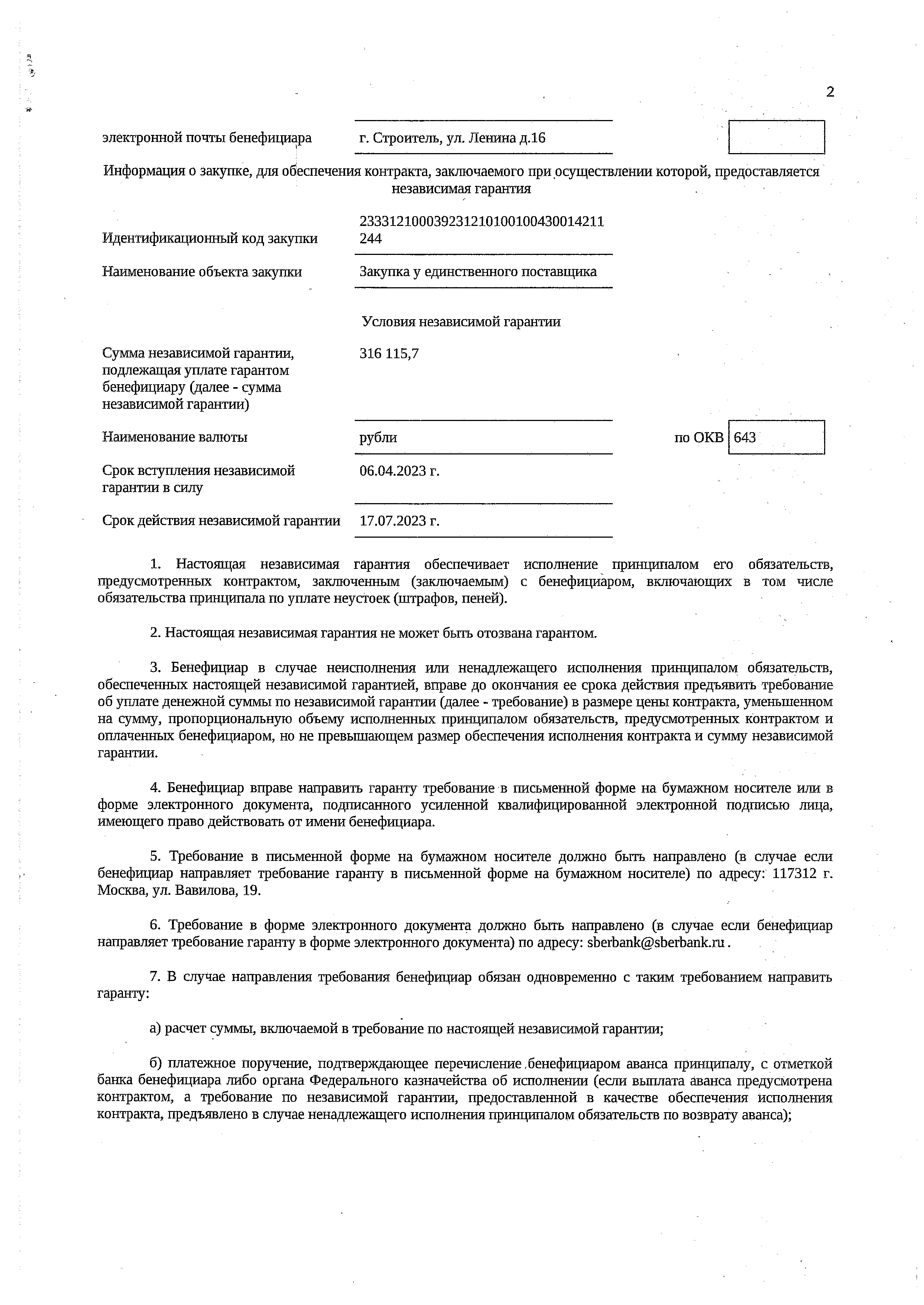 Срок действия независимой гарантии	17.07.2023 г.Настоящая независимая гарантия обеспечивает исполнение принципалом его обязательств, предусмотренных контрактом, заключенным (заключаемым) с бенефициаром, включающих в том числе обязательства принципала по уплате неустоек (штрафов, пеней).Настоящая независимая гарантия не может быть отозвана гарантом.Бенефициар в случае неисполнения или ненадлежащего исполнения принципалом обязательств, обеспеченных настоящей независимой гарантией, вправе до окончания ее срока действия предъявить требование об уплате денежной суммы по независимой гарантии (далее - требование) в размере цены контракта, уменьшенном на сумму, пропорциональную объему исполненных принципалом обязательств, предусмотренных контрактом и оплаченных бенефициаром, но не превышающем размер обеспечения исполнения контракта й сумму независимой гарантии.Бенефициар вправе направить гаранту требование в письменной форме на бумажном носителе или в форме электронного документа, подписанного усиленной квалифицированной электронной подписью лица, имеющего право действовать от имени бенефициара.Требование в письменной форме на бумажном носителе должно быть направлено (в случае если бенефициар направляет требование гаранту в письменной форме на бумажном носителе) по адресу: 117312 г. Москва, ул. Вавилова, 19.Требование в форме электронного документа должно быть направлено (в случае если бенефициар направляет требование гаранту в форме электронного документа) по адресу: sberbank@sberbank.ni.7В случае направления требования бенефициар обязан одновременно с таким требованием направитьгаранту:а) расчет суммы, включаемой в требование по настоящей независимой гарантии;б) платежное поручение, подтверждающее перечисление,бенефициаром аванса принципалу, с отметкой банка бенефициара либо органа Федерального казначейства об исполнении (если выплата аванса предусмотрена контрактом, а требование по независимой гарантии, предоставленной в качестве обеспечения Исполнения контракта, предъявлено в случае ненадлежащего исполнения принципалом обязательств по возврату аванса);3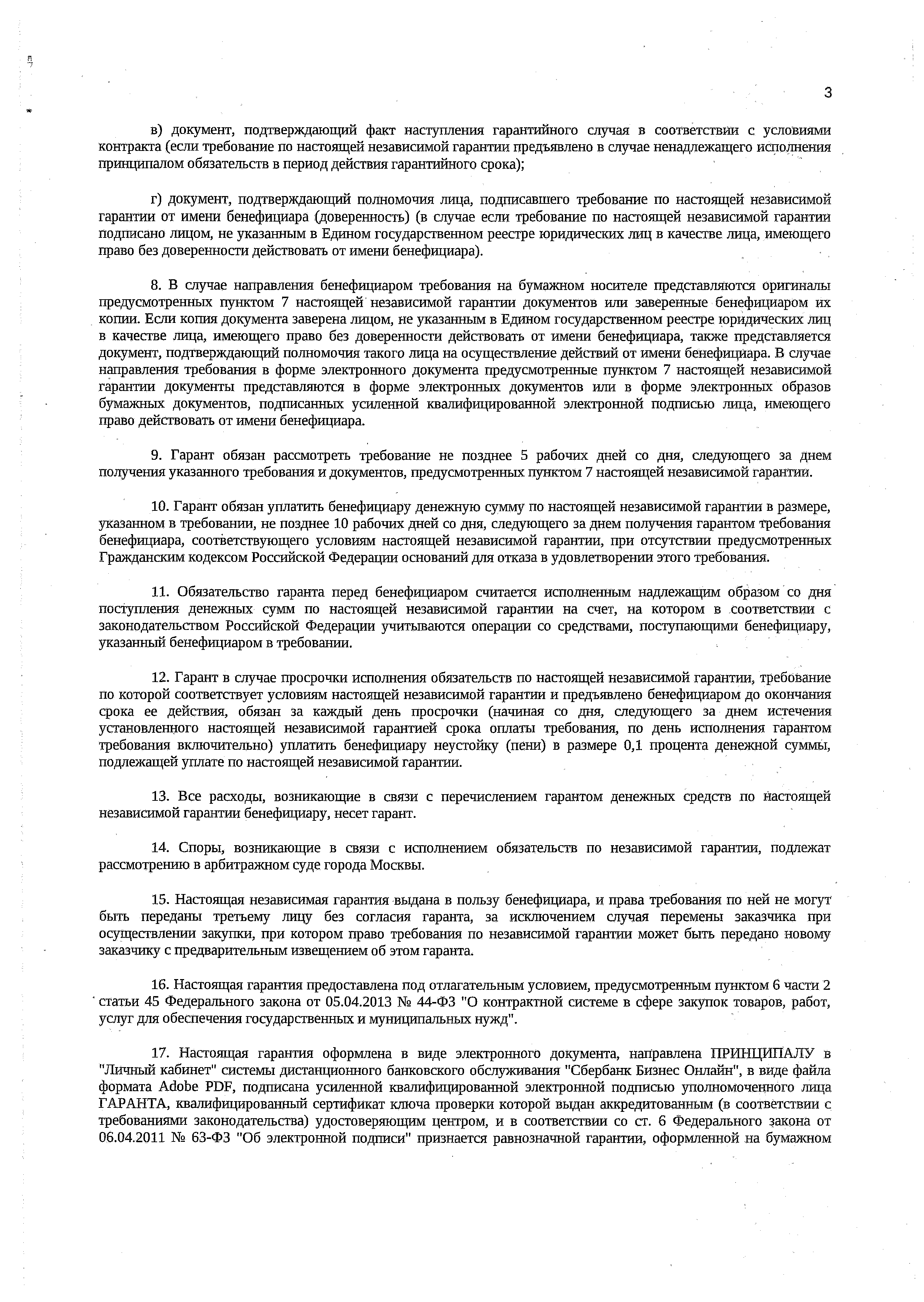 в) документ, подтверждающий факт наступления гарантийного случая в соответствии с условиями контракта (если требование по настоящей независимой гарантии предъявлено в случае ненадлежащего исполнения принципалом обязательств в период действия гарантийного срока);г) документ, подтверждающий полномочия лица, подписавшего требование по настоящей независимой гарантии от имени бенефициара (доверенность) (в случае если требование по настоящей независимой гарантий подписано лицом, не указанным в Едином государственном реестре юридических лиц в качестве лица, имеющего право без доверенности действовать от имени бенефициара).В случае направления бенефициаром требования на бумажном носителе представляются оригиналы предусмотренных пунктом 7 настоящей независимой гарантии документов или заверенные бенефициаром их копии. Если копия документа заверена лицом, не указанным в Едином государственном реестре юридических лиц в качестве лица, имеющего право без доверенности действовать от имени бенефициара, также представляется документ, подтверждающий полномочия такого лица на осуществление действий от имени бенефициара. В случае направления требования в форме электронного документа предусмотренные пунктом 7 настоящей независимой гарантии документы представляются в форме электронных документов или в форме электронных образов бумажных документов, подписанных усиленной квалифицированной электронной подписью лица, имеющего право действовать от имени бенефициара.Гарант обязан рассмотреть требование не позднее 5 рабочих дней со дня, следующего за днем получения указанного требования и документов, предусмотренных пунктом 7 настоящей независимой гарантии.Гарант обязан уплатить бенефициару денежную сумму по настоящей независимой гарантии в размере, указанном в требовании, не позднее 10 рабочих дней со дня, следующего за днем получения гарантом требования бенефициара, соответствующего условиям настоящей независимой гарантии, при отсутствии предусмотренных Гражданским кодексом Российской Федерации оснований для отказа в удовлетворении этого требования.Обязательство гаранта перед бенефициаром считается исполненным надлежащим образом со дня поступления денежных сумм по настоящей независимой гарантии на счет, на котором в соответствии с законодательством Российской Федерации учитываются операции со средствами, поступающими бенефициару, указанный бенефициаром в требовании.Гарант в случае просрочки исполнения обязательств по настоящей независимой гарантии, требование по которой соответствует условиям настоящей независимой гарантии и предъявлено бенефициаром до окончания срока ее действия, обязан за каждый день просрочки (начиная со дня, следующего за днем истечения установленного настоящей независимой гарантией срока оплаты требования, по день исполнения гарантом требования включительно) уплатить бенефициару неустойку (пени) в размере 0,1 процента денежной суммы, подлежащей уплате по настоящей независимой гарантии.Все расходы, возникающие в связи с перечислением гарантом денежных средств по настоящей независимой гарантии бенефициару, несет гарант.Споры, возникающие в связи с исполнением обязательств по независимой гарантии, подлежат рассмотрению в арбитражном суде города Москвы.Настоящая независимая гарантия выдана в пользу бенефициара, и права требования по ней не могут быть переданы третьему лицу без согласия гаранта, за исключением случая перемены заказчика при осуществлении закупки, при котором право требования по независимой гарантии может быть передано новому заказчику с предварительным извещением об этом гаранта.Настоящая гарантия предоставлена под отлагательным условием, предусмотренным пунктом 6 части 2 статьи 45 Федерального закона от 05.04.2013 № 44-ФЗ "О контрактной системе в сфере закупок товаров, работ, услуг для обеспечения государственных и муниципальных нужд".Настоящая гарантия оформлена в виде электронного документа, направлена ПРИНЦИПАЛУ в "Личный кабинет" системы дистанционного банковского обслуживания "Сбербанк Бизнес Онлайн", в виде файла формата Adobe PDF, подписана усиленной квалифицированной электронной подписью уполномоченного лица ГАРАНТА, квалифицированный сертификат ключа проверки которой выдан аккредитованным (в соответствии с требованиями законодательства) удостоверяющим центром, и в соответствии со ст. 6 Федерального закона от 06.04.2011 № 63-ФЗ "Об электронной подписи" признается равнозначной гарантии, оформленной на бумажном4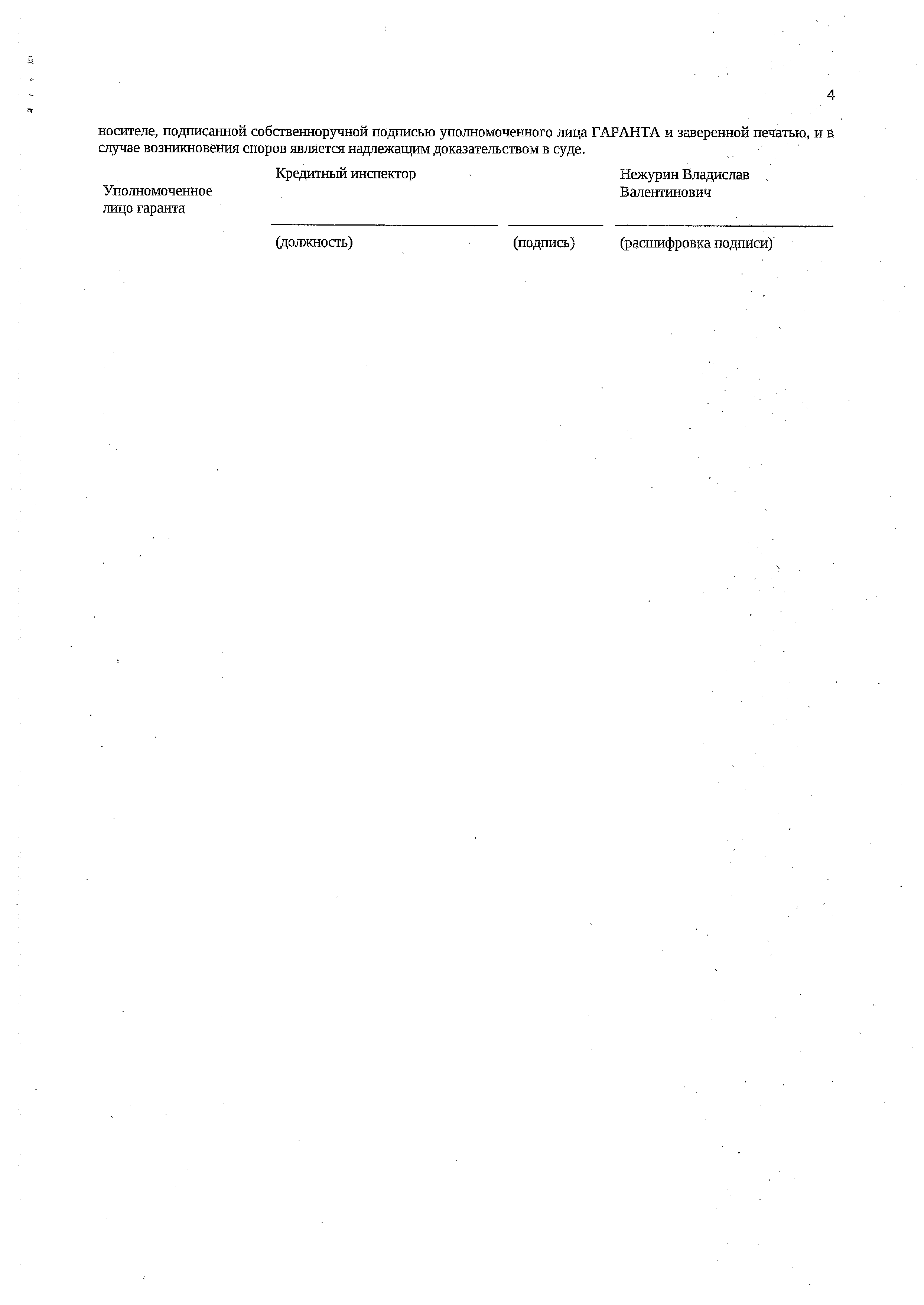 носителе, подписанной собственноручной подписью уполномоченного лица ГАРАНТА и заверенной печатью, и в случае возникновения споров является надлежащим доказательством в суде.Кредитный инспектор	Нежурин ВладиславУполномоченное	Валентиновичлицо гаранта(должность)	(подпись)	(расшифровка подписи);М;Ш,	Sh*3Щ Чл JK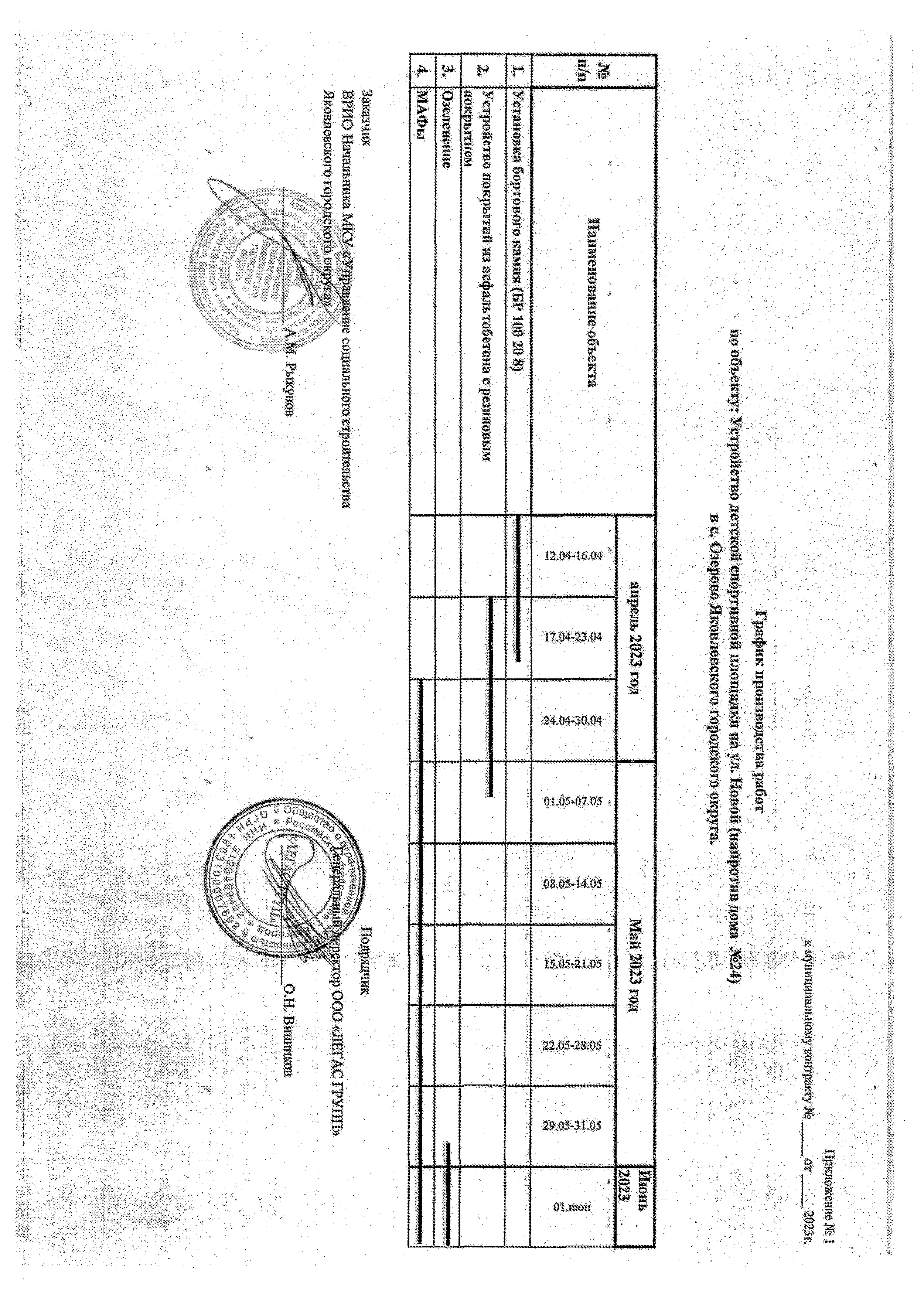 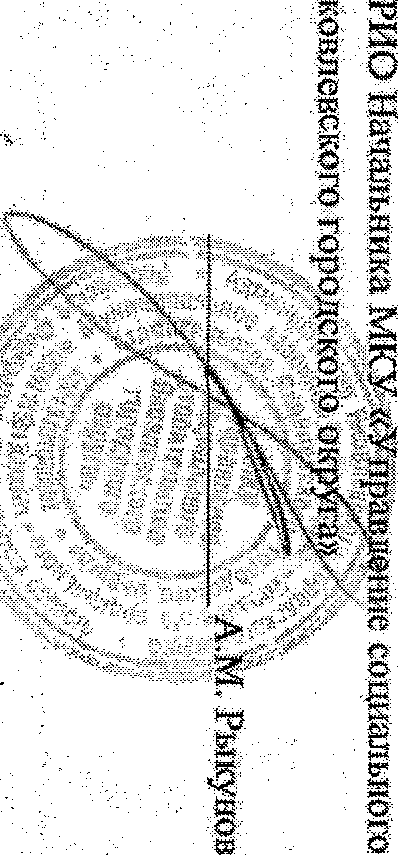 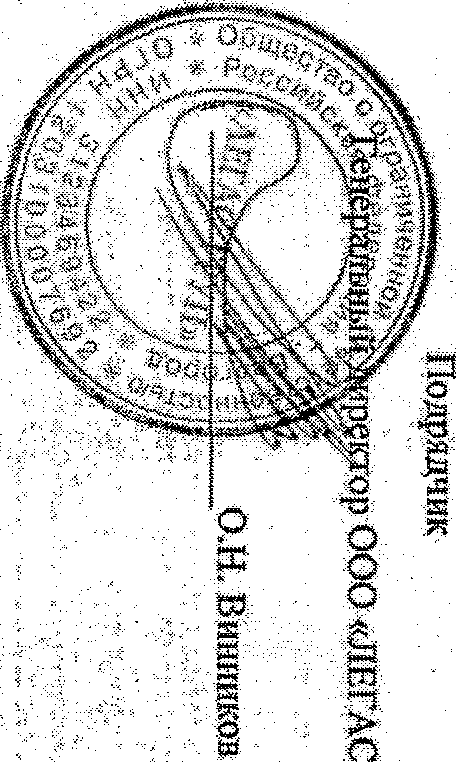 iS t:05аIг&- SI12Л№№№П.04-23,04М « - | ШЛ1ЛЗ*6Ш :08,05- 14.05шШ. ш м & ш	ШЯms-mmт ж ж т■'01-ионв »щ шПротокол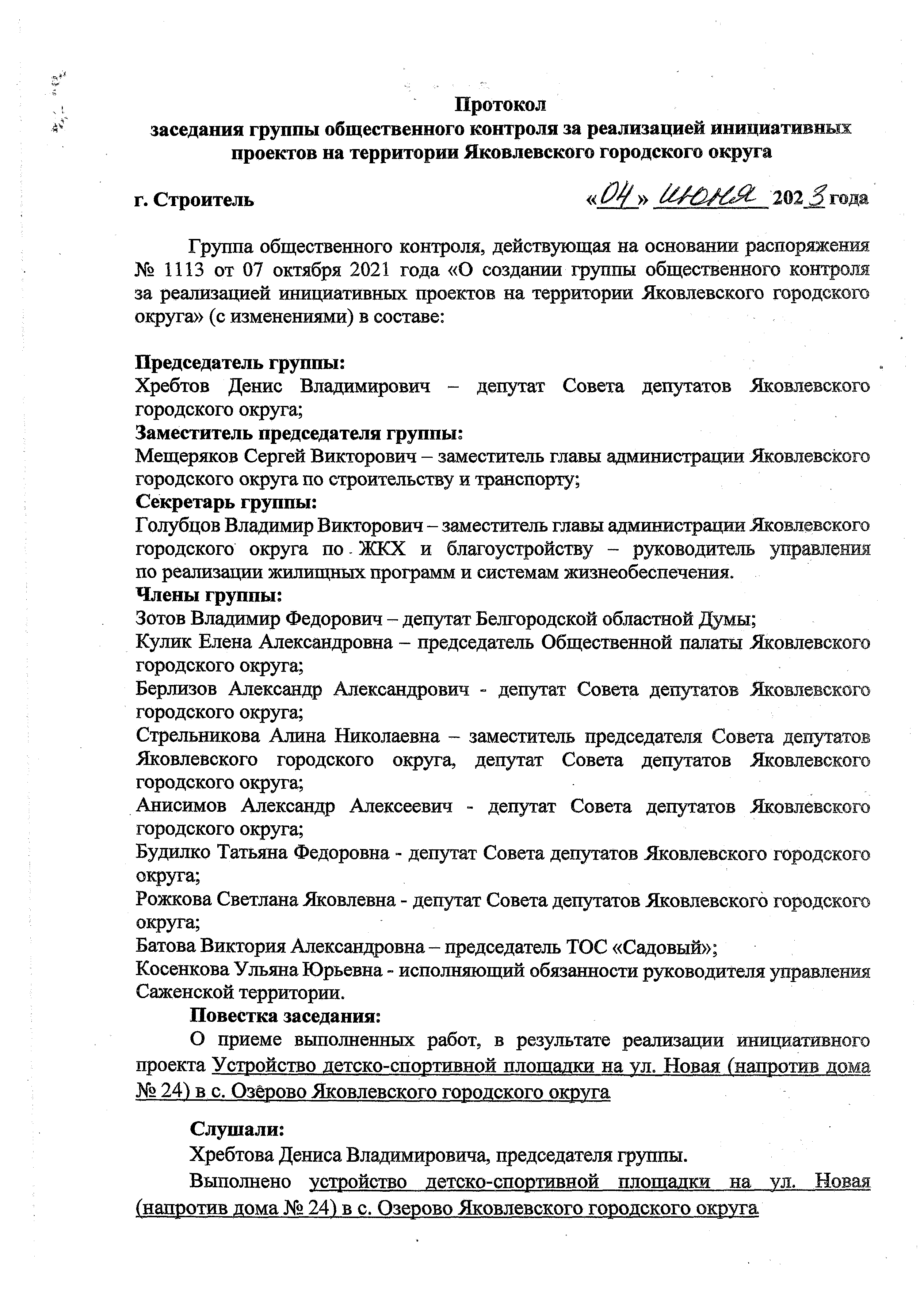 заседания группы общественного контроля за реализацией инициативных проектов на территории Яковлевского городского округаг. Строитель	« Ofy»	202 3 годаГруппа общественного контроля, действующая на основании распоряжения№ 1113 от 07 октября 2021 года «О создании группы общественного контроля за реализацией инициативных проектов на территории Яковлевского городского округа» (с изменениями) в составе:Председатель группы:Хребтов Денис Владимирович - депутат Совета депутатов Яковлевского городского округа;Заместитель председателя группы:Мещеряков Сергей Викторович - заместитель главы администрации Яковлевского городского округа по строительству и транспорту;Секретарь группы:Голубцов Владимир Викторович - заместитель главы администрации Яковлевского городского округа по - Ж К Х и благоустройству - руководитель управления по реализации жилищных программ и системам жизнеобеспечения.Члены группы:Зотов Владимир Федорович - депутат Белгородской областной Думы;Кулик Елена Александровна - председатель Общественной палаты Яковлевского городского округа;Берлизов Александр Александрович - депутат Совета депутатов Яковлевского городского округа;Стрельникова Алина Николаевна - заместитель председателя Совета депутатов Яковлевского городского округа, депутат Совета депутатов Яковлевского городского округа;Анисимов Александр Алексеевич - депутат Совета депутатов Яковлевского городского округа;Будилко Татьяна Федоровна - депутат Совета депутатов Яковлевского городского округа;Рожкова Светлана Яковлевна - депутат Совета депутатов Яковлевского городского округа;Батова Виктория Александровна - председатель ТОС «Садовый»;Косенкова Ульяна Юрьевна - исполняющий обязанности руководителя управления Саженской территории.Повестка заседания:О приеме выполненных работ, в результате реализации инициативного проекта Устройство детско-спортивной площадки на ул. Новая (напротив дома№ 24) в с. Озёрово Яковлевского городского округаСлушали:Хребтова Дениса Владимировича, председателя группы.Выполнено	у с т р о й с т в о	детско-спортивной	площадки	на	у л .	Новая(напротив дома № 24) в с. Озерово Яковлевского городского округаСчитаю инициативный проект успешно реализованным.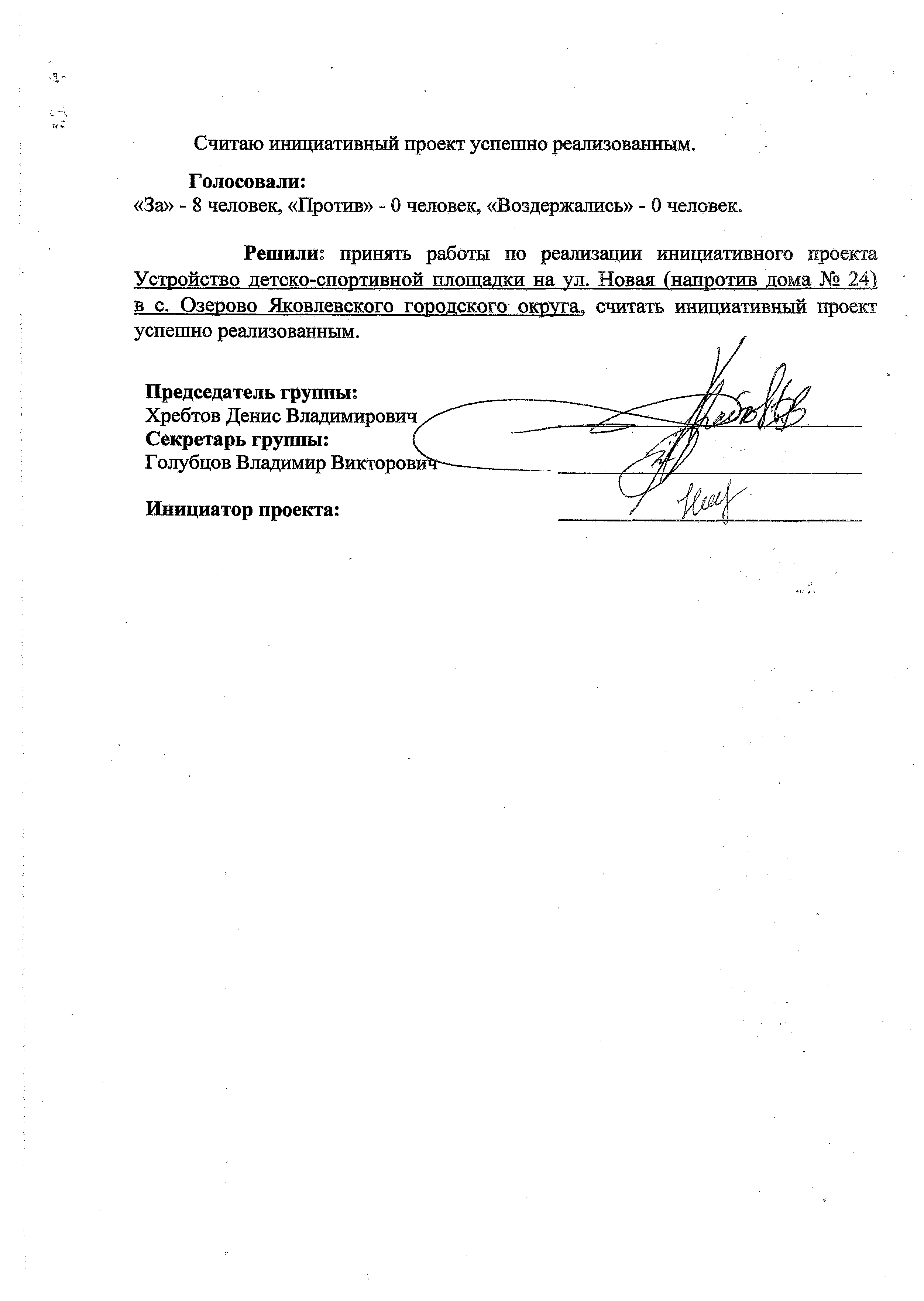 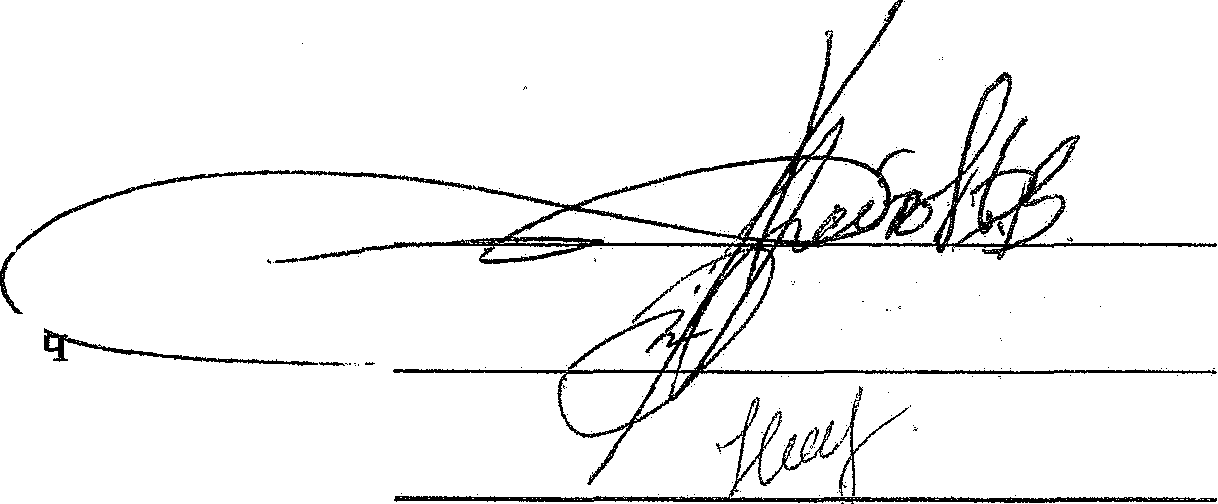 Голосовали:«За» - 8 человек, «Против» - 0 человек, «Воздержались» - 0 человек.Решили:	принять работы по реализации инициативного проекта Устройство детско-спортивной площадки на ул. Новая (напротив дома № 24)в с. Озеоово Яковлевского городского округа, считать инициативный проект успешно реализованным.Председатель группы; Хребтов Денис Владимирович Секретарь группы:Голубцов Владимир Викторови Инициатор проекта:Типовая меж отраслевая ф орм а N КС-14«омстата РоссииС Т Ш 0Ж N 71аВрио начальника МКУ “Управление социальн строительства Яковпевского городского окр;дОпшветьАКТ NПРИЕМКИ ЗАКОНЧЕННОГО СТРОИТЕЛЬСТВОМ О БЪ ЕКТАт ь $	ш  в & о 4 ч т ш5Шс|ровкаподписи"20 2 3 г.КОМИССИЕЙКодФормане ОКУДОрганизация	Генеральный, подрядчик ООО "Пегас Груп"	по ОКНОМё)5тонахрящщие обьекта  Белгородская область, Яковпевскии городской округ, о, Озерова уд. Новая.МКУ «Управление социального строительства Яковпевского ПРИЕМОЧНАЯ КОМ ИССИЯ, назначенная 		городского округа»		наименоваше органа, назначившего комиссиюУСТАНОВИЛА:Исполнителем работ предъявлен комиссии к приемке	.наименованиеобъектен еед строительстваУстройство детской спортивной площадки науя, Новой (напротив дома №24) в р; Озероер Яшйлевского, 	.			городского округарасположенный по адресу	Белгородская область, Яковпевский городской округ, о. Озерове ул, Новая.Строительство производилосьв соответствий с	'	.	 Муниципальным контрактом N° 06-31-03 от 12,04.2023 годаВ строительстве принимали участие	;нашешваниесубпойршнцк организаций,-их реквизиты, видыработ,.выполнявшихся каждой из нихСметная документация на работы разработана.	МКУ «Управление социального строительства Яковяевсшго городского округа»наименованиеорганизациииее реквизит».выполнившим  сметную документациии субподрядными организацияминаименованиечастей или раздеповдекуменгацийнаименование организации, их реквизиты, адпалненные:часто йразделыдокументацийперечень организации может указыватьсяе приложенииUe?i3iO JjO H 3L!M l!Sнаучно- йооледоватепьскйх, изыештельских идру ихорганизаций, ихреквизиты переченьорганизацийможетуказыватьсявприясшении6. Сметная документация утвержденаЯковпевского городского округа»МКУ «Управление социального строительстванаименованиеоргана, утвердившего(переугвврдившеш)проедав - сметнуюдокументациюна объест (очередь, пусковой комплекс)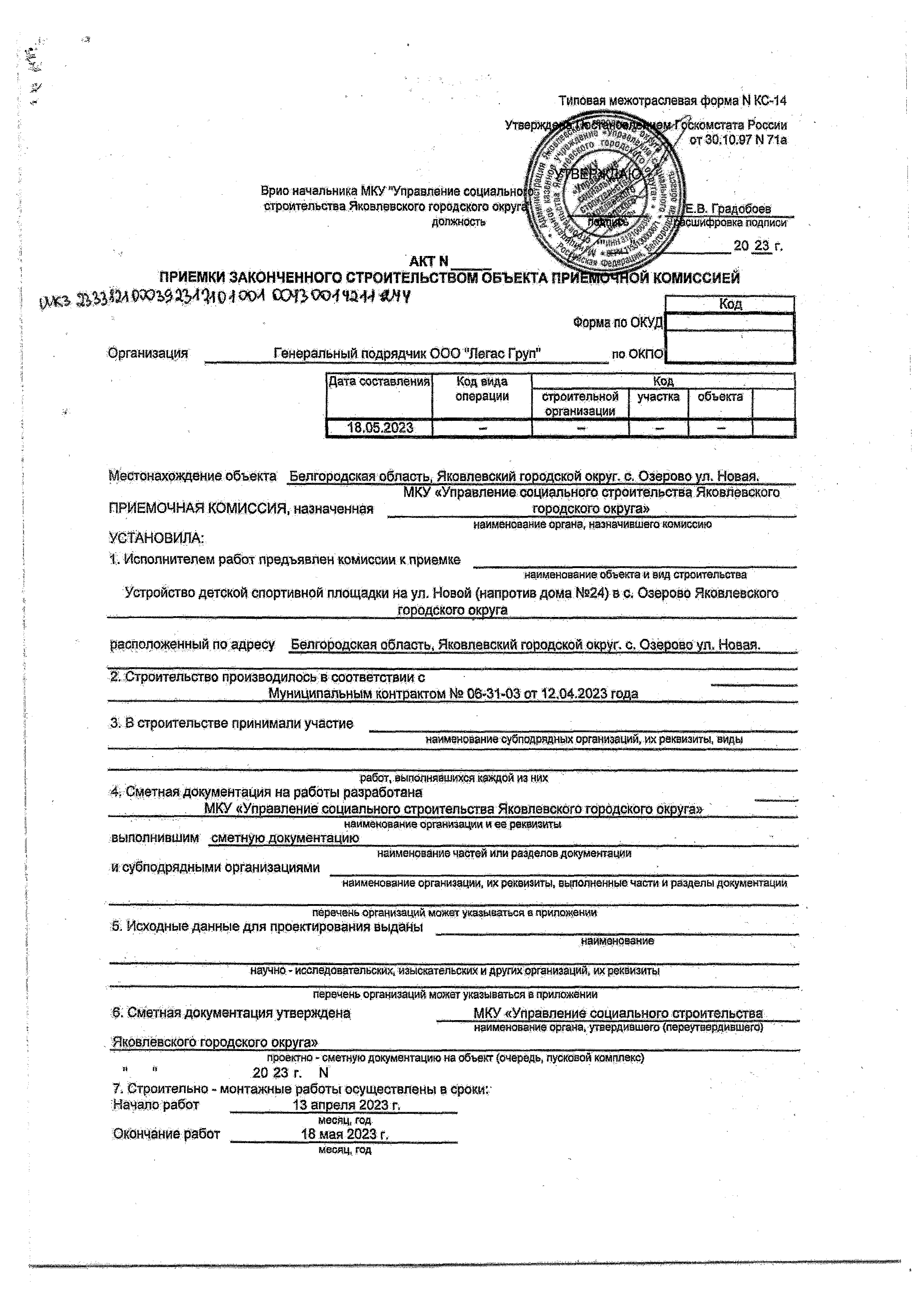 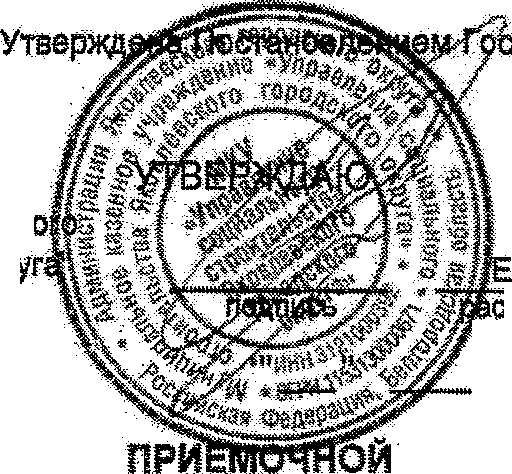 "	“	20 23 г.	Ы1. Строительно - монтажные работы осуществлены в сроки;- Начало работ	13 апреля 2023 г.месяц, годШ ончаниеработ 	 18 мая 2023 г.Месяц, год3 -я страница формы N Щ .1 4 а: На объекте установлено предусмотренное проектом оборудование в количестве согласно актам о его приемке noons индивидуального испытания и комплексного опробования (перечень указанных актов приведен: в приложении.10. Внешние наружные коммуникации холодного и горячего водоснабжения, канализации, теплоснабжения, газоснабжения,энергоснабжения и связи обеспечивают нормальную эксплуатацию объекта и приняты пользователями■'.городскими эксплуатационными организациями (перечень оправок пользователей городских эксплуатационных организаций приведен в приложении	-	}.11, Работы по озеленению, устройству верхнего покрытия подъездных дорог к зданию, тротуаров, хозяйственных, игровых и спортивных площадок, а также отделке элементов фасадов зданий должны быть Вывешены (при переносе сроков выполнения работ):12. Стоимость объекта■14. Неотъемлемой составной частью настоящего: акта является документация, перечень, которой приведен в приложении	-	(в соответствии о приложением 3 СНиП РФ).15 Дополнительные условия	экспертиза работ на соответствие условиям муниципального контракта проведена,фактическое количество работ соответствует требованиям и условиям муниципального контраста, недостатки работ не выявленыда»заполняется ярирьшещекииприват с вводомобъекта вдействие, приемке"падтдаоч" причаетинномвводе вдейотвиеияи.приемке, е случае совмещений функцийзаказчика иисполнителяработРЕШ ЕНИЕ ПРИЕМ ОЧНОЙ КОМИССИИУстройство детской спортивной площадки на ул. Новой (напротив.дома,Ш24) в е.Предъявленный к приемке	Озерово Яковлевского городского округа'	наименование объекта'■	~.........~~	1~” вырояйен в соответствии с проектом, отвечает санитарно - эпидемиологическим, экологическим, пожарным, строительным нормам и правилам и государственным стандартам и ваодате^эфйствиеПредседатель комиссии	■	f / ' WВрио начальника МКУ "Управление социальногостроительства Яковлавского городского округа”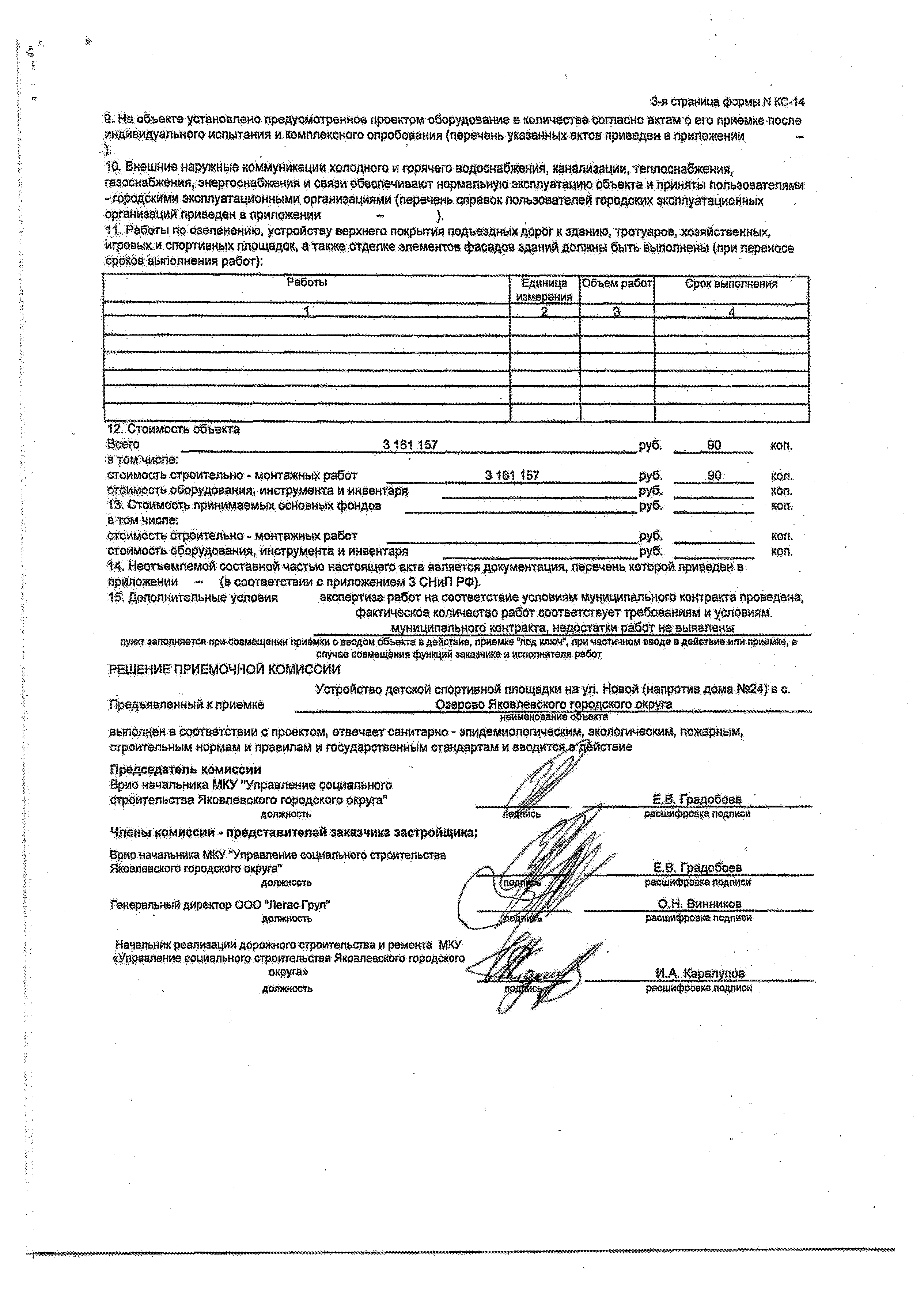 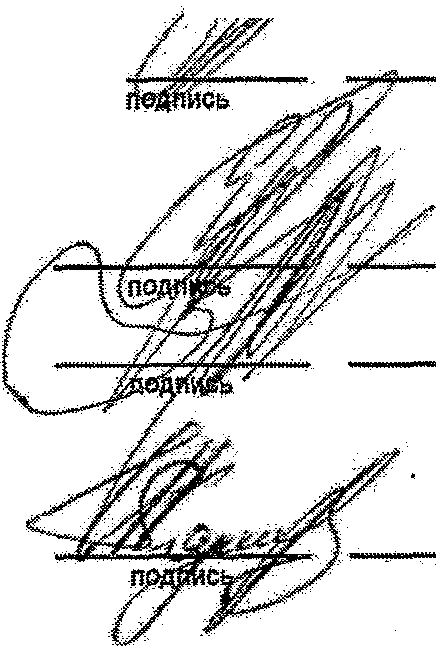 должностьЧл ны комиссии - представителей заказчика застройщика:врио начальника МКУ"Управление социального строитепьстба ЯковлевскогОгородского округа"должностьРшеральный директор ООО "ЛегаеГруп”должностьНачальник реализации дорожного строительства и ремонта МКУ«Управление социального строительства Яковлевсшго городского округа»должностьЁЖ Градобоеврасшифровка подписиЕ.В. Градобоеврасшифровка подписиО Н. Винниковраошифровкв.подпйвиИ А Каралуповрасшифровка.подписи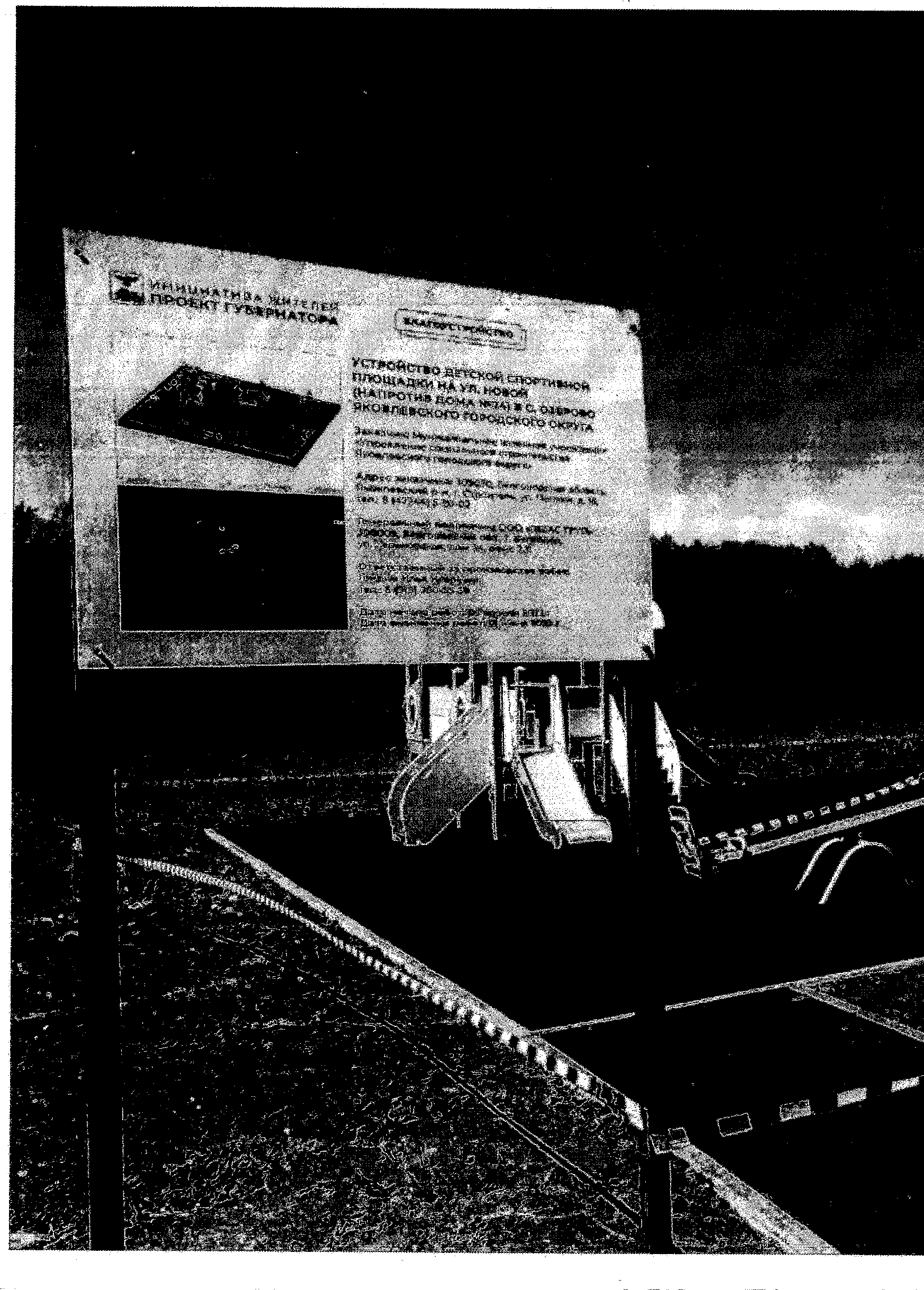 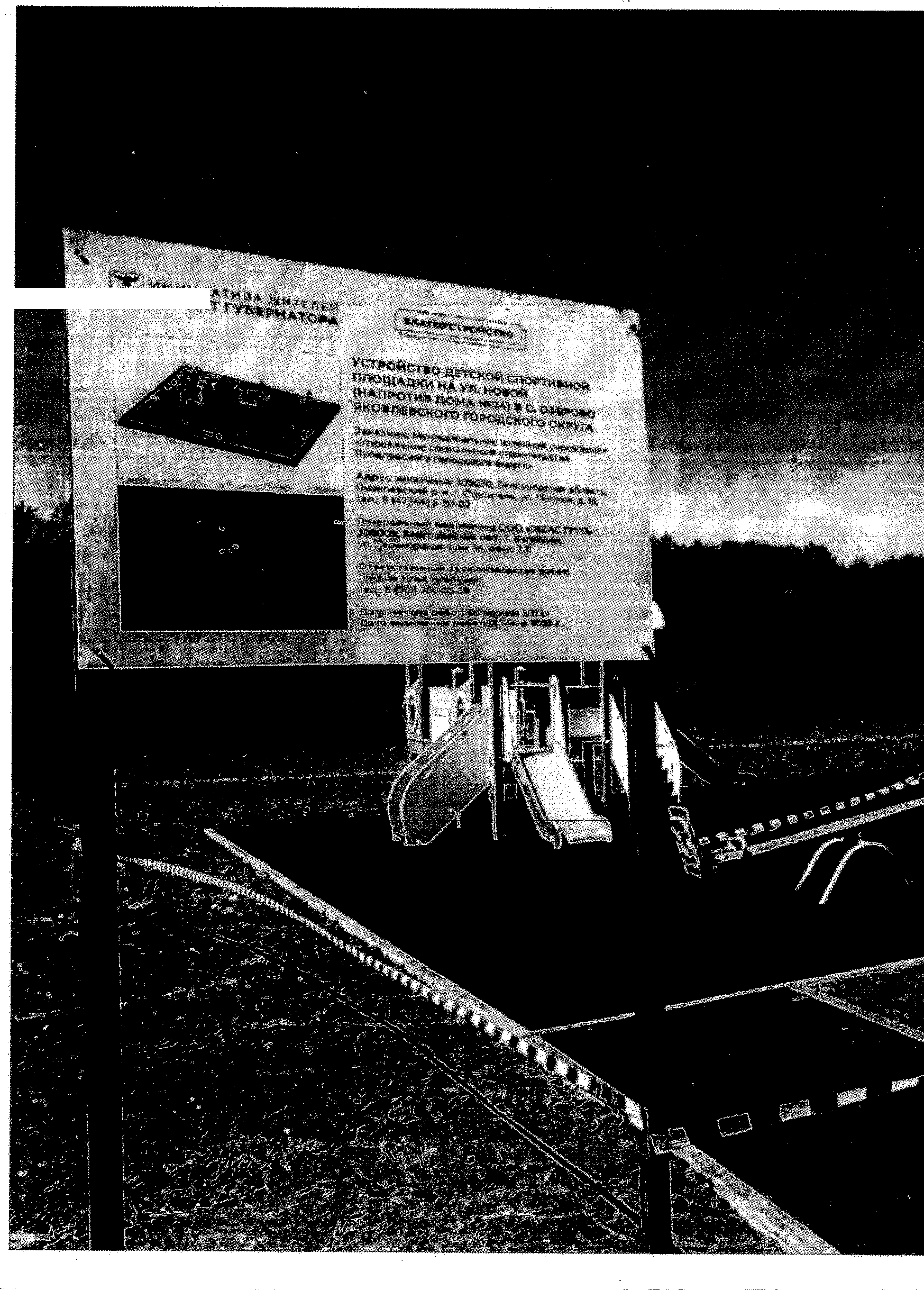 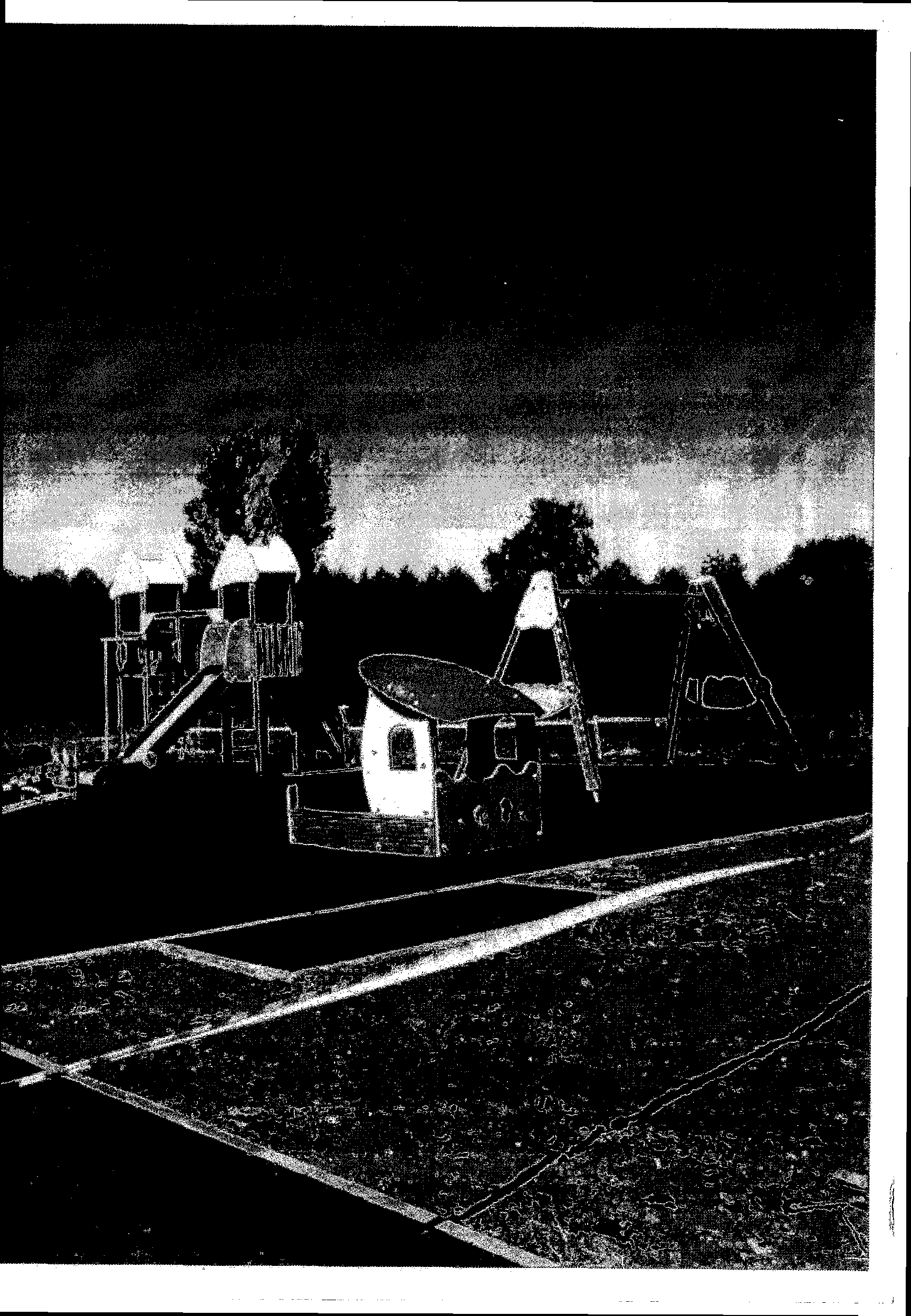 №п/пНаименование документаКол-волистов1.Отчет32.Копия Муниципального контракта № 06-31-03 от12.04.2023 г.133.Акт о приемке выполненных работ № 1 от 18.05.2023 г.14.Справка о стоимости выполненных работ и затрат № 1 от18.05.2023 г. (КС-3)Г5.Платежное поручение № 29773 от 29.05.2023 г.16.Платежное поручение № 29783 от 29.05.2023 г.17.Независимая гарантия от 06.04.2023 г.48.Акт приемки законченного строительством объекта приемочной комиссией ИКЗ№  2333121000392313101100100430014211244  (КС-14)49.Протокол группы общественного контроля от 04.06.2023 г.310.Фото1Всего документов:32№п/пНаименование работ (услуг), приобретаемых товарно­ материальных ценностейСтоимость, рублейПримечание1234	'1Устройство	детско-спортивной площадки на ул. Новой (напротив дома№ 24)	в	с.	Озерово	Яковлевского городского о3 161 157,902. ..Итого3 161 157,90№Вид источника денежных средствСумма, рублейПроцент отп/пстоимостипроекта1234'1Общая стоимость реализованного инициативного проекта3 161157,902Денежные средства, всего, в том числе за счет:3 161 157,902.1областного бюджета3 003 100,002.2местного бюджета158 057,902.3населения2.5инициативных платежей2.6индивидуальных предпринимателей, юридических лиц (за исключением бюджетных учреждений, государственных и муниципальных предприятий), общественныхорганизацийШ ифрН аименованиеСП 49.13330.2010Безопасность труда в строительстве. Часть 1. Общие требования.СП 68.13330.2017Свод правил. Приемка в эксплуатацию законченных строительством объектов. Основные положенияСП 82.13330.2016Свод правил. Благоустройство территорийГОСТ Р 52168-2012Оборудование и покрытия детских игровых площадок. Безопасность конструкции'и методы испытаний горок. Общие требованияГОСТ Р 52169-2012Оборудование и покрытия детских игровых площадок. Безопасность конструкциии методы испытаний. Общие требованияГОСТ Р 52301-2013Оборудование и покрытия детских игровых площадок. Безопасность при .эксплуатации. Общие требованияГОСТ Р 55529-2013Объекты спорта. Требования безопасности при проведении спортивных ифизкультурных мероприятий. Методы испытанийСТ РК ГОСТ Р EH 1177-2010Покрытия травмобезопасные. Требования к проектированию и строительству спортивных, игровых, школьных и дворовых площадокГОСТ Р 55677-2013Оборудование детских спортивных площадок. Безопасность конструкции иметоды испытаний. Общие требованияНаименование материальных ресурсовТехнические характеристикиТребуемый параметр и требуемое значение с указанием единицы измеренияДетский игровой комплексДетский игровой комплекс-1 шт.Габаритные размеры: (Д х Ш х В ) не менее 6940x4270x2830 мм. Детский игровой комплекс должен представлять собой модульную сборно-разборную конструкцию, состоящую из трех башен с крышами и одной полубашни, соединенных между собой прямыми мостами. К башне 1, с высотой площадки не менее 950 мм должны быть пристроены: горка, фанерные ограждения, один из которых с иллюминатором. К полубайте, с высотой площадки не менее 950 мм, должны быть пристроены: лестница, фанерное ограждение, шведская стенка. К башне 2, с высотой площадки не менее 950 мм - должны быть пристроены: горка, фанерное ограждение с иллюминатором. К башне 3, с высотой площадки не менее 950 мм должны быть пристроены: лестница, фанерные рграждения.Несущие столбы комплекса должны быть выполнены из клееногодеревянного бруса сечением не менее 100x100 мм и иметь скругленный профиль с канавкой посередине. Сверху открытый столб должен заканчиваться пластиковой заглушкой, снизу столб должен заканчиваться металлическим оцинкованным подпятником диаметром не менее 42 мм, который бетонируется в землю. Пол полубашни и башен должен быть выполнен из деревянной доски толщиной не менее 40 мм. Горка высотой стартового участка неменее 950 мм должна состоять ската, бортиков, защитной секции и защитной перекладины. Горка должна иметь стартовый участок, участок скольжения и конечный участок. Скат должен быть изготовлен из единого листа нержавеющей стали толщиной 1,5 мм; утопленный в паз бортиков горки. Бортики горки, выполненные из влагостойкой фанеры толщиной не менее 21 мм должны быть высотой не менее 100 мм. Защитная перекладина должна быть выполнена из металлической трубы диаметром не менее 33 мм, побуждающая ребенка присесть и установлена на высоте не менее 600 мм от уровня поверхности стартового участка горки. Защитная секция горки должна быть выполнена из влагостойкой,фанеры толщиной не менее 21 мм. Ограждения башен должны быть выполнены из влагостойкой фанеры толщиной не менее 21 мм.Лестница высотой не менее 950 мм должна быть оснащена перилами, выполненные из влагостойкой фанеры толщиной не менее 21 мм. Перила с отверстиями для рук должны быть . установлены от первой ступени. Ступени лестниц должны бытьвыполнены из ламинированной противоскользящей влагостойкой фанеры толщиной не менее 21 мм. Расстояние между ступенями	* должно быть одинаковым. Прямой мост должен состоять из настила и ограждения моста. Настил должен быть выполнен из досоктолщиной не менее 40 мм. Ограждение моста должно быть выполнено из влагостойкой фанеры толщиной не менее 21 мм.Металлический каркас моста должен быть разборным и состоять из металлической профильной трубы сечением не менее 50x25 мм.Крыша башен должна состоять из двух скатов, частичносоединенных между собой и выполненных из влагостойкой фанеры толщиной не менее 15 мм.Песочница «Боровичок»...Песочница «Боровичок»-1 шт.Габаритные размеры:(ДхШ хВ) не менее  1750x1420x1500 мм.Песочница должна представлять собой устойчивую, модульную конструкцию, обеспечивающую ребенку комфортные условия для игры с песком на открытом воздухе. Песочница должна быть стилизована под гриб боровичок и состоять из несущих столбов .с прикрепленными к ним по периметру ограждениями с волнообразной верхней гранью, бортами, сиденьями, стенками с окошками, имитирующие ножку боровичка, навеса, имитирующего шапочку боровичка. Несущие столбы должны быть выполнены из клееного деревянного бруса сечением не менее 100x100 мм и иметьскругленный профиль с канавкой посередине. Снизу столб должензаканчиваться металлическим оцинкованным подпятником диаметром не менее 42 мм, который бетонируется в землю. Сиденья, ограждения, стенки с окошками, скат навеса должны быть изготовлены из влагостойкой фанеры толщиной не менее 21 мм. Борта песочницы должны быть выполнены из деревянной доски толщиной не менее 40 мм.Качалка-балансир «Средняя»Качалка-балансир «С редняя»-! шт.Габаритные размеры: (Д х Ш) не менее 2510x420 мм, Н=835 мм. Качалка - балансир должна представлять собой устойчивую конструкцию, обеспечивающую безопасное движение детей в вертикальной плоскости. Качалка должна состоять из основания, корпуса, крепящегося к основанию через качающую опору, 2-х посадочных мест с поручнем и с демпфирующим устройством. Основание должно быть выполнено из металлической трубы диаметром не менее 42 мм. Корпус должен быть выполнен'издеревянной доски толщиной не менее 40 мм и влагостойкой фанеры толщиной не менее 15 мм склеенных между собой. Качающаяся опора должна быть выполнена из металлических труб и представлять собой подвижную конструкцию по. принципу «труба в трубе». Посадочное место со спинкой из влагостойкой фанеры толщиной не менее 21 мм. Поручни должны быть выполнены из металлической трубы диаметром не менее 26 мм. Демпфирующее устройство должно быть выполнено из армированной резинытолщиной не менее 10 мм.Детский игровой комплексДетский игровой комплекс»! шт.Габаритные размеры: (ДхШ хВ) не менее 4680x3860x3620 мм. Детский игровой комплекс должен представлять собой модульную сборно-разборную конструкцию, состоящую из двух башен с крышами, соединенных между собой полипропиленовой сеткой для лазанья. К башне 1, с высотой площадки не менее 1550 мм должны быть пристроены: лестница, горка, радиусный балкон, перекладины и вертикальная лестница. К башне 2, с высотой площадки не менее 1550 мм, должны быть пристроены: вертикальный шест без спирали и креплением в виде дуги, перекладины, фанерное ограждение, поручни, альпинистская стенка для лазанья с отверстиями для рук и ног, вертикальная лестница. Несущие столбы комплекса должны быть выполнены из клееного деревянного бруса сечением не менее 100x100 мм и иметь скругленный профиль с канавкой посередине. Сверху открытый столб должен заканчиваться пластиковой заглушкой, снизу столб должен заканчиваться металлическим оцинкованным подпятником диаметром не менее 42 мм, который бетонируется в землю. Пол башен должен быть выполнен из деревянной доски толщиной не менее 40 мм. Крыша должна состоять из двух скатов и двух фигурных фронтонов, выполненных из влагостойкой фанеры толщиной не менее 15 мм. Ограждения башен должны быть выполнены из влагостойкой фанеры толщиной не менее 21 мм. Альпинистская стенка с отверстиями для рук и ног должна быть выполнена из влагостойкой фанеры толщиной неменее 21 мм. Поручни, перекладины вертикальной лестницы,перекладины должны быть выполнены из металлической трубы диаметром не менее 33 мм и не менее 21 мм. Горка должна состоять из каркаса, ската, бортиков, защитной секции и защитной перекладины. Каркас горки должен быть выполнен из металлической трубы сечением не менее 50x25 мм. Горка должна иметь стартовый участок высотой не менее 1550 мм, участок скольжения и конечный участок. Скат должен быть изготовлен из единого листа нержавеющей стали толщиной 1,5 мм, утопленный в паз бортиков горки. Бортики горки, выполненные из влагостойкой фанеры толщиной не менее 21 мм, должны быть высотой не менее 150 мм. Защитная перекладина должна быть выполнена из металлической трубы диаметром не менее 33 мм, побуждающаяребенка присесть и установлена на высоте не менее 600 мм отКарусельКарусель-1 шт.'* * *Габаритные размеры: не менее 1640x600 мм.Карусель должна представлять собой устойчивую конструкцию, обеспечивающую безопасное вращение посадочных мест для детей вокруг вертикальной оси. Карусель должна состоять из опоры, центральной оси, каркаса, платформы, 3-х сидений со спинкой.Сиденье должно быть разделено на два посадочных места поручнями и ребрами жесткости. Опора должна представлять собой металлический круг диаметром не менее 60 мм и металлической платформы из листа толщиной не менее 8 мм, с приваренными к ней косынками, выполненными из металлического листа толщиной 5 мм. Центральная ось должна быть выполнена из металлической трубы диаметром не менее 100 мм. Каркас должен быть выполнен . из металлических труб сечением не менее 50x25 мм и диаметром не менее 26 мм. Платформа должна быть выполнена из влагостойкой противоскользящей фанеры толщиной не менее 21 мм. Сиденья карусели должны быть выполнены из влагостойкой фанерытолщиной не менее 21 мм. Поручни должны быть выполнены изметаллической трубы 33 мм, спинка сидений - из трубы диаметром не менее 21 мм.Каркас фундамента для каруселиКаркас фундамента для карусели-1 шт.Каркас фундамента изготовлен из уголка сечением не менее 63x63x5 мм и прутка - арматура диаметром не менее 16 мм А -1 СтЗ. с 4 шпильками с резьбой Ф 16.Скамья бульварная без спинки"-иСкамья бульварная без спинки -2 шт.Скамейкапарковаядлиной неменее 1200 мм; Скамьядля парка в классическом стиле.Благодаря простой и прочной конструкции скамейку можно использоватьвезде, где интенсивноиспользуется уличнаямебель.В версии без спинкиона становится ценным оборудованиемдлямест, где можно получить доступ к скамье с разных сторон.Предназначенадля отдыхав парках, надетских площадках, го дворе ши в различных местах отдыхаМатериал каркасасталь с порошковой покраской. Сиденье: массив сосны с обработкой.Длина: неменее 1200мм; Ширина: неменее450мм; Высота не менее450 ммУрна переворачивающаяся1Урна переворачивающаяся - 2 шт.Габаритные размеры: (В х Д х Ш ) не менее 1100x485x235 мм.Урна уличная разборная, опрокидывающаяся, Состоит из бака для сбора мусора и стойки. Бак урны выполнен из металлического листа толщиной не менее 0,7 мм, не более 0,9 мм. Покраска должна быть выполнена химически и механически стойкой краской в два слоя, В донышке бака выполнено отверстие, обеспечивающее естественное удаление излишней влаги.Стойка урны выполнена из металлической квадратной трубы размерами не менее 20x20 мм, не более 25x25 мм. В нижней части стойки урны предусмотреть отверстия для крепления урны анкерными болтами.Крепление бака к урне осуществляется по принципу «болт-винт», что позволяет производить замену бака урны без замены стойки.  .Покрытие бесшовное пористоеводопроницаемое для детских игровых площадок, цветное в один цвет,толщиной не менее 15 ммПокрытие бесшовное пористое водопроницаемое дл ядетских игровых площадок, цветное в один цвет, . толщиной не менее 15 мм-232,5 м2Номер<етньй«$рн<?д	i<етньй«$рн<?д	iдокумента|	сrst>	|i1S.SS.2023. 113.04.20231S:0£2G23	f1 ОТ210,600.71-ЭД1^ ^ 32 тS253J117,73З-ВТАЙТ*.-397,643.0428,818?iS8м4,34'0,01зтчаа-ч2?#.М1Ш$ тЧЕЛ.-Ч77.4W S »Йтогспсраецекхэ-' 5470Д5' 5470Д5' 10.50.<аот3,75108,04Прика? f&H? ЗвмЛя«ыврабаты, выполняемые812/прот механизированныйспособом 2U2.2S20Прил. п.4,1%82S23,45'89,40Приказ N5 СПЗемляные работы, аыгшйяеыме ш /щ > от ытнШйМ& нът способом 11.12.2020Лрия, п.11'%4640i? a4%70Всегаты» позиции23,83.. '"•£ '2	ФЕР01*024!5У* Разрвботхатрунт* вручнуюатраншайХ02	тйубймвЙД02м5вз крвпяениЙеоткосаМй, групп» грунгов:2100 м3' 0,00378- ' •Обы|н*Св!2*а2*0,94*10<1%11/190 1 o f1201,204,52ie.«t130,22ШЧ8Л.-Ч1S4.т шИтогопо расцепе '1201,20" 4,52ФОТ4 & 2135,22Приказ№ HP Земляныеработы, выполняемые ручным*1#np от способом 21Л2.2Й20Прил.п.12%8989' 4,02115,80ПршзШ СПЗемляныервЗоты, выполняемые ручным7 ? т р т способом 11.12.2S20Приа. п^.2%40491,5162,03Всего по позиции-	* т;■• з •-3	ФССЦггт-01-б1- Псгрузо-разтруаечньга райотыпрнт < Ш	аатомсйй«шш.п«р8аоок*х1Погрузк* грунта растительногослон (земля,- nsратной)^Пофузефазгрузочнывработы)1ТВДМ' ‘	" 0,638'.3,952,61Обызм^,г*0.2‘ОД**1О5’0,1*ШScare пвпааицшш.4 . ’ ■■4:  ФССЦлг-бЗ*21> Перевозкатруэоаастомрбйлями*01-015	самосвалами грузаподглмностью Ют работающих вне карьера на расстояние:) класс груз*до 1б т06^*0^2*0.94*100*1,751 тгруза■8,68-13,3588,04Всего ЯОДОЗЩНЙ86,04§•.6;  Ф£Р27-02*018*: Установкабортовых хаынвйбетоншх: яри~Ш	дотик. видах покрытий100 а0,94 '-.Обыш=Ш1Си 1 ОТ'590,51.55^05'а «15991,862 ЗМ73.02Й.МШs,is23,81235,674 Ц« « « ,«9438,65’ю т210.60210.60210.60шш‘28,81.113242 :ЭМ:5255,415255,415255,4198,7898,78Затч .О Т Ит * шт * шт * ш17.CS17.CS28,314 9 Ш4.4*4,34.4,34.4,34.-6,08-6,082Т«ел.-чп0.812849-ЭГн,4&fc-4ш1.4598935Йтогопс расмвнае5470.385470.385470.38103.65103.65ФОТ21052105«08,45Приш-Ыс НР Заш?яные рабсты, выполняемые 812/Пр:ОТШХ*НИЗИр08аННЫ«.СП4с<^ОМ21.12.2020Лрип. а.1,1%923219.3719.37£57,03Пр4«йэ ш СП Земляные работы, вьш ш ам м е 774/прст мехаиисирсаанйыа способом 11.12.2020ПритытЛИ%45459.8S9.8S278,07Зсагал& йвзицин. 132*81. 132*81т.31 "■#gES1-02-Q57- Разработкагрунта вручную й траншея*62  .	глубиной ДО2 ы 6*3КреЛЛвЯКЙСоткосами,100 из0,02189?групп* грунтов!2??Обьем^14Э647*1О0*О,1$*е,1)Т10О 1 о т12012912012912012935Ж35Ж2й;«1730,05зтчео.*ч1543,24£ШИтого во расценке12012012012012012025,3425,34Ф0725,3425,34730.05Приказ Ш ИР Земляные работы,, выполняемые ручншЪ89S322,5522,55640.74812/прст способом 21.122823Пркп.Л/1.2П р к тн * СП Земляные работы, выполняемые ручным 774/йрот■««особомi t 12.2020:Прил,п.1,2.%;40.40m il.m il.29102Всего «о ПОЗНАЙ■" ж - ■■" ж - ■'32ФСеЦят-01'О1- {1огру*о-разгру#очиыв работы при01-830	sstcmoSильных перевозке*; ПогрузкаТтгр}«*3,8315843,583,583,58'1182грунта растительного слоя (земля, перегной)(Пзгррочраирузочйые работы)Обьем*1.40847*100*0,15*0,1*1,75:боагола лоэйцнйH S 2H S 2>3>3щФССЦйг4&-г1- ftepesoss* грузовввтомобилями* 854315	сеыостшнши фуэолодьаыиостъяШ т1 т груза35,916638- - -^5,3$'т . пт . пработавших вне карьера »» расстояние; i классдру» да 45:кы05ье«=1,40847*100*0,15*1,75Всего полсзнмии<493,93<493,93'34.'34.щ.dJEP4?4i1-045‘ - fb^otoaxairo4SW )W 3yc?^ftcTBfi04	лзргернога и обыкновенного гаэош с1SSM20,351518внесением: растительной земля.слоем 1S СИ! вручную.$5ье«»1.4Э84?*0.251 о т3 1 Ш .3 1 Ш .3 1 Ш .111,6?111,6?2181'3217,214*12 Ш Р 62 Ш Р 62 Ш Р 6715,19715,19>	:Т . - * ■......................."' ...... ....•*•  '.	!	15	|	6;I	1	1	»  . .Г ' 9 ... Г"..«■	113(Матвриалыдля строитйпьныхработ}Цвна*?475йИ.2Sw ro ПОПОЗИЦИЙГ 808,1152316,57;4§;:4&Каркас фундаментадля карусели« 13WHWP040Ш?1УЗЩ в  '377,28  Ш2212,55JEM8.K«3jM(Материалыдля 0|роит«льнш работ) l4$Ha*2S$5ft#Всего ROПОЗИЦИИт м' < т шVfT '.50ФШ(*	pKai^.Sybi^W«*S'««KH»<SC*t- 15.103'ДШ 15и*т.3700,00' 2100,00 ■'(Материалыдлястроительных работ)Всего№ТН>ЭЩИИ31ФДО■"51.	Урналерввореччаакиааяся изстального 15.2,03.03-ООТз листе, на ножхех нз стальной трубы.окрещенная, размер 1100x4*5x235 до*ШТ "3524,28 '1572,80  •(Материалыдля строительна» работ)Score по позиции1572,80Итоги лораздеяу 4 МАФыi Итогепрямые затраты (справочке)rrosm ene;Оплата труда рабочих. Эксплуатация машин105753,53158,091 т т'3455,21•99531,024028,43116053,052 9 8 1 .4 4;	85885Л0s s m ^523 85S.65Ш Й * 831511§Ш97828,51'780047.51Но» мер­ яют** рядкуЙакмшоааше,пусковых комплексов, этапов, объектов, видов выполненных работ, оборудования, затратСтоимость вышйнетншг;работ и затрат,руб,Стоимость вышйнетншг;работ и затрат,руб,Стоимость вышйнетншг;работ и затрат,руб,Но» мер­ яют** рядкуЙакмшоааше,пусковых комплексов, этапов, объектов, видов выполненных работ, оборудования, затратХодem tam дрШ дешярШ твтом-числе за.отетдай периодНо» мер­ яют** рядкуЙакмшоааше,пусковых комплексов, этапов, объектов, видов выполненных работ, оборудования, затратem tam дрШ дешярШ тедачад'агодавтом-числе за.отетдай период1 ..2"  3.	456Всего работ и затрат, адетечаемых.В; стоимость работе НДС3 161 157,903 161 Ш ,9.8:з т п щ тл	Итого/	НДС 20%■-	/	Всего с учетом НДСл	Итого/	НДС 20%■-	/	Всего с учетом НДСл	Итого/	НДС 20%■-	/	Всего с учетом НДСл	Итого/	НДС 20%■-	/	Всего с учетом НДС' 2 634 298,25л	Итого/	НДС 20%■-	/	Всего с учетом НДСл	Итого/	НДС 20%■-	/	Всего с учетом НДСл	Итого/	НДС 20%■-	/	Всего с учетом НДСл	Итого/	НДС 20%■-	/	Всего с учетом НДС526 859,65л	Итого/	НДС 20%■-	/	Всего с учетом НДСл	Итого/	НДС 20%■-	/	Всего с учетом НДСл	Итого/	НДС 20%■-	/	Всего с учетом НДСл	Итого/	НДС 20%■-	/	Всего с учетом НДС3161157,90ИНН	3121000392	КПП  312101001Сумма158057-90УФ И НП АДМИНИСТРАЦИИ ЯКОВЛЕВСКОГО ГОРОДСКОГО ОКРУГА(МКУ "УПРАВЛЕНИЕ СОЦИАЛЬНОГО СТРОИТЕЛЬСТВАЯКОВЛЕВСКОГО ГОРОДСКОГО ОКРУГА")Сч. N0323164314755000260003231643147550002600ПлательщикОТДЕЛЕНИЕ БЕЛГОРОД БАНКА РОССИИ//УФК по Белгородской области гБИК011403102БелгородБанк плательщикаСч. N4010281074537000001840102810745370000018Филиал "Центральный" Банка ВТБ (ПАО) г МоскваБИК044525411Сч. N3010181014525000041130101810145250000411Банк получателяИНН	3123469422	|КПП  312301001Сч. N4070281021016000097240702810210160000972Общество с ограниченной ответственностью "ЛЕГАС ГРУД"Вид оп.01Срок плат.Наз.пл.Очер.плат.5ПолучательКод0Рез.поле1Стоимость работ, руб	jСтоимость работ, руб	jСтоимость работ, руб	jСтоимость работ, руб	jСтоимость работ, руб	jСтоимость работ, руб	jСтоимость работ, руб	jСтоимость работ, руб	j№ сметы№ разделаНаименование работ и затратЕд.измКоличество (объем работ)ка единицу измеренияСтоимость работ в ценах   на датуутверждения сметной документации иаI квартал 2023г.Начальная (максимальная) цена контракта с учетом прогнозной инфляции на период выполнения работ12343б792Установка бортового камня (БР 100 20 8)Установка бортового камня (БР 100 20 8)ш т98964,09104 479,45127 260,003Устройство покрытий из асфальтобетона с резиновым покрытиемУстройство покрытий из асфальтобетона с резиновым покрытиемм2232б 808,101 579 478,981 579478,984Озеленением2142586,7283 314,82432306,005МАФыШТ1557 801,67867 025,0087 707,00Pftr'O О2 634 298,25: >	!’ 634 298,25Начальная (максимальная цена) контрактаНачальная (максимальная цена) контрактаНачальная (максимальная цена) контрактаJ о.’ 1  .VНДС20%	•	,	'	'  * "НДС20%	•	,	'	'  * "НДС20%	•	,	'	'  * "НДС20%	•	,	'	'  * "НДС20%	•	,	'	'  * "НДС20%	•	,	'	'  * "НДС20%	•	,	'	'  * "НДС20%	•	,	'	'  * "Начальная (максимальная цена) контракта (с НДС)Начальная (максимальная цена) контракта (с НДС)Начальная (максимальная цена) контракта (с НДС)3 1 Н 1	'Дата «стаэпенщКод вида операцииКой	,Кой	,Код вида операциистроительной I участка организацииобъекта.  13.05.2023-I	--РаботыЕдиница измерения.Объем работСроквыполнения	_ 	- .................  ";11	 	.	2 -.	3&Всего	3161157.  . руб. ..90КОП.в том числе:стоимость строительно - монтажных работ3161 1:57.	РУб,.90-коя.стоимость оборудования, инструмента и инвентаряРУб,.КОЛ.13. Стоимость принимаемых основных фондов..	РУб«ши.«том числе:стоимость строительно - монтажных работруб.  ц_	ШЛ.стоимость оборудования, инструмента и инвентаряруб,КОП.